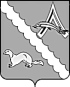 АДМИНИСТРАЦИЯ АЛЕКСАНДРОВСКОГО РАЙОНАТОМСКОЙ ОБЛАСТИПОСТАНОВЛЕНИЕОб утверждении отчёта по исполнению бюджета муниципального образования«Александровский район» за 1 полугодие 2022 годаРассмотрев представленный муниципальным казенным учреждением Финансовым отделом Администрации Александровского района Томской области отчёт об исполнении бюджета муниципального образования «Александровский район» за 1 полугодие 2022 года, руководствуясь статьёй 35 Положения «О бюджетном процессе в муниципальном образовании «Александровский район»», утвержденного решением Думы Александровского района Томской области от 22.03.2012 № 150,ПОСТАНОВЛЯЮ:1.Утвердить отчёт об исполнении бюджета муниципального образования «Александровский район» за 1 полугодие 2022 года по доходам в сумме 401 332,8 тыс. рублей, по расходам в сумме 378 388,1 тыс. рублей, профицит бюджета в сумме 22 944,7 тыс. рублей, согласно приложениям 1 – 6 к настоящему постановлению.2.Утвердить отчёт об использовании Дорожного фонда муниципального образования «Александровский район» за 1 полугодие 2022 года согласно приложению 7 к настоящему постановлению.3.Принять к сведению пояснительную записку к отчёту об исполнении бюджета муниципального образования «Александровский район» за 1 полугодие 2022 года согласно приложению 8 к настоящему постановлению.4.Отчёт об исполнении бюджета муниципального образования «Александровский район» и отчёт об использовании Дорожного фонда муниципального образования «Александровский район» за 1 полугодие 2022 года   разместить на официальном сайте органов местного самоуправления муниципального образования «Александровский район».5.Направить отчёт об исполнении бюджета муниципального образования «Александровский район за 1 полугодие 2022 года в Думу Александровского района Томской области и Контрольно – ревизионную комиссию Александровского района.6.Настоящее постановление вступает в силу с даты его подписания.Глава Александровского района                                                                         В.П. МумберВолкова Н.П.Садовниченко Н.В.Рассылка: ФО-1 экз., КРК-1 экз., Дума района- 1 экз.Приложение 1к постановлению Администрации Александровского района Томской области от 08.08.2022 № 982Отчёт об исполнении бюджета муниципального образования«Александровский район» по доходам за 1 полугодие 2022 годаПриложение 2к постановлению Администрации Александровского района Томской области от 08.08.2022 № 982Отчёт об исполнении расходов бюджета муниципального образования «Александровский район» по разделам, подразделам за 1 полугодие 2022 годаПриложение 3к постановлению Администрации Александровского районаТомской области от 08.08.2022 № 982Отчёт об исполнении бюджета муниципального образования «Александровский район»в ведомственной структуре расходов бюджета бюджетных ассигнований по разделам,подразделам, целевым статьям и видам расходов классификации расходовза 1 полугодие 2022 годаПриложение 4к постановлению Администрации  Александровского районаТомской области от 08.08.2022 № 982Отчёт по источникам внутреннего финансированиядефицита бюджета муниципального образования «Александровский район»за 1 полугодие 2022 годаПриложение 5к постановлениюАдминистрации  Александровского районаТомской области от 08.08.2022 № 982Отчёт по программе муниципальных внутренних заимствований муниципального образования «Александровский район» за 1 полугодие 2022 года(тыс. руб.)Приложение 6к постановлению Администрации Александровского районаТомской области от 08.08.2022 № 982Отчёт о финансировании по целевым статьям (муниципальным программам Александровского района Томской области и непрограммным направлениям деятельности) за 1 полугодие 2022 года из бюджета муниципального образования «Александровский район»Приложение 7к постановлению Администрации  Александровского районаТомской области от 08.08.2022 № 982Отчёт об использовании дорожного фондамуниципального образования «Александровский район» за 1 полугодие 2022 года	Приложение 8к постановлению Администрации Александровского районаТомской области от 08.08.2022 № 982Пояснительная записка к отчету об исполнении бюджета муниципального образования «Александровский район» за 1полугодие 2022 годаДоходы бюджетаДоходы бюджета района в 1 полугодии 2022 года составили 401 332,8 тыс. рублей, что составляет 54,3 % от утвержденных годовых бюджетных назначений. По сравнению с аналогичным периодом прошлого года объем поступления доходов в бюджет района увеличились на 63 021,1 тыс. рублей, или на 84,3%, а поступления доходов в бюджет района по налоговым и неналоговым доходам уменьшилось на 4 640,3 тыс. рублей и увеличение поступлений по безвозмездным поступлениям на 67 661,4 тыс. рублей.Структура доходов бюджета района за 1 полугодие 2022 года характеризуется следующими показателями (таблица 1):Таблица 1 Структура доходов бюджетаОбъем поступления налоговых и неналоговых доходов в 1 полугодии 2022 года составил 68757,6 тыс. рублей, или исполнен на 55,4% от утвержденных годовых бюджетных назначений.К уровню соответствующего периода прошлого года поступления по налоговым и неналоговым доходам уменьшились на 4 640,3 тыс. рублей. Темп роста составил 93,7%.Структура поступления налоговых и неналоговых доходов за 1полугодие 2022 года представлена в таблице 2.Таблица 2 Структура налоговых и неналоговых доходовПоступления налоговых и неналоговых доходов в 1 полугодии 2022 года увеличились к уровню прошлого года по следующим видам доходов: акцизам по подакцизным товарам – поступления составили 2051,6 тыс. рублей, за аналогичный период прошлого года в бюджет поступило 1755,5 тыс. рублей. Поступления увеличились на 296,1тыс. рублей. Темп роста 116,8%;государственной пошлине – в бюджет района поступило 730,7 тыс. рублей, что на 207,5 тыс. рублей больше, чем за соответствующий период прошлого года, за счет увеличения обращений граждан в суд;платы за негативное воздействие на окружающую среду – в бюджет района поступило 14713,9 тыс. рублей, в 1 полугодии 2021года – 2219,9 тыс. рублей, что на 12494,0 тыс. рублей больше чем за соответствующий период 2021 года, за счет дополнительно поступивших платежей от АО «Томскнефть» ВНК за 2021 год;прочие доходы от компенсации затрат бюджетов муниципальных районов – в бюджет района поступило 172,1 тыс. рублей, за соответствующий период 2021 года в бюджет получено – 153,2 тыс. рублей, в связи поступлением доходов от компенсации затрат бюджету района в большем объеме;единому сельскохозяйственному налогу, поступления увеличились на 15,4 тыс. рублей;доходов, получаемых в виде арендной платы за земельные участки – в бюджет поступило 2359,3 тыс. рублей, что на 209,3 тыс. рублей больше, чем за 1 полугодие 2021 года. Погашена задолженность прошлых лет - ООО «Рыбхоз», ООО «НГПК».Уменьшение поступлений налоговых и неналоговых доходов в бюджет района в 1 полугодии 2022 года сложилось по следующим доходным источникам: по налогу, взимаемому в связи с применением упрощенной системы налогообложения – поступления за 1полугодии 2022 года составили 2727,2 тыс. рублей, что на 629 тыс. рублей меньше чем за 1полугодии 2021 года. Уменьшение налоговой базы;по налогу на добычу общераспространенных полезных ископаемых – поступления в бюджет района на 01.07.2022 года – 146,9 тыс. рублей, на 01.07.2021года – 171,7 тыс. рублей;по налогу, взимаемому в связи с применением патентной системы налогообложения – в бюджет района поступило 442,8 тыс. рублей, что на 58,1 тыс. рублей меньше чем за соответствующий период 2021 года. Уменьшение налоговой базы;по налогу, на доходы физических лиц на 14391,5 тыс. рублей. В связи с поступлением НДФЛ в 2022 году без учета дополнительного норматива отчислений. (2021год-32,01%. 2022 год-25%);единому налогу, на вмененный доход для отдельных видов деятельности, в бюджет района поступило 16,0 тыс. рублей, что на 734,7 тыс. рублей меньше чем за соответствующий период прошлого года. Уменьшение налоговой базы;доходов, получаемых в виде арендной платы, а также средства от продажи права на заключение договоров аренды за земли, находящиеся в собственности муниципальных районов в бюджет получено 28,3 тыс. рублей, что на 53,5 тыс. рублей меньше, чем за соответствующий период прошлого года;доходы от сдачи в аренду имущества, составляющего казну муниципальных районов, по состоянию на 01.08.2022 года получено 836,3 тыс. рублей, за аналогичный период 2021 года 941,1 тыс. рублей. Задолженность по уплате за аренду имущество - Коваленко Л.В, Тимошенко А.В;доходов от реализации имущества, находящегося в собственности муниципальных районов – в первом полугодии 2022 поступления уменьшились на 1715,0 тыс. рублей по сравнению с соответствующим периодом прошлого года в связи с тем, что аукцион по продаже имущества не проводился. штрафы, санкции, возмещение ущерба – в бюджет района поступило 543,3 тыс. рублей, что на 1480,0 тыс. рублей меньше, чем за соответствующий период прошлого года (в связи с поступлением в бюджет района платежей по искам о возмещении вреда, причиненного окружающей среде в меньшем объеме).              Кроме того, в бюджет района в 1 полугодии 2022 года поступили безвозмездные поступления в объеме 332575,2 тыс. рублей, в том числе:из областного бюджета поступило финансовой помощи в объеме 125106,9 тыс. рублей, из них:дотация в сумме – 84120,2 тыс. рублей;субсидии бюджетам бюджетной системы Российской Федерации (межбюджетные субсидии) 70152,2тыс. рублей;субвенции бюджетам муниципальных образований- 136568,8 тыс. рублей;прочие межбюджетные трансферты, передаваемые бюджетам муниципальных районов 31202,9 тыс. рублей.из бюджетов сельских поселений Александровского района Томской области поступили иные межбюджетные трансферты в сумме 17996,9 тыс. рублей на осуществление части полномочий по решению вопросов местного значения в соответствии с заключенными соглашениями.Кроме того, поступили прочие безвозмездные поступления в соответствии заключенными договора о взаимном сотрудничестве на социально – экономическое развитие района с организациями, работающими на территории Александровского района в сумме 11 300,0 тыс. рублей.В отчетном периоде был произведен возврат в областной бюджет остатков субсидий, субвенций и иных межбюджетных трансфертов, имеющих целевое значение, прошлых лет в размере 2136,1 тыс. рублей.Получено доходов от возврата остатков субсидий, субвенций и иных межбюджетных трансфертов, имеющих целевое значение прошлых лет из бюджетов сельских поселений района в сумме 1318,1 тыс. рублей.2. Муниципальный внутренний долгНа 01.07.2022 года муниципальный долг по Александровскому району составляет 25 830,0 тыс. рублей.За отчетный период муниципальные гарантии не предоставлялись.Кредиты не привлекались.За 1 полугодие 2022 года произведен возврат бюджетных кредитов по кредитным договорам в сумме 6 950,0 тыс. рублей. Расходы на обслуживание муниципального долга за 1 полугодие 2022 года составили 814,5 тыс. рублей.3.Дефицит (профицит) бюджетаПо состоянию на 01.07.2022 года бюджет муниципального образования «Александровский район» исполнен с профицитом в сумме 22 944,7 тыс. рублей при годовом плановом дефиците в сумме 29 077,0 тыс. рублей.Остаток средств на счете местного бюджета на 01.07.2022 года составил 37 385,9 тыс. рублей, в том числе целевых средств 33 139,7 тыс. рублей.4.Исполнение расходов бюджета районаРасходы бюджета муниципального образования «Александровский район» за 1 полугодие 2022 года составили 378 388,1 тыс. рублей, что составляет 49,3 %  от утвержденных годовых бюджетных назначений. Анализируя исполнение расходов бюджета района за 1 полугодие 2022 года в разрезе главных распорядителей бюджетных средств района (далее – ГРБС) самое низкое исполнение бюджетных средств, сложилось по ГРБС Дума Александровского района – 31,6 %.Данные приведены в таблице № 4.Таблица 4 «Исполнение расходов бюджета района в разрезе главных распорядителей бюджета района»Структура расходов бюджета муниципального образования «Александровский район» по разделам функциональной классификации представлена в таблице № 5.Таблица 5 «Структура расходов бюджета муниципального образования «Александровский район» за 1 полугодие 2022 года»Расходы бюджета муниципального образования «Александровский район» за отчетный период сохраняют свою социальную направленность. В структуре расходов бюджета муниципального образования 68,8 процента бюджетных расходов относятся к социально-культурной сфере. Объем расходов на социально – культурную сферу составил 260 466,6 тыс. рублей. Из них расходы:на образование составили – 208 109,2 тыс. рублей (55,0 % в структуре расходов);на культуру и кинематографию – 34 041,9 тыс. рублей (9,0 % в структуре расходов);на здравоохранение – 1 270,3 тыс. рублей (0,3 % в структуре расходов);на физическую культуру и спорт – 8 543,5 тыс. рублей (2,3 % в структуре расходов);на социальную политику –8 501,7 тыс. рублей (2,2 % в структуре расходов).Расходы на развитие национальной экономики в 1 полугодии 2022 года составили 39 925,3 тыс. рублей, удельный вес, которых составляет 10,6 % в структуре общих расходов бюджета района.Расходы на жилищно-коммунальное хозяйство за 1 полугодие 2022 года составили 21 307,6 тыс. рублей, удельный вес, которых составляет 5,6 % в структуре общих расходов бюджета района.Общегосударственные расходы за 1 полугодие 2022 года составили 25 069,9 тыс. рублей, удельный вес, которых составляет 6,6 % в структуре общих расходов бюджета района, в том числе на содержание органов местного самоуправления расходы составили 22 941,9 тыс. рублей, или 6,1% от общих расходов бюджета района.Расходы по статье «Средства массовой информации» за 1 полугодие 2022 года составили 1 817,3 тыс. рублей, удельный вес, которых составляет 0,5 % в структуре общих расходов бюджета района.Объем финансовой помощи общего характера, оказываемой бюджетам сельских поселений района за 1 полугодие 2022 года, составил 27 595,3 тыс. рублей, удельный вес, которых составляет 7,3 % в структуре расходов бюджета района.Увеличение уровня кассовых расходов за 1 полугодие 2022 года по сравнению с аналогичным периодом прошлого года, составил на  14,2% или на 47 015,9 тыс. рублей, в том числе в основном:по разделу «национальная экономика» на 28 277,2 тыс. рублей;по разделу «образование» на 15005,3 тыс. рублей;по разделу «межбюджетные трансферты бюджетам субъектов Российской Федерации и муниципальных образований общего характера» на 4 718,7 тыс. рублей. Исполнение бюджета района за отчетный период по разделам и подразделам:Раздел 0700 «Образование»Кассовое исполнение расходов по разделу «Образование» за 1 полугодие 2022 года составляет 208 109,2 тыс. рублей, или профинансированы на 53,4 % к годовым бюджетным назначениям.Расходы за счет средств областного бюджета составили 139 557,1 тыс. рублей, или профинансированы на 55,0 % от годовых бюджетных назначений, за счет средств бюджета района – 68 552,1 тыс. рублей, или профинансированы на 50,5 % от годовых бюджетных назначений.Темп роста к соответствующему периоду 2021 года составляет 107,8%.На дошкольное образования из бюджета района за 1 полугодие 2022 года направлено средств в сумме 55 170,5 тыс. рублей или профинансировано на 58,0 % к годовым бюджетным назначениям. За счет средств областного бюджета кассовое исполнение расходов за 1 полугодие 2022 года составило 35 883,0 тыс. рублей, за счет средств бюджета района расходы составили 19 287,5тыс. рублей.Финансовое обеспечение расходов производилось по следующим направлениям:*на обеспечение выполнения муниципального задания муниципальными бюджетными и автономными учреждениями дошкольного образования направлено средств в объеме 42 605,1 тыс. рублей;*на обеспечение деятельности муниципальных казенных учреждений дошкольного образования направлено средств в сумме 4 386,4 тыс. рублей;на финансирование мероприятий муниципальных программ Александровского района     8 179,0 тыс. рублей.На общее образование из бюджета района за 1 полугодие 2022 года направлено средств 112 140,3 тыс. рублей или профинансировано на 52,1 % к годовым бюджетным назначениям, в том числе счет средств областного бюджета кассовое исполнение расходов за 1 полугодие 2022 года составило 95 811,0 тыс. рублей, за счет средств бюджета района расходы составили 16 329,3 тыс. рублей.Финансовое обеспечение расходов производилось по следующим направлениям:*на обеспечение выполнения муниципального задания муниципальными автономными общеобразовательными учреждениями района направлено средств в объеме 71 358,5 тыс. рублей;*на содержание муниципальных казенных общеобразовательных учреждений района направлено средств в сумме 25 788,3 тыс. рублей;на финансирование мероприятий муниципальных программ Александровского района  14 993,5 тыс. рублей.На дополнительное образование из бюджета района за 1 полугодие 2022 года направлено средств в сумме 23 574,2 тыс. рублей или профинансировано на 53,9% к годовым бюджетным назначениям, в том числе за счет средств областного бюджета кассовое исполнение расходов за 1 полугодие 2022 года составило 6949,7 тыс. рублей, за счет средств бюджета района расходы составили 16 624,5 тыс. рублей.Финансовое обеспечение расходов осуществлялось по следующим направлениям: *на обеспечение выполнения муниципального задания муниципальными бюджетными учреждениями – 15 417,5 тыс. рублей.На проведение мероприятий по профессиональной подготовки, переподготовки и повышение квалификации работников органов местного самоуправления направлено 25,0 тыс. рублей, или профинансировано на 31,3 % к годовым бюджетным назначениям.На проведение мероприятий по молодежной политике и оздоровлению детей направлено 3 055,8 тыс. рублей или 52,9 % к годовому плану. На обеспечение прочих расходов в области образования расходы составили 14 143,5 тыс. рублей, или профинансированы на 48,3 % к годовым бюджетным назначениям, из них на обеспечение деятельности Отдела образования Администрации Александровского района направлено 11 037,1 тыс. рублей.Раздел 0800 «Культура и кинематография»Кассовое исполнение расходов по разделу «культура и кинематография» за 1 полугодие 2022 года составляет 34 041,9 тыс. рублей, или профинансированы на 49,2 % к годовым бюджетным назначениям.Расходы за счет средств областного бюджета составили 10 763,4 тыс. рублей, или профинансировано на 47,2 % к годовым бюджетным назначениям, за счет средств бюджета района – 8751,2 тыс. рублей, или профинансированы на 46,3 % от годовых бюджетных назначений, за счет средств бюджетов сельских поселений расходы составили 14 527,3 тыс. рублей, или профинансированы на 52,9 % от годовых бюджетных назначений.Темп роста к соответствующему периоду 2021 года составляет 108,4 %.За 1 полугодие 2022 года все расходы произведены в рамках муниципальных программ Александровского района и обеспечено финансирование по следующим направлениям:на обеспечение выполнения муниципального задания бюджетными учреждениями направлено –18 343,6тыс. рублей, что составляет 50,3 % к годовым бюджетным назначениям.на предоставление субсидий бюджетным учреждениям на иные цели – 11 985,3 тыс. рублей, что составляет 48,8 % к годовым бюджетным назначениям.на обеспечение деятельности Отдела культуры, спорта и молодежной политики Администрации Александровского района направлено 3 499,5 тыс. рублей, что составляет 44,9 % от годовых бюджетных назначений.на исполнение мероприятий в рамках муниципальной программы "Социальная поддержка населения Александровского района на 2017-2021 годы и на плановый период до 2025 года" направлено 213,5 тыс. рублей, что составляет 55,5 % от годовых бюджетных назначений.Раздел 0900 «Здравоохранение»Кассовое исполнение расходов по разделу «здравоохранение» за 1 полугодие 2022 года составляет 1270,3 тыс. рублей, или профинансированы на 51,3 % к годовым бюджетным назначениям.Темп роста к соответствующему периоду 2021 года составляет 126,8 %.За 1 полугодие 2022  года расходы составили:*за счет средств областного бюджета 680,0 тыс. рублей, или  49,8 % от годового плана;* за счет средств бюджета района 590,3 тыс. рублей, или 53,0 % от годового плана.Средства бюджета района направлены на финансирование мероприятий в рамках муниципальных программ, в том числе:1) 236,3 тыс. рублей, на обеспечение проезда по направлениям врачей в медицинские организации, расположенные на территории Томской области;2) 354,0 тыс. рублей, на оказание поддержки кадрового обеспечения на территории Александровского района (привлечение и закрепление кадров на селе).Раздел 1000 «Социальная политика»Кассовое исполнение расходов по разделу «социальная политика» за 1 полугодие 2022 года составляет 8 501,7 тыс. рублей, или профинансированы на 41,8 % к бюджетным ассигнованиям на год. Темп роста к соответствующему периоду 2021 года составляет 90,3 %.Расходование средств осуществлялось в рамках мероприятий муниципальных программ Александровского района.Средства областного бюджета-7 235,7 тыс. рублей, направлены:- осуществление ежемесячных выплат приемным семьям и опекунам (попечителям)- 3 887,4 тыс. рублей;-предоставление жилых помещений детям-сиротам и детям, оставшимся без попечения родителей, лицам из их числа по договорам найма специализированных жилых помещений-517,1 тыс. рублей;- улучшение жилищных условий молодых семей Томской области – 2 831,2 тыс. рублей.Средства бюджета района-1 266,0тыс. рублей, направлены:- на выполнение мероприятий муниципальной программы «Социальная поддержка населения Александровского района на 2017-2021 г. и плановый период до 2025 года»: - на оказание материальной помощи гражданам, оказавшимся в трудной жизненной ситуации -166,0тыс. рублей; - улучшение жилищных условий молодых семей Томской области (софинансирование)-1 100,0 тыс. рублей;Раздел 1100 «Физическая культура и спорт»Кассовое исполнение расходов по разделу «физическая культура и спорт» за 1 полугодие 2022 года составляет 8 543,5 тыс. рублей, или профинансированы на 52,5 % к бюджетным ассигнованиям на год. Темп роста к соответствующему периоду 2021 года составляет 95,1%.За 1 полугодие 2022 года расходы составили:* за счет средств областного бюджета 1 673,2 тыс. рублей, или 59,4 % от годового плана;* за счет средств бюджета района 4 223,6 тыс. рублей, или 51,5 % от годового плана;* за счет средств сельских поселений района 2 646,7 тыс. рублей, или 50,0 % от годового плана.За 1 полугодие 2022 года обеспечено финансирование по следующим направлениям:- на выполнение муниципального задания бюджетными учреждениями района направлено 4 861,8 тыс. рублей;- на предоставление бюджетным учреждениям субсидий на иные цели 3 646,5 тыс. рублей; - на исполнение мероприятий, предусмотренных в рамках муниципальной программы «Развитие физической культуры и спорта в Александровском районе на 2018-2022 годы и на перспективу до 2025 года» (Проведение районного спортивного праздника «Лыжня зовет», организация и проведение спортивных мероприятий среди детей и подростков района) направлено 35,2 тыс. рублей,Раздел 1200 «Средства массовой информации»Кассовое исполнение расходов по разделу «средства массовой информации» за 1 полугодие 2022  года составляет 1 817,3 тыс. рублей, или профинансированы на 47,9 % к бюджетным ассигнованиям на год. Темп роста к соответствующему периоду 2021 года составляет 121,6%.Финансирование расходов по данному разделу осуществлялось за счет средств бюджета района в рамках муниципальной программы «Социальное развитие сел Александровского района на 2017-2021 годы и на плановый период до 2025 года.» на финансирование мероприятий по следующим направлениям:на обеспечение телевизионного вещания информационных материалов деятельности Александровского района в объеме 278,1 тыс. рублей;на оплату услуг по размещению публикаций нормативных правовых актов Александровского района Томской области и иной информации в средствах массовой информации  в объеме 1 339,3 тыс. рублей;внеплановое пополнение расходных материалов для бесперебойного выпуска газеты в объеме 200,0 тыс. рублей.Раздел 1300 «Обслуживание государственного и муниципального долга»Кассовое исполнение расходов по разделу «Обслуживание государственного и муниципального долга» за 1 полугодие 2022 года составляет 814,5 тыс. рублей. Профинансированы на 49,4 % к бюджетным ассигнованиям на год. Темп роста к соответствующему периоду 2021 года составляет 94,0 %.Расходы по данному разделу произведены за счет средств бюджета района в рамках муниципальной программы «Эффективное управление муниципальными финансами и совершенствование межбюджетных отношений в муниципальном образовании "Александровский район"» на обслуживание муниципального внутреннего долга Александровского района.Раздел 1400 «Межбюджетные трансферты бюджетам субъектов РФ и муниципальных образований общего характера»Кассовое исполнение расходов по данному разделу за 1 полугодие 2022 года составляет 27 595,3 тыс. рублей. Профинансированы на 50,5 % к бюджетным ассигнованиям на год. В том числе расходы за счет средств областного бюджета составили 5 148,6 тыс. рублей, за счет средств бюджета района 22 446,7 тыс. рублей.Темп роста к соответствующему периоду 2021 года составляет 120,6 %.Представление не целевой финансовой помощи из бюджета района бюджетам сельских поселений в разрезе поселений приведено в таблице:Из них:Объём дотации на выравнивание бюджетной обеспеченности сельских поселений района составил 14 646,3 тыс. рублей;Объём дотации на поддержку мер по обеспечению сбалансированности бюджетов сельских поселений составил 12 949,0 тыс. рублей.Раздел 0500 «Жилищно-коммунальное хозяйство»Кассовое исполнение расходов по данному разделу составляет 21 307,6 тыс. рублей профинансированы на 64,1 % к годовым бюджетным ассигнованиям. Темп роста к соответствующему периоду 2021 года составляет 87,0 %.Расходы за счет средств областного бюджета составили 19 168,1 тыс. рублей, за счет средств бюджета района  2 139,5 тыс. рублей.Расходование средств по данному разделу осуществлялось в рамках муниципальных программ, с предоставлением в бюджеты сельских поселений района иных межбюджетных трансфертов, в том числе на:- компенсацию расходов по организации электроснабжения от дизельных электростанций – 18 827,0тыс. рублей;- обследование дымовых труб-345,0 тыс. рублей;- возмещение затрат по организации теплоснабжения теплоснабжающими организациями, использующими в качестве основного топлива уголь– 233,7 тыс. рублей;- мероприятия по обеспечению населения Александровского района чистой питьевой водой (обслуживание станции водоочистки) – 494,7 тыс. рублей;-разработку проектной сметной документации на строительство детской площадки по адресу с. Александровское, ул. Ленина, земельный участок 8/2 -84,0 тыс. рублей;-разработку проекта благоустройства территории набережной с. Александровское, Александровского района-392,0 тыс. рублей;-разработку проектной сметной документации на строительство детской площадки по адресу с. Александровское, ул. Молодежная, земельный участок 22/1-60,0 тыс. рублей;- оплату услуг по расчету нормативов удельного расхода топлива дизельной электростанцией– 49,5 тыс. рублей;-реализацию программ формирования современной городской среды в рамках государственной программы "Жилье и городская среда Томской области"-85,9 тыс. рублей;-сбор и утилизация твердых коммунальных отходов-190,0 тыс. рублей;- ликвидацию несанкционированных свалок, вывоз крупногабаритного мусора-48,0 тыс. рублей;- капитальный ремонт ограждения кладбища в с. Новоникольское Александровского района Томской области-160,2 тыс. рублей;- актуализацию схем теплоснабжения с. Александровское-61,5 тыс. рублей;- проведение капитальных ремонтов объектов коммунальной инфраструктуры в целях подготовки хозяйственного комплекса Томской области к безаварийному прохождению отопительного сезона-256,1 тыс. рублей;- приобретение приборов учета в дизельную электростанцию– 20,0 тыс. рублей.Раздел 0400 «Национальная экономика»Кассовое исполнение расходов по данному разделу за 1 полугодие 2022 года составляет 39 925,3 тыс. рублей. Профинансированы на 36,1 % к бюджетным ассигнованиям на год. Темп роста к соответствующему периоду 2021 года составляет 342,8 %.Расходы за счет средств областного бюджета составили 20 931,4 тыс. рублей, за счет средств бюджета района  18 993,9 тыс. рублей.Расходование средств по данному разделу осуществлялось в рамках муниципальных программ, по следующим направлениям:сельское хозяйство и рыболовство – 11 060,9 тыс. рублей или 62,6 % к годовому плану.  Средства использованы на осуществление отдельных государственных полномочий по поддержке сельскохозяйственного производства, в том числе на осуществление управленческих функций органами местного самоуправления, поддержку малых форм хозяйствования, по обращению с животными без владельцев, реализацию мероприятий по развитию рыбоконсервных производств.транспорт – 9 380,4 тыс. рублей или 48,5% к годовому плану. Средства использованы на возмещение убытков, связанных с перевозкой пассажиров воздушным транспортом и создание условий для обеспечения перевозок воздушным и водным транспортом (содержание вертолетных площадок по селам района, установку знаков навигационного ограждения судового хода, содержание технологических зданий (аэропорт) по селам района и  на предоставление межбюджетных трансфертов сельским поселениям района  на организацию перевозок тел (останков) умерших или погибших в места проведения патологоанатомического вскрытия, судебное - медицинской экспертизы.дорожное хозяйство – 12 247,5 тыс. рублей или 23,6 % к годовому плану.  Средства использованы на предоставление межбюджетных трансфертов сельским поселениям района для исполнения полномочий по содержанию дорог,   Александровскому сельскому поселению на  приобретение пескоразбрасывателя марки ПРР-3.0,  разработку ПСД на капитальный ремонт автодороги улица Молодёжная, с. Александровское, Александровского района, Томская область, обустройство микрорайона индивидуальной жилой застройки ул. Пролетарская- ул. .Багряная, водоснабжение, уличная дренажная система в с .Александровское Александровского района Томской области.связь и информатика – 197,2 тыс. рублей или 61,1% к годовому плану. Средства направлены на обеспечение жителей отдаленных населенных пунктов Томской области услугами сотовой связи.5) другие вопросы в области национальной экономики – 7 039,3 тыс. рублей или 32,9 % к годовому плану, по следующим мероприятиям:*возмещение убытков, связанных с реализацией наркотических, психотропных и сильнодействующих лекарственных средств– 200,0 тыс. рублей;* возмещение части затрат, связанных с осуществлением деятельности социально-ориентированных объектов розничной торговли лекарственными средствами-480,0 тыс. рублей;* ремонтно-восстановительные работы, включая стоимость запасных частей асфальт смесительной установки ДС-158- 5403,2 тыс. рублей;* финансовая помощь Центру поддержки предпринимательства-70,0 тыс. рублей;* создание, развитие и обеспечение деятельности муниципальных центров поддержки предпринимательства, предусмотренных в муниципальных программах (подпрограммах), содержащих мероприятия, направленные на развитие малого и среднего предпринимательства- 280,0 тыс. рублей;* возмещение части затрат по производству хлеба организациям, использующим электроэнергию, вырабатываемую дизельными электростанциями-133,8 тыс. рублей;* ежегодное обслуживание линий электропередач п. Северный-7,9 тыс. рублей;      *оплата потерь по электроэнергии–464,4 тыс. рублей.Раздел 0300 «Национальная безопасность и правоохранительная деятельность»Кассовое исполнение расходов по данному разделу составляет 392,3 тыс. рублей. Профинансированы на 56,0 % к годовым бюджетным ассигнованиям. Темп роста к соответствующему периоду 2021 года составляет 133,0%.Расходование средств осуществлялось в рамках муниципальной  программы «Пожарная безопасность на объектах бюджетной сферы Александровского района на 2022-2026 годы» и направлены на предоставление иных межбюджетных трансфертов сельским поселениям района на обеспечение пожарной безопасности на территории сельских поселений.Раздел 0200 «Национальная оборона»Кассовое исполнение расходов по данному разделу составляет 999,2 тыс. рублей. Профинансированы на 50,3 % к годовым бюджетным ассигнованиям. Темп роста к соответствующему периоду 2021 года составляет 108,1 %.Расходование средств осуществлялось за счет средств областного бюджета, в рамках муниципальной  программы, посредством предоставления субвенций бюджетам сельским поселениям района на исполнение государственных полномочий  по осуществлению первичного воинского учета на территориях, где отсутствуют военные комиссариаты.Раздел 0100 «Общегосударственные вопросы»Кассовое исполнение расходов по данному разделу за 1 полугодие 2022 года составляет 25 069,9 тыс. рублей. Расходы профинансированы на 39,3 % к годовым бюджетным ассигнованиям. Темп роста к соответствующему периоду 2021 года составляет 100,9 %.За 1 полугодие 2022 года расходы за счет средств областного бюджета составили – 2 530,6тыс. рублей, за счет средств бюджета района 22 068,6 тыс. рублей, за счет средств сельских поселений – 470,6 тыс. рублей.Кассовое исполнение расходов по разделу «общегосударственные вопросы» по непрограммным направлениям расходов составило 15 709,7 тыс. рублей, из них:*Функционирование высшего должностного лица субъекта РФ и муниципального образования – 1 060,9 тыс. рублей;*Функционирование законодательных (представительных) органов государственной власти и представительных органов муниципальных образований – 342,5 тыс. рублей;*Функционирование Правительства РФ, высших исполнительных органов государственной власти субъектов РФ, местных администраций –13 033,9 тыс. рублей;* Финансирование расходов  по подстатье «Судебная система»-50,0 тыс. рублей;* Финансирование расходов  по подстатье «Обеспечение деятельности финансовых, налоговых и таможенных органов и органов финансов (финансово-бюджетного) надзора» – 845,1 тыс. рублей. * Финансирование расходов  по подстатье «Другие общегосударственные вопросы» – 377,3 тыс. рублей. Кассовое исполнение по данному разделу в рамках муниципальных программ Александровского района составило 9 360,2 тыс. рублей, в том числе по следующим мероприятиям:-обеспечение деятельности финансовых, налоговых и таможенных органов и органов финансового (финансово-бюджетного) надзора – 3 821,0 тыс. рублей;- финансовая поддержка общественных организаций – 208,0 тыс. рублей;- приобретение программы Контур. Фокус – 19,8 тыс. рублей;- сопровождение программного обеспечения по автоматизации процесса муниципальных закупок "АЦК - Муниципальный заказ"-216,3 тыс. рублей;- подготовительные работы теплохода КС-40 для работы в навигационный период-68,0 тыс. рублей;- установка и обслуживание систем видеонаблюдения в муниципальных учреждениях– 98,3 тыс. рублей;- финансовое обеспечение дежурной диспетчерской службы – 1 491,0 тыс. рублей;- установка и обслуживание систем автоматической пожарной сигнализации в административных зданиях-63,3 тыс. рублей;- расходы по обслуживанию  объектов муниципальной собственности – 465,3 тыс. рублей;-компенсация расходов на оплату стоимости проезда и провоза багажа к месту использования отпуска и обратно – 339,0 тыс. рублей;-осуществление отдельных государственных полномочий – 2 570,2 тыс. рублей.5.Исполнение Дорожного фондаДорожный фонд муниципального образования «Александровский район за 1 полугодие 2022 года по доходам составляет всего 13 119,9 тыс. рублей, исполнение составило 25,3 %, в том числе:доходы акцизам по подакцизным товарам (продукции) производимой на территории Российской Федерации составили 2 051,6 тыс. рублей, 53,3 % от утвержденного плана на год;доходы из бюджета субъекта Российской Федерации (субсидия бюджетам муниципальных районов на развитие транспортной инфраструктуры на сельских территориях) -11 068,3 тыс. рублей, 24,1 % от утвержденного плана на год.Расходы дорожного фонда составляют 12 247,5 тыс. рублей. Финансирование осуществлялось в рамках муниципальной программы «Социальное развитие сел Александровского района на 2017-2021 годы и на плановый период до 2025 года». Расходы направлены:1) на предоставление иных межбюджетных трансфертов:- Северному сельскому поселению на исполнение переданных полномочий района по содержанию зимника б. н. п. Медведево – п. Северный, в сумме 242,0 тыс. рублей;- Александровскому сельскому поселению в сумме 868,6 тыс. рублей, в том числе:на приобретение пескоразбрасывателя марки ПРР-3.0, в сумме 599,0 тыс. рублей;на разработку ПСД на капитальный ремонт автодороги ул. Молодёжная, с. Александровское, в сумме 269,6 тыс. рублей.2) на оплату выполненных работ в рамках муниципального контракта по объекту «Обустройство микрорайона индивидуальной жилой застройки ул. Пролетарская- ул. Багряная. Водоснабжение. Уличная дренажная система в с. Александровское Александровского района Томской области», в сумме 11 136,9 тыс. рублей.По состоянию на 01.07.2022 года остаток средств по дорожному фонду составляет – 872,4 тыс. рублей.   И.о. начальника  Финансового отдела  		                                           Н.П. Волкова08.08.2022 № 982  с. Александровское с. АлександровскоеНаименование показателя Код дохода по бюджетной классификацииПлан(тыс. руб.)Исполнение(тыс. руб.)%12345Доходы бюджета - Всего739180,4401332,854,3в том числе:Налоговые и неналоговые доходы10000000000000 000124108,168757,655,4Налоги на прибыль, доходы10100000000000 00086070,043454,950,5Налог на доходы физических лиц10102000010000 11086070,043454,950,5Налог на доходы физических лиц с доходов, источником которых является налоговый агент, за исключением доходов, в отношении которых исчисление и уплата налога осуществляются в соответствии со статьями 227, 227.1 и 228 Налогового кодекса Российской Федерации10102010010000 11085935,043256,150,3Налог на доходы физических лиц с доходов, полученных от осуществления деятельности физическими лицами, зарегистрированными в качестве индивидуальных предпринимателей, нотариусов, занимающихся частной практикой, адвокатов, учредивших адвокатские кабинеты и других лиц, занимающихся частной практикой в соответствии со статьей 227 Налогового кодекса Российской Федерации10102020010000 11051,016,332,0Налог на доходы физических лиц с доходов, полученных физическими лицами в соответствии со статьей 228 Налогового Кодекса Российской Федерации10102030010000 11072,0128,5178,5Налог на доходы физических лиц в виде фиксированных авансовых платежей с доходов, полученных физическими лицами, являющимися иностранными гражданами, осуществляющими трудовую деятельность по найму на основании патента в соответствии со статьей 227.1 Налогового кодекса Российской Федерации10102040010000 11010,00,00,0Налог на доходы физических лиц части суммы налога, превышающей 650000 рубле, относящейся к части налоговой базы, превышающей 5000000 рублей101020800100001102,054,22710Налоги на товары (работы, услуги), реализуемые на территории Российской Федерации10300000000000 0003846,02051,653,3Акцизы по подакцизным товарам (продукции), производимым на территории Российской Федерации10302000010000 1103846,02051,653,3Доходы от уплаты акцизов на дизельное топливо, подлежащие распределению между бюджетами субъектов Российской Федерации и местными бюджетами с учетом установленных дифференцированных нормативов отчислений в местные бюджеты10302230010000 1101720,01009,858,7Доходы от уплаты акцизов на моторные масла для дизельных и (или) карбюраторных (инжекторных) двигателей, подлежащие распределению между бюджетами субъектов Российской Федерации и местными бюджетами с учетом установленных дифференцированных нормативов отчислений в местные бюджеты10302240010000 11013,05,945,4Доходы от уплаты акцизов на автомобильный бензин, подлежащие распределению между бюджетами субъектов Российской Федерации и местными бюджетами с учетом установленных дифференцированных нормативов отчислений в местные бюджеты10302250010000 1102386,01163,348,8Доходы от уплаты акцизов на прямогонный бензин, подлежащие распределению между бюджетами субъектов Российской Федерации и местными бюджетами с учетом установленных дифференцированных нормативов отчислений в местные бюджеты10302260010000 110-273,0-127,546,7Налоги на совокупный доход10500000000000 0005804,03224,555,6Налог, взимаемый в связи с применением упрощенной системы налогообложения10501000000000 1104899,02727,255,7Налог, взимаемый с налогоплательщиков, выбравших в качестве объекта налогообложения доходы10501010010000 1104000,01244,231,1Налог, взимаемый с налогоплательщиков, выбравших в качестве объекта налогообложения доходы, уменьшенные на величину расходов10501020010000 110899,01483,0164,9Единый налог на вмененный доход для отдельных видов деятельности10502000020000 11099,01616,2Единый налог на вмененный доход для отдельных видов деятельности10502010020000 11099,01616,2Единый сельскохозяйственный налог10503000010000 11024,038,5160,4Единый сельскохозяйственный налог10503010010000 11024,038,5160,4Налог, применяемый в связи с применением патентной системы налогообложения10504000020000 110782,0442,856,6Налог, применяемый в связи с применением патентной системы налогообложения, зачисляемый в бюджеты муниципальных районов10504020020000 110782,0442,856,6Налоги на имущество10600000000000 0000,02,0Земельный налог с организаций, обладающих земельным участком, расположенных в границах межселенных территорий10606033050000 1100,02Налоги, сборы и регулярные платежи за пользование природными ресурсами10700000000000 000199,0146,973,8Налог на добычу полезных ископаемых10701000010000 110199,0146,973,8Налог на добычу общераспространенных полезных ископаемых10701020010000 110199,0146,973,8Государственная пошлина10800000000000 0001105,0730,766,1Государственная пошлина по делам, рассматриваемым в судах общей юрисдикции, мировыми судьями10803000010000 1101105,0730,766,1Государственная пошлина по делам, рассматриваемым в судах общей юрисдикции, мировыми судьями (за исключением Верховного Суда Российской Федерации)10803010010000 1101105,0730,766,1Доходы от использования имущества, находящегося в государственной и муниципальной собственности11100000000000 0006639,03228,448,6Доходы, получаемые в виде арендной либо иной платы за передачу в возмездное пользование государственного и муниципального имущества (за исключением имущества бюджетных и автономных учреждений, а также имущества государственных и муниципальных унитарных предприятий, в том числе казенных)11105000000000 1206639,03223,848,6Доходы, получаемые в виде арендной платы за земельные участки, государственная собственность на которые не разграничена, а также средства от продажи права на заключение договоров аренды указанных земельных участков11105010000000 1204474,02359,352,7Доходы, получаемые в виде арендной платы за земельные участки, государственная собственность на которые не разграничена и которые расположены в границах сельских поселений и межселенных территорий муниципальных районов, а также средства от продажи права на заключение договоров аренды указанных земельных участков11105013050000 1204474,02359,352,7Доходы, получаемые в виде арендной платы, а также средства от продажи права на заключение договоров аренды за земли, находящиеся в собственности муниципальных районов (за исключением земельных участков муниципальных бюджетных и автономных учреждений)11105025050000 120128,028,322,1Доходы от сдачи в аренду имущества, составляющего казну муниципальных районов (за исключением земельных участков)11105075050000 1202037,0836,341,0Доходы от перечисления части прибыли, остающейся после уплаты налогов и иных обязательных платежей муниципальных унитарных предприятий, созданных муниципальными районами11107015050000 1200,04,6Платежи при пользовании природными ресурсами11200000000000 00016725,114713,988,0Плата за негативное воздействие на окружающую среду11201000010000 12016725,114713,988,0Плата за выбросы загрязняющих веществ в атмосферный воздух стационарными объектами11201010010000 1201070,0954,889,2Плата за сбросы загрязняющих веществ в водные объекты11201030010000 120201,1160,779,9Плата за размещение отходов производства и потребления11201040010000 12044,733,474,7Плата за выбросы загрязняющих веществ, образующихся при сжигании на факельных установках и (или) рассеивании попутного нефтяного газа11201070010000 12015409,313565,088,0Доходы от оказания платных услуг (работ) и компенсации затрат государства11300000000000 000807,0514,763,8Доходы от оказания платных услуг (работ)11301000000000 130744,0342,746,1Прочие доходы от оказания платных услуг (работ) получателями средств бюджетов муниципальных районов11301995050000 130744,0342,746,1Доходы от компенсации затрат государства11302000000000 13063,0172,1273,0Доходы, поступающие в порядке возмещения расходов, понесенных в связи с эксплуатацией имущества муниципальных районов11302065050000 13063,022,936,3Прочие доходы от компенсации затрат бюджетов муниципальных районов11302995050000 1300,0149,2Доходы от продажи материальных и нематериальных активов11400000000000 000137,0146,6107,0Доходы от реализации имущества, находящегося в государственной и муниципальной собственности (за исключением движимого имущества бюджетных и автономных учреждений, а также имущества государственных и муниципальных унитарных предприятий, в том числе казенных)11402000000000 000100,0106,0107,0Доходы от реализации имущества, находящегося в собственности муниципальных районов (за исключением имущества муниципальных бюджетных и автономных учреждений, а также имущества муниципальных унитарных предприятий, в том числе казенных), в части реализации основных средств по указанному имуществу11402053050000 410100,0106,0106Доходы от продажи земельных участков, государственная собственность на которые не разграничена11406010000000 43037,040,6109,7Доходы от продажи земельных участков, государственная собственность на которые не разграничена и которые расположены в границах сельских поселений и межселенных территорий муниципальных районов11406013050000 43037,040,6109,7Штрафы, санкции, возмещение ущерба11600000000000 0002776,0543,319,6Безвозмездные поступления20000000000000 000615072,3332575,254,0Безвозмездные поступления от других бюджетов бюджетной системы Российской Федерации20200000000000 000612141,4322044,252,6Дотации бюджетам бюджетной системы Российской Федерации 20210000000000 150168190,084120,250,0Дотации бюджетам муниципальных районов на выравнивание бюджетной обеспеченности20215001050000 15064200,132100,050,0Дотации бюджетам муниципальных районов на поддержку мер по обеспечению сбалансированности бюджетов20215002050000 150103939,952020,250,0Субсидии бюджетам бюджетной системы Российской Федерации (межбюджетные субсидии)20220000000000 150139966,470152,250,1Субсидии бюджетам муниципальных районов на обеспечение образовательных организаций материально-технической базой для внедрения цифровой образовательной среды2022521050000 150652,4550,184,3Субсидии бюджетам муниципальных районов на организацию бесплатного горячего питания обучающихся, получающих начальное общее образование в государственных и муниципальных образовательных организациях20225304050000 1503572,01653,446,3Субсидии бюджетам муниципальных районов на развитие транспортной инфраструктуры на сельских территориях20225372050000 15037668,311068,329,4Субсидии бюджетам муниципальных районов на обеспечение развития и укрепления материально-технической базы домов культуры в населенных пунктах с численностью до 50,0 тыс. человек20225467050000 150364,8364,8100Субсидии бюджетам муниципальных районов на проведение комплексных кадастровых работ20225511050000 1501787,90,00,0Субсидии бюджетам муниципальных районов на поддержку лучших сельских учреждений и лучших работников сельских учреждений культуры20225519050000 1505933,72063,134,8Субсидии бюджетам муниципальных районов на реализацию мероприятий по обеспечению жильем молодых семей20225497050000 1502831,22831,2100Субсидии бюджетам муниципальных районов на государственную поддержку малого и среднего предпринимательства20225527050000 150      1002,01002,0100Прочие субсидии бюджетам муниципальных районов20229999050000 15086154,150619,358,8Субвенции бюджетам бюджетной системы Российской Федерации 20230000000000 150245128,8136568,855,7Субвенции бюджетам муниципальных районов на выполнение передаваемых полномочий субъектов Российской Федерации20230024050000 150227527,8129672,457,0Субвенции бюджетам муниципальных районов на содержание ребенка в семье опекуна и приемной семье, а также вознаграждение, причитающиеся приемному родителю20230027050000 15012742,85085,239,9Субвенции бюджетам муниципальных районов на предоставление жилых помещений детям-сиротам и детям, оставшимся без попечения родителей, лицам из их числа по договорам найма специализированных жилых помещений20235082050000 1502255,4522,223,2Субвенции бюджетам муниципальных районов на осуществление первичного воинского учета на территориях, где отсутствуют военные комиссариаты 20235118050000 1501985,4999,250,3Субвенции бюджетам муниципальных районов на осуществление полномочий по составлению (изменению) списков кандидатов в присяжные заседатели федеральных судов общей юрисдикции в Российской Федерации20235120050000 15050,050,0100Субсидии бюджетам муниципальных районов на организацию бесплатного горячего питания обучающихся, получающих начальное общее образование в государственных и муниципальных образовательных организациях20235304050000 150567,4239,942,3Иные межбюджетные трансферты20240000000000 15058856,231203,053,0Межбюджетные трансферты, передаваемые бюджетам муниципальных образований на осуществление части полномочий по решению вопросов местного значения в соответствии с заключенными соглашениями20240014050000 15033858,717997,053,2Межбюджетные трансферты, бюджетам муниципальных районов на ежемесячное денежное вознаграждение за классное руководство педагогическим работникам государственных и муниципальных общеобразовательных организаций20245303050000 1509374,45541,059,1Прочие межбюджетные трансферты, передаваемые бюджетам муниципальных районов20249999050000 15015623,17665,049,1Прочие безвозмездные поступления20700000000000 0003700,011300,0305,4Прочие безвозмездные поступления в бюджеты муниципальных районов20705030050000 1503700,011300,0305,4Доходы бюджетов бюджетной системы Российской Федерации от возврата остатков субсидий, субвенций и иных межбюджетных трансфертов, имеющих целевое назначение, прошлых лет 21800000000000 0001318,11318,1100Доходы бюджетов муниципальных районов от возврата прочих остатков субсидий, субвенций и иных межбюджетных трансфертов, имеющих целевое назначение, прошлых лет из бюджетов поселений21860010050000 1501318,11318,1100Возврат остатков субсидий, субвенций и иных межбюджетных трансфертов, имеющих целевое назначение, прошлых лет21900000000000 000-2136,1-2136,1100Возврат прочих остатков субсидий, субвенций и иных межбюджетных трансфертов, имеющих целевое назначение, прошлых лет из бюджетов муниципальных районов21960010050000 150-2136,1-2136,1100Наименование показателяРаздел, подразделПлан (тыс. руб.)Исполнение (тыс. руб.)%Всего расходы бюджета768 257,4378 388,149,3Общегосударственные вопросы010063 862,325 069,939,3Функционирование высшего должностного лица субъекта Российской Федерации и муниципального образования01022 564,91060,941,4Функционирование законодательных (представительных) органов государственной власти и представительных органов муниципальных образований01031 059,9342,532,3Функционирование Правительства Российской Федерации, высших исполнительных органов государственной власти субъектов Российской Федерации, местных администраций010436 809,615 562,242,4Судебная система010550,050,0100,0Обеспечение деятельности финансовых, налоговых и таможенных органов и органов финансового (финансово-бюджетного) надзора010611 724,34 783,540,8Обеспечение проведения выборов и референдумов01071 440,00,00,0Резервные фонды01111 524,40,00,0Другие общегосударственные вопросы01138 689,23 270,837,6Национальная оборона02001 985,4999,250,3Мобилизационная и вневойсковая подготовка02031 985,4999,250,3Национальная безопасность и правоохранительная деятельность 0300701,1392,356,0Защита населения и территории от чрезвычайных ситуаций природного и техногенного характера, пожарная безопасность0310701,1392,356,0Национальная экономика0400110 605,339 925,336,1Сельское хозяйство и рыболовство040517 663,111 060,962,6Транспорт040819 326,89380,448,5Дорожное хозяйство (дорожные фонды)040951 923,312 247,523,6Связь и информатика0410322,7197,261,1Другие вопросы в области национальной экономики041221 369,47 039,332,9Жилищно-коммунальное хозяйство050033 219,621 307,664,1Жилищное хозяйство05011 293,90,00,0Коммунальное хозяйство050228 623,720 477,571,5Благоустройство05033 302,0830,125,1Образование0700389 456,4208 109,253,4Дошкольное образование070195 135,355 170,558,0Общее образование0702215 401,7112 140.352,1Дополнительное образование детей070343 773,623 574,253,9Профессиональная подготовка, переподготовка и повышение квалификации070580,025,031,3Молодежная политика07075 776,23 055,852,9Другие вопросы в области образования070929 289,614 143,448,3Культура, кинематография080069 178,034 041,949,2Культура080161 025,330 328,949,7Другие вопросы в области культуры, кинематографии08048 152,73 713,045,5Здравоохранение09002 478,11 270,351,3Другие вопросы в области здравоохранения09092 478,11 270,351,3Социальная политика100020 357,08 501,741,8Социальное обеспечение населения10031 450,0166,011,4Охрана семьи и детства100418 907,08 335,744,1Физическая культура и  спорт110016 312,18 543,552,4Физическая культура110111 528,86 055,052,5Массовый спорт11022 641,81 349,151,1Спорт высших достижений11032 141,51 139,453,2Средства массовой информации12003 795,71 817,347,9Телевидение и радиовещание1201673,0278,141,3Периодическая печать и издательства12023 122,71 539,249,3Обслуживание государственного и муниципального долга13001 650,0814,549,4Обслуживание государственного внутреннего и муниципального долга13011 650,0814,549,4Межбюджетные трансферты общего характера бюджетам бюджетной системы Российской Федерации140054 656,427 595,350,5Дотации на выравнивание бюджетной обеспеченности субъектов Российской Федерации и муниципальных образований140129 293,214 646,350,0Иные дотации140225 363,212 949,051,1Дефицит бюджета-29 077,022 944,7-78,9Наименование кодаКВСРКФСРКЦСРКВРГодовой план(тыс. руб.)Исполнение (тыс. руб.)% исполненияИтого768 257,4378 388,149,3Администрации Александровского района901221 032,993 179,042,2Общегосударственные вопросы901010048 854,419 725,940,4Функционирование высшего должностного лица субъекта Российской Федерации и муниципального образования90101022 564,91 060,941,4Непрограммное направление расходов901010299000000002 564,91 060,941,4Руководство и управление в сфере установленных функций органов местного самоуправления муниципальных образований901010299001000002 564,91 060,941,4Глава муниципального образования901010299001000102 564,91 060,941,4Расходы на выплаты персоналу в целях обеспечения выполнения функций государственными (муниципальными) органами, казенными учреждениями, органами управления государственными внебюджетными фондами901010299001000101002 564,91 060,941,4Расходы на выплаты персоналу государственных (муниципальных) органов901010299001000101202 564,91 060,941,4Функционирование Правительства Российской Федерации, высших исполнительных органов государственной власти субъектов Российской Федерации, местных администраций901010436 809,615 562,242,3Муниципальная программа "Социальная поддержка населения Александровского района на 2017-2021 годы и на плановый период до 2025 года"901010451000000006 127,82 199,035,9Предоставление жилых помещений детям-сиротам и детям, оставшимся без попечения родителей, лицам из их числа по договорам найма специализированных жилых помещений9010104510020000022,44,921,9Предоставление жилых помещений детям-сиротам (областной бюджет)9010104510024082022,44,921,9Расходы на выплаты персоналу в целях обеспечения выполнения функций государственными (муниципальными) органами, казенными учреждениями, органами управления государственными внебюджетными фондами9010104510024082010020,44,924,0Расходы на выплаты персоналу государственных (муниципальных) органов9010104510024082012020,44,924,0Закупка товаров, работ и услуг для обеспечения государственных (муниципальных) нужд901010451002408202002,00,00,0Иные закупки товаров, работ и услуг для обеспечения государственных (муниципальных) нужд901010451002408202402,00,00,0Социальная поддержка граждан, проживающих в сельской местности901010451005000006 105,42 194,135,9Компенсация расходов на оплату стоимости проезда и провоза багажа к месту использования отпуска и обратно901010451005000011 120,0197,617,6Расходы на выплаты персоналу в целях обеспечения выполнения функций государственными (муниципальными) органами, казенными учреждениями, органами управления государственными внебюджетными фондами901010451005000011001 120,0197,617,6Расходы на выплаты персоналу государственных (муниципальных) органов901010451005000011201 120,0197,617,6Организация и осуществление деятельности по опеке и попечительству в соответствии с Законом Томской области от 28 декабря 2007 года № 298-ОЗ "О наделении органов местного самоуправления отдельными государственными полномочиями"90101045100540700139,551,637,0Расходы на выплаты персоналу в целях обеспечения выполнения функций государственными (муниципальными) органами, казенными учреждениями, органами управления государственными внебюджетными фондами90101045100540700100126,851,640,7Расходы на выплаты персоналу государственных (муниципальных) органов90101045100540700120126,851,640,7Закупка товаров, работ и услуг для обеспечения государственных (муниципальных) нужд9010104510054070020012,70,00,0Иные закупки товаров, работ и услуг для обеспечения государственных (муниципальных) нужд9010104510054070024012,70,00,0Обеспечение работы Комиссии по делам несовершеннолетних и защите их прав90101045100540730887,0307,734,7Расходы на выплаты персоналу в целях обеспечения выполнения функций государственными (муниципальными) органами, казенными учреждениями, органами управления государственными внебюджетными фондами90101045100540730100848,1297,635,1Расходы на выплаты персоналу государственных (муниципальных) органов90101045100540730120848,1297,635,1Закупка товаров, работ и услуг для обеспечения государственных (муниципальных) нужд9010104510054073020038,910,025,7Иные закупки товаров, работ и услуг для обеспечения государственных (муниципальных) нужд9010104510054073024038,910,025,7Осуществление отдельных государственных полномочий по организации и осуществлению деятельности по опеки и попечительству в Томской области901010451005407803 958,91 637,341,4Расходы на выплаты персоналу в целях обеспечения выполнения функций государственными (муниципальными) органами, казенными учреждениями, органами управления государственными внебюджетными фондами901010451005407801003 557,41 537,643,2Расходы на выплаты персоналу государственных (муниципальных) органов901010451005407801203 557,41 537,643,2Закупка товаров, работ и услуг для обеспечения государственных (муниципальных) нужд90101045100540780200401,699,724,8Иные закупки товаров, работ и услуг для обеспечения государственных (муниципальных) нужд90101045100540780240401,699,724,8Муниципальная программа "Пожарная безопасность на объектах бюджетной сферы Александровского района на 2022-2026 годы"9010104580000000020,00,00,0Увеличение времени безопасного пребывания персонала на объектах бюджетной сферы при возникновении пожаров9010104580020000020,00,00,0Приобретение огнетушителей, противопожарного оборудования и снаряжения, перезарядка огнетушителей9010104580020000420,00,00,0Закупка товаров, работ и услуг для обеспечения государственных (муниципальных) нужд9010104580020000420020,00,00,0Иные закупки товаров, работ и услуг для обеспечения государственных (муниципальных) нужд9010104580020000424020,00,00,0Муниципальная программа "Профилактика правонарушений и наркомании на территории Александровского района на 2018-2022 годы и на перспективу до 2025 года"90101046100000000965,2329,334,1Организационные мероприятия по профилактике правонарушений на территории Александровского района90101046100100000965,2329,334,1Обеспечение деятельности Административной комиссии90101046100140940965,2329,334,1Расходы на выплаты персоналу в целях обеспечения выполнения функций государственными (муниципальными) органами, казенными учреждениями, органами управления государственными внебюджетными фондами90101046100140940100865,8302,034,9Расходы на выплаты персоналу государственных (муниципальных) органов90101046100140940120865,8302,034,9Закупка товаров, работ и услуг для обеспечения государственных (муниципальных) нужд9010104610014094020099,427,427,6Иные закупки товаров, работ и услуг для обеспечения государственных (муниципальных) нужд9010104610014094024099,427,427,6Непрограммное направление расходов9010104990000000029 696,613 033,943,9Руководство и управление в сфере установленных функций органов местного самоуправления муниципальных образований9010104990010000029 696,613 033,943,9Заместители высшего должностного лица муниципального образования901010499001000205 967,12 474,541,5Расходы на выплаты персоналу в целях обеспечения выполнения функций государственными (муниципальными) органами, казенными учреждениями, органами управления государственными внебюджетными фондами901010499001000201005 967,12 474,541,5Расходы на выплаты персоналу государственных (муниципальных) органов901010499001000201205 967,12 474,541,5Центральный аппарат9010104990010003023 314,110 409,544,6Денежное содержание муниципальных служащих9010104990010003112 222,85 382,744,0Расходы на выплаты персоналу в целях обеспечения выполнения функций государственными (муниципальными) органами, казенными учреждениями, органами управления государственными внебюджетными фондами9010104990010003110012 222,85 382,744,0Расходы на выплаты персоналу государственных (муниципальных) органов9010104990010003112012 222,85 382,744,0Расходы на содержание прочих работников органов местного самоуправления901010499001000326 870,73 083,044,9Расходы на выплаты персоналу в целях обеспечения выполнения функций государственными (муниципальными) органами, казенными учреждениями, органами управления государственными внебюджетными фондами901010499001000321006 870,73 083,044,9Расходы на выплаты персоналу государственных (муниципальных) органов901010499001000321206 870,73 083,044,9Расходы на обеспечение муниципальных нужд901010499001000334 220,71 943,746,1Закупка товаров, работ и услуг для обеспечения государственных (муниципальных) нужд901010499001000332004 135,71 918,746,4Иные закупки товаров, работ и услуг для обеспечения государственных (муниципальных) нужд901010499001000332404 135,71 918,746,4Иные бюджетные ассигнования9010104990010003380085,025,029,4Уплата налогов, сборов и иных платежей9010104990010003385085,025,029,4Осуществление отдельных государственных полномочий по регистрации коллективных договоров90101049900140040124,550,040,2Расходы на выплаты персоналу в целях обеспечения выполнения функций государственными (муниципальными) органами, казенными учреждениями, органами управления государственными внебюджетными фондами90101049900140040100123,248,739,5Расходы на выплаты персоналу государственных (муниципальных) органов90101049900140040120123,248,739,5Закупка товаров, работ и услуг для обеспечения государственных (муниципальных) нужд901010499001400402001,31,3100,0Иные закупки товаров, работ и услуг для обеспечения государственных (муниципальных) нужд901010499001400402401,31,3100,0Осуществление отдельных государственных полномочий по подготовке и оформлению документов, удостоверяющих уточнение границы горного отвода (горноотводный акт и графические приложения) и являющихся неотъемлемой составной частью лицензии на пользование недрами, в отношении участков недр местного значения в случаях, установленных Правительством РФ901010499001401004,54,5100,0Расходы на выплаты персоналу в целях обеспечения выполнения функций государственными (муниципальными) органами, казенными учреждениями, органами управления государственными внебюджетными фондами901010499001401001004,14,1100,0Расходы на выплаты персоналу государственных (муниципальных) органов901010499001401001204,14,1100,0Закупка товаров, работ и услуг для обеспечения государственных (муниципальных) нужд901010499001401002000,40,4100,0Иные закупки товаров, работ и услуг для обеспечения государственных (муниципальных) нужд901010499001401002400,40,4100,0Осуществление отдельных государственных полномочий по регулированию тарифов на перевозки пассажиров и багажа всеми видами общественного транспорта в городском, пригородном и междугородном сообщении (кроме железнодорожного транспорта) по городским, пригородным и междугородным муниципальным маршрутам9010104990014045030,00,00,0Расходы на выплаты персоналу в целях обеспечения выполнения функций государственными (муниципальными) органами, казенными учреждениями, органами управления государственными внебюджетными фондами9010104990014045010027,40,00,0Расходы на выплаты персоналу государственных (муниципальных) органов9010104990014045012027,40,00,0Закупка товаров, работ и услуг для обеспечения государственных (муниципальных) нужд901010499001404502002,60,00,0Иные закупки товаров, работ и услуг для обеспечения государственных (муниципальных) нужд901010499001404502402,60,00,0Осуществление отдельных государственных полномочий по хранению, комплектованию, учету и использованию архивных документов, относящихся к собственности Томской области90101049900140640223,488,039,4Расходы на выплаты персоналу в целях обеспечения выполнения функций государственными (муниципальными) органами, казенными учреждениями, органами управления государственными внебюджетными фондами90101049900140640100197,769,435,1Расходы на выплаты персоналу государственных (муниципальных) органов90101049900140640120197,769,435,1Закупка товаров, работ и услуг для обеспечения государственных (муниципальных) нужд9010104990014064020025,718,672,4Иные закупки товаров, работ и услуг для обеспечения государственных (муниципальных) нужд9010104990014064024025,718,672,4Осуществление государственных полномочий по регистрации и учету граждан, имеющих право на получение социальных выплат для приобретения жилья в связи с переселением из районов Крайнего Севера и приравненных к ним местностей9010104990014080033,07,422,4Расходы на выплаты персоналу в целях обеспечения выполнения функций государственными (муниципальными) органами, казенными учреждениями, органами управления государственными внебюджетными фондами9010104990014080010030,07,424,7Расходы на выплаты персоналу государственных (муниципальных) органов9010104990014080012030,07,424,7Закупка товаров, работ и услуг для обеспечения государственных (муниципальных) нужд901010499001408002003,00,00,0Иные закупки товаров, работ и услуг для обеспечения государственных (муниципальных) нужд901010499001408002403,00,00,0Судебная система901010550,050,0100,0Непрограммное направление расходов9010105990000000050,050,0100,0Осуществление полномочий по составлению (изменению) списков кандидатов в присяжные заседатели федеральных судов общей юрисдикции в Российской Федерации9010105990005120050,050,0100,0Закупка товаров, работ и услуг для обеспечения государственных (муниципальных) нужд9010105990005120020050,050,0100,0Иные закупки товаров, работ и услуг для обеспечения государственных (муниципальных) нужд9010105990005120024050,050,0100,0Обеспечение проведения выборов и референдумов90101071 440,00,00,0Муниципальная программа "Социальное развитие сел Александровского района на 2017-2021 годы и на плановый период до 2025 года "901010752000000001 440,00,00,0Создание условий развития социальной сферы и инфраструктуры на селе901010752001000001 440,00,00,0Проведение выборов901010752001000091 440,00,00,0Межбюджетные трансферты901010752001000095001 140,00,00,0Иные межбюджетные трансферты901010752001000095401 140,00,00,0Иные бюджетные ассигнования90101075200100009800300,00,00,0Специальные расходы90101075200100009880300,00,00,0Другие общегосударственные вопросы90101137 989,93 052,838,2Муниципальная программа "Развитие информационного общества в Александровском районе на 2020 - 2022 годы и перспективу до 2024 года"90101134900000000885,0236,126,7Обеспечение эффективной и бесперебойной работы информационных систем Администрации района и сельских поселений90101134900100000885,0236,126,7Сопровождение программного обеспечения по автоматизации процесса муниципальных закупок "АЦК - Муниципальный заказ"90101134900100002865,2216,325,0Закупка товаров, работ и услуг для обеспечения государственных (муниципальных) нужд90101134900100002200865,2216,325,0Иные закупки товаров, работ и услуг для обеспечения государственных (муниципальных) нужд90101134900100002240865,2216,325,0Приобретение программы Контур. Фокус9010113490010000319,819,8100,0Закупка товаров, работ и услуг для обеспечения государственных (муниципальных) нужд9010113490010000320019,819,8100,0Иные закупки товаров, работ и услуг для обеспечения государственных (муниципальных) нужд9010113490010000324019,819,8100,0Муниципальная программа "Социальная поддержка населения Александровского района на 2017-2021 годы и на плановый период до 2025 года"90101135100000000761,3349,445,9Социальная поддержка граждан, проживающих в сельской местности90101135100500000238,0141,459,4Компенсация расходов на оплату стоимости проезда и провоза багажа к месту использования отпуска и обратно90101135100500001160,0141,488,4Расходы на выплаты персоналу в целях обеспечения выполнения функций государственными (муниципальными) органами, казенными учреждениями, органами управления государственными внебюджетными фондами90101135100500001100160,0141,488,4Расходы на выплаты персоналу казенных учреждений90101135100500001110160,0141,488,4Социальная поддержка гражданину, обучающемуся, по договору о целевом обучении, заключенному с органами местного самоуправления9010113510050000478,00,00,0Социальное обеспечение и иные выплаты населению9010113510050000430078,00,00,0Стипендии9010113510050000434078,00,00,0Меры по созданию благоприятных условий для реализации интеллектуальных и культурных потребностей малообеспеченных граждан, пожилых людей и инвалидов90101135100600000523,3208,039,7Финансовая поддержка общественных организаций (Совет ветеранов, Общество инвалидов)90101135100600001416,0208,050,0Предоставление субсидий бюджетным, автономным учреждениям и иным некоммерческим организациям90101135100600001600416,0208,050,0Субсидии некоммерческим организациям (за исключением государственных (муниципальных) учреждений)90101135100600001630416,0208,050,0Расходы, связанные с занесением на доску почета Александровского района90101135100600004107,30,00,0Закупка товаров, работ и услуг для обеспечения государственных (муниципальных) нужд9010113510060000420048,60,00,0Иные закупки товаров, работ и услуг для обеспечения государственных (муниципальных) нужд9010113510060000424048,60,00,0Социальное обеспечение и иные выплаты населению9010113510060000430058,70,00,0Иные выплаты населению9010113510060000436058,70,00,0Муниципальная программа "Социальное развитие сел Александровского района на 2017-2021 годы и на плановый период до 2025 года "901011352000000001 537,4533,334,7Создание условий развития социальной сферы и инфраструктуры на селе9010113520010000068,068,0100,0Подготовительные работы теплохода КС-40 для работы в навигационный период9010113520010003068,068,0100,0Закупка товаров, работ и услуг для обеспечения государственных (муниципальных) нужд9010113520010003020068,068,0100,0Иные закупки товаров, работ и услуг для обеспечения государственных (муниципальных) нужд9010113520010003024068,068,0100,0Повышение комфортности среды жизнедеятельности граждан, проживающих в сельской местности901011352003000001 469,4465,331,7Обслуживание объектов муниципальной собственности901011352003000081 355,0465,334,3Закупка товаров, работ и услуг для обеспечения государственных (муниципальных) нужд901011352003000082001 354,4465,334,4Иные закупки товаров, работ и услуг для обеспечения государственных (муниципальных) нужд901011352003000082401 354,4465,334,4Иные бюджетные ассигнования901011352003000088000,60,00,0Уплата налогов, сборов и иных платежей901011352003000088500,60,00,0Мероприятия по землеустройству90101135200300009114,40,00,0Закупка товаров, работ и услуг для обеспечения государственных (муниципальных) нужд90101135200300009200114,40,00,0Иные закупки товаров, работ и услуг для обеспечения государственных (муниципальных) нужд90101135200300009240114,40,00,0Муниципальная программа "Профилактика террористической и экстремистской деятельности в Александровском районе на 2019 - 2025 годы"901011355000000003 847,91 589,341,3Создание надежной системы антитеррористической безопасности, повышение уровня защищенности граждан и уязвимых объектов90101135500300000570,698,317,2Установка и обслуживание систем видеонаблюдения в муниципальных учреждениях90101135500300003236,098,341,7Закупка товаров, работ и услуг для обеспечения государственных (муниципальных) нужд90101135500300003200236,098,341,7Иные закупки товаров, работ и услуг для обеспечения государственных (муниципальных) нужд90101135500300003240236,098,341,7Расходы специалиста по мобилизационной работе района90101135500300004334,60,00,0Закупка товаров, работ и услуг для обеспечения государственных (муниципальных) нужд90101135500300004200334,60,00,0Иные закупки товаров, работ и услуг для обеспечения государственных (муниципальных) нужд90101135500300004240334,60,00,0Организация деятельности дежурной диспетчерской службы901011355006000003 277,31 491,045,5Расходы на осуществление деятельности дежурной диспетчерской службы901011355006000013 277,31 491,045,5Расходы на выплаты персоналу в целях обеспечения выполнения функций государственными (муниципальными) органами, казенными учреждениями, органами управления государственными внебюджетными фондами901011355006000011003 212,61 488,946,3Расходы на выплаты персоналу казенных учреждений901011355006000011103 212,61 488,946,3Закупка товаров, работ и услуг для обеспечения государственных (муниципальных) нужд9010113550060000120064,62,13,3Иные закупки товаров, работ и услуг для обеспечения государственных (муниципальных) нужд9010113550060000124064,62,13,3Муниципальная программа "Пожарная безопасность на объектах бюджетной сферы Александровского района на 2022-2026 годы"90101135800000000242,063,326,2Обеспечение раннего обнаружения пожара и организованного проведения эвакуации90101135800100000152,063,341,6Установка и обслуживание систем автоматической пожарной сигнализации в административных зданиях90101135800100001152,063,341,6Закупка товаров, работ и услуг для обеспечения государственных (муниципальных) нужд90101135800100001200152,063,341,6Иные закупки товаров, работ и услуг для обеспечения государственных (муниципальных) нужд90101135800100001240152,063,341,6Увеличение времени безопасного пребывания персонала на объектах бюджетной сферы при возникновении пожаров9010113580020000090,00,00,0Проведение огнезащитной обработки деревянных конструкций чердачных помещений9010113580020000390,00,00,0Закупка товаров, работ и услуг для обеспечения государственных (муниципальных) нужд9010113580020000320090,00,00,0Иные закупки товаров, работ и услуг для обеспечения государственных (муниципальных) нужд9010113580020000324090,00,00,0Муниципальная программа "Повышение энергетической эффективности на территории Александровского района Томской области 2021-2025 годы"90101136000000000221,00,00,0Энергосбережение и повышение энергетической эффективности в системах электроснабжения90101136000300000100,00,00,0Ремонт электропроводки здания Администрации90101136000300001100,00,00,0Закупка товаров, работ и услуг для обеспечения государственных (муниципальных) нужд90101136000300001200100,00,00,0Иные закупки товаров, работ и услуг для обеспечения государственных (муниципальных) нужд90101136000300001240100,00,00,0Энергосбережение и повышение энергетической эффективности в коммунальной инфраструктуре90101136000800000121,00,00,0Промывка и гидравлическое испытание трубопроводов системы отопления90101136000800006121,00,00,0Закупка товаров, работ и услуг для обеспечения государственных (муниципальных) нужд90101136000800006200121,00,00,0Иные закупки товаров, работ и услуг для обеспечения государственных (муниципальных) нужд90101136000800006240121,00,00,0Муниципальная программа "Профилактика правонарушений и наркомании на территории Александровского района на 2018-2022 годы и на перспективу до 2025 года"90101136100000000150,00,00,0Организационные мероприятия по профилактике правонарушений на территории Александровского района90101136100100000150,00,00,0Поддержка деятельности народных дружин90101136100100012150,00,00,0Социальное обеспечение и иные выплаты населению90101136100100012300150,00,00,0Иные выплаты населению90101136100100012360150,00,00,0Непрограммное направление расходов90101139900000000345,4281,481,5Членский взнос в ассоциацию "Совет муниципальных образований Томской области"90101139900000006196,4182,492,9Иные бюджетные ассигнования90101139900000006800196,4182,492,9Уплата налогов, сборов и иных платежей90101139900000006850196,4182,492,9Руководство и управление в сфере установленных функций органов местного самоуправления муниципальных образований9010113990010000050,00,00,0Командировочные расходы победителям конкурса за звание "Лучший муниципальный служащий в Томской области"90101139900140M5050,00,00,0Расходы на выплаты персоналу в целях обеспечения выполнения функций государственными (муниципальными) органами, казенными учреждениями, органами управления государственными внебюджетными фондами90101139900140M5010050,00,00,0Расходы на выплаты персоналу казенных учреждений90101139900140M5011050,00,00,0Резервные фонды9010113990020000099,099,0100,0Резервные фонды органов местного самоуправления (районный бюджет)9010113990020000199,099,0100,0Расходы на выплаты персоналу в целях обеспечения выполнения функций государственными (муниципальными) органами, казенными учреждениями, органами управления государственными внебюджетными фондами9010113990020000110035,735,7100,0Расходы на выплаты персоналу казенных учреждений9010113990020000111035,735,7100,0Закупка товаров, работ и услуг для обеспечения государственных (муниципальных) нужд9010113990020000120063,363,3100,0Иные закупки товаров, работ и услуг для обеспечения государственных (муниципальных) нужд9010113990020000124063,363,3100,0Национальная безопасность и правоохранительная деятельность9010300701,1392,356,0Защита населения и территории от чрезвычайных ситуаций природного и техногенного характера, пожарная безопасность9010310701,1392,356,0Муниципальная программа "Пожарная безопасность на объектах бюджетной сферы Александровского района на 2022-2026 годы"90103105800000000701,1392,356,0Обеспечение мер первичной пожарной безопасности90103105800300000701,1392,356,0Содержание пожарных машин в селах района90103105800300005701,1392,356,0Межбюджетные трансферты90103105800300005500701,1392,356,0Иные межбюджетные трансферты90103105800300005540701,1392,356,0Национальная экономика9010400110 605,339 925,336,1Сельское хозяйство и рыболовство901040517 663,111 060,962,6Муниципальная программа "Социальное развитие сел Александровского района на 2017-2021 годы и на плановый период до 2025 года "901040552000000001 624,3375,423,1Оказание помощи в развитии личного подсобного хозяйства90104055200200000479,5100,020,9Оказание адресной помощи физическим и юридическим лицам, на приобретение и заготовку грубых кормов90104055200200002100,00,00,0Иные бюджетные ассигнования90104055200200002800100,00,00,0Субсидии юридическим лицам (кроме некоммерческих организаций), индивидуальным предпринимателям, физическим лицам - производителям товаров, работ, услуг90104055200200002810100,00,00,0Осуществление отдельных государственных полномочий по поддержке сельскохозяйственного производства (поддержка малых форм хозяйствования)90104055200240200379,5100,026,4Закупка товаров, работ и услуг для обеспечения государственных (муниципальных) нужд90104055200240200200150,90,00,0Иные закупки товаров, работ и услуг для обеспечения государственных (муниципальных) нужд90104055200240200240150,90,00,0Иные бюджетные ассигнования90104055200240200800228,6100,043,7Субсидии юридическим лицам (кроме некоммерческих организаций), индивидуальным предпринимателям, физическим лицам - производителям товаров, работ, услуг90104055200240200810228,6100,043,7Регулирование численности безнадзорных животных901040552004000001 144,8275,424,1Осуществление деятельности по обращению с животными без владельцев90104055200400002700,0177,825,4Закупка товаров, работ и услуг для обеспечения государственных (муниципальных) нужд90104055200400002200700,0177,825,4Иные закупки товаров, работ и услуг для обеспечения государственных (муниципальных) нужд90104055200400002240700,0177,825,4Организация мероприятий при осуществлении деятельности по обращению с животными без владельцев90104055200440160389,483,921,5Закупка товаров, работ и услуг для обеспечения государственных (муниципальных) нужд90104055200440160200389,483,921,5Иные закупки товаров, работ и услуг для обеспечения государственных (муниципальных) нужд90104055200440160240389,483,921,5Осуществление управленческих функций органами местного самоуправления9010405520044017055,413,724,7Расходы на выплаты персоналу в целях обеспечения выполнения функций государственными (муниципальными) органами, казенными учреждениями, органами управления государственными внебюджетными фондами9010405520044017010055,413,724,7Расходы на выплаты персоналу государственных (муниципальных) органов9010405520044017012055,413,724,7Муниципальная программа "Развитие рыбной промышленности в Александровском районе на 2021-2025 годы"9010405630000000015 511,110 496,767,7Оказание содействия в приобретении современного орудия лова901040563001000001 511,10,00,0Мероприятия по развитию рыбохозяйственного комплекса901040563001402401 511,10,00,0Иные бюджетные ассигнования901040563001402408001 511,10,00,0Субсидии юридическим лицам (кроме некоммерческих организаций), индивидуальным предпринимателям, физическим лицам - производителям товаров, работ, услуг901040563001402408101 511,10,00,0Возмещению разницы в тарифах за электроэнергию, вырабатываемую дизельными электростанциями и потребляемую промышленными холодильными камерами для хранения рыбной продукции901040563002000001 000,00,00,0Компенсация расходов за электроэнергию предприятиям рыбохозяйственного комплекса901040563002402501 000,00,00,0Иные бюджетные ассигнования901040563002402508001 000,00,00,0Субсидии юридическим лицам (кроме некоммерческих организаций), индивидуальным предпринимателям, физическим лицам - производителям товаров, работ, услуг901040563002402508101 000,00,00,0Реализация мероприятия по развитию рыбоконсервных производств в Александровском районе9010405630040000013 000,010 496,780,7Реализация мероприятия по развитию рыбоконсервных производств в Александровском районе9010405630044109013 000,010 496,780,7Иные бюджетные ассигнования9010405630044109080013 000,010 496,780,7Субсидии юридическим лицам (кроме некоммерческих организаций), индивидуальным предпринимателям, физическим лицам - производителям товаров, работ, услуг9010405630044109081013 000,010 496,780,7Непрограммное направление расходов90104059900000000527,7188,835,8Руководство и управление в сфере установленных функций органов местного самоуправления муниципальных образований90104059900100000527,7188,835,8Осуществление отдельных государственных полномочий по поддержке сельскохозяйственного производства, в том числе на осуществление управленческих функций органами местного самоуправления90104059900140210527,7188,835,8Расходы на выплаты персоналу в целях обеспечения выполнения функций государственными (муниципальными) органами, казенными учреждениями, органами управления государственными внебюджетными фондами90104059900140210100479,7177,537,0Расходы на выплаты персоналу государственных (муниципальных) органов90104059900140210120479,7177,537,0Закупка товаров, работ и услуг для обеспечения государственных (муниципальных) нужд9010405990014021020048,011,323,5Иные закупки товаров, работ и услуг для обеспечения государственных (муниципальных) нужд9010405990014021024048,011,323,5Транспорт901040819 326,89 380,448,5Муниципальная программа "Социальная поддержка населения Александровского района на 2017-2021 годы и на плановый период до 2025 года"901040851000000001 010,0595,058,9Меры по улучшению социального положения малообеспеченных слоев населения, пожилых людей, инвалидов и социально незащищенных слоев населения901040851001000001 010,0595,058,9Организация перевозок тел (останков) умерших или погибших в места проведения патологоанатомического вскрытия, судебное - медицинской экспертизы901040851001000061 010,0595,058,9Межбюджетные трансферты901040851001000065001 010,0595,058,9Иные межбюджетные трансферты901040851001000065401 010,0595,058,9Муниципальная программа "Социальное развитие сел Александровского района на 2017-2021 годы и на плановый период до 2025 года "9010408520000000018 316,88 785,448,0Создание условий развития социальной сферы и инфраструктуры на селе9010408520010000018 316,88 785,448,0Возмещение убытков, связанных с перевозкой пассажиров воздушным транспортом901040852001000018 163,08 163,0100,0Иные бюджетные ассигнования901040852001000018008 163,08 163,0100,0Субсидии юридическим лицам (кроме некоммерческих организаций), индивидуальным предпринимателям, физическим лицам - производителям товаров, работ, услуг901040852001000018108 163,08 163,0100,0Создание условий для обеспечения перевозок воздушным транспортом (содержание вертолетных площадок по селам района, содержание технологических зданий (аэропорт) по селам района)90104085200100003570,0294,851,7Иные бюджетные ассигнования90104085200100003800570,0294,851,7Субсидии юридическим лицам (кроме некоммерческих организаций), индивидуальным предпринимателям, физическим лицам - производителям товаров, работ, услуг90104085200100003810570,0294,851,7Создание условий для обеспечения перевозок водным транспортом (обустройство сходней, траление паромных причалов)90104085200100007321,7227,170,6Межбюджетные трансферты90104085200100007500262,0188,171,8Иные межбюджетные трансферты90104085200100007540262,0188,171,8Иные бюджетные ассигнования9010408520010000780059,839,065,2Субсидии юридическим лицам (кроме некоммерческих организаций), индивидуальным предпринимателям, физическим лицам - производителям товаров, работ, услуг9010408520010000781059,839,065,2Установка знаков навигационного ограждения судового хода90104085200100008299,1100,533,6Межбюджетные трансферты90104085200100008500162,582,050,5Иные межбюджетные трансферты90104085200100008540162,582,050,5Иные бюджетные ассигнования90104085200100008800136,618,513,5Субсидии юридическим лицам (кроме некоммерческих организаций), индивидуальным предпринимателям, физическим лицам - производителям товаров, работ, услуг90104085200100008810136,618,513,5Возмещение убытков, связанных с перевозкой пассажиров автомобильным автотранспортом90104085200100028800,00,00,0Иные бюджетные ассигнования90104085200100028800800,00,00,0Субсидии юридическим лицам (кроме некоммерческих организаций), индивидуальным предпринимателям, физическим лицам - производителям товаров, работ, услуг90104085200100028810800,00,00,0Организация транспортного обслуживания населения воздушным транспортом в границах муниципальных районов901040852001411208 163,00,00,0Иные бюджетные ассигнования901040852001411208008 163,00,00,0Субсидии юридическим лицам (кроме некоммерческих организаций), индивидуальным предпринимателям, физическим лицам - производителям товаров, работ, услуг901040852001411208108 163,00,00,0Дорожное хозяйство (дорожные фонды)901040951 923,312 247,523,6Муниципальная программа "Социальное развитие сел Александровского района на 2017-2021 годы и на плановый период до 2025 года "9010409520000000051 923,312 247,523,6Создание условий развития социальной сферы и инфраструктуры на селе9010409520010000051 923,312 247,523,6Капитальный и текущий ремонт автомобильных дорог и инженерных сооружений на них в границах муниципальных районов и поселений901040952001000042 718,70,00,0Межбюджетные трансферты901040952001000045002 718,70,00,0Иные межбюджетные трансферты901040952001000045402 718,70,00,0Разработка ПСД на капитальный ремонт автодороги улица Молодёжная, с. Александровское, Александровского района, Томская область90104095200100010898,5269,630,0Межбюджетные трансферты90104095200100010500898,5269,630,0Иные межбюджетные трансферты90104095200100010540898,5269,630,0Межбюджетные трансферты на содержание зимника б.н.п. Медведево- п. Северный90104095200100013300,0242,080,7Межбюджетные трансферты90104095200100013500300,0242,080,7Иные межбюджетные трансферты90104095200100013540300,0242,080,7Приобретение пескоразбрасывателя марки ПРР-3.090104095200100025599,0599,0100,0Межбюджетные трансферты90104095200100025500599,0599,0100,0Иные межбюджетные трансферты90104095200100025540599,0599,0100,0Приобретение автомобиля п. Северный90104095200100026800,00,00,0Межбюджетные трансферты90104095200100026500800,00,00,0Иные межбюджетные трансферты90104095200100026540800,00,00,0Капитальный ремонт и (или) ремонт автомобильных дорог общего пользования местного значения901040952001409308 705,20,00,0Межбюджетные трансферты901040952001409305008 705,20,00,0Иные межбюджетные трансферты901040952001409305408 705,20,00,0Обустройство мкр. ИЖЗ ул. Пролетарская-ул. Багряная. Водоснабжение. Уличная дренажная система в с. Александровское Александровского района Томской области901040952001L372037 901,911 136,929,4Капитальные вложения в объекты государственной (муниципальной) собственности901040952001L372040037 901,911 136,929,4Бюджетные инвестиции901040952001L372041037 901,911 136,929,4Связь и информатика9010410322,7197,261,1Муниципальная программа "Социальное развитие сел Александровского района на 2017-2021 годы и на плановый период до 2025 года "90104105200000000322,7197,261,1Создание условий развития социальной сферы и инфраструктуры на селе90104105200100000322,7197,261,1Возмещение расходов за оказанные услуги сети передачи данных Интернет в рамках Проекта СЗО90104105200100022200,098,249,1Межбюджетные трансферты90104105200100022500200,098,249,1Иные межбюджетные трансферты90104105200100022540200,098,249,1Возмещение расходов связанных с содержанием оборудования сетей сотовой связи стандарта GSM90104105200100023122,799,080,7Межбюджетные трансферты90104105200100023500122,799,080,7Иные межбюджетные трансферты90104105200100023540122,799,080,7Другие вопросы в области национальной экономики901041221 369,47 039,332,9Муниципальная программа "Социальная поддержка населения Александровского района на 2017-2021 годы и на плановый период до 2025 года"90104125100000000780,0680,087,2Социальная поддержка граждан, проживающих в сельской местности90104125100500000780,0680,087,2Возмещение убытков, связанных с реализацией наркотических, психотропных и сильнодействующих лекарственных средств90104125100500002300,0200,066,7Иные бюджетные ассигнования90104125100500002800300,0200,066,7Субсидии юридическим лицам (кроме некоммерческих организаций), индивидуальным предпринимателям, физическим лицам - производителям товаров, работ, услуг90104125100500002810300,0200,066,7Возмещение части затрат, связанных с осуществлением деятельности социально-ориентированных объектов розничной торговли лекарственными средствами90104125100500005480,0480,0100,0Иные бюджетные ассигнования90104125100500005800480,0480,0100,0Субсидии юридическим лицам (кроме некоммерческих организаций), индивидуальным предпринимателям, физическим лицам - производителям товаров, работ, услуг90104125100500005810480,0480,0100,0Муниципальная программа "Социальное развитие сел Александровского района на 2017-2021 годы и на плановый период до 2025 года "9010412520000000018 064,75 403,229,9Создание условий развития социальной сферы и инфраструктуры на селе9010412520010000016 254,65 403,233,2Ремонтно-восстановительные работы, включая стоимость запасных частей асфальт смесительной установки ДС-1589010412520010002916 254,65 403,233,2Закупка товаров, работ и услуг для обеспечения государственных (муниципальных) нужд9010412520010002920053,253,2100,0Иные закупки товаров, работ и услуг для обеспечения государственных (муниципальных) нужд9010412520010002924053,253,2100,0Капитальные вложения в объекты государственной (муниципальной) собственности9010412520010002940016 201,45 350,033,0Бюджетные инвестиции9010412520010002941016 201,45 350,033,0Повышение комфортности среды жизнедеятельности граждан, проживающих в сельской местности901041252003000001 810,10,00,0Проведение комплексных кадастровых работ на территории Томской области901041252003L51101 810,10,00,0Закупка товаров, работ и услуг для обеспечения государственных (муниципальных) нужд901041252003L51102001 810,10,00,0Иные закупки товаров, работ и услуг для обеспечения государственных (муниципальных) нужд901041252003L51102401 810,10,00,0Муниципальная программа "Развитие малого и среднего предпринимательства на территории Александровского района на 2022-2026 годы"901041253000000001 844,0483,826,2Развитие инфраструктуры поддержки малого и среднего предпринимательства901041253001000001 072,0350,032,6Финансовая помощь Центру поддержки предпринимательства9010412530010000670,070,0100,0Иные бюджетные ассигнования9010412530010000680070,070,0100,0Субсидии юридическим лицам (кроме некоммерческих организаций), индивидуальным предпринимателям, физическим лицам - производителям товаров, работ, услуг9010412530010000681070,070,0100,0Расходы на реализацию мероприятий муниципальных программ (подпрограмм), направленных на развитие малого и среднего предпринимательства90104125300140020722,00,00,0Иные бюджетные ассигнования90104125300140020800722,00,00,0Субсидии юридическим лицам (кроме некоммерческих организаций), индивидуальным предпринимателям, физическим лицам - производителям товаров, работ, услуг90104125300140020810722,00,00,0Создание, развитие и обеспечение деятельности муниципальных центров поддержки предпринимательства, предусмотренных в муниципальных программах (подпрограммах), содержащих мероприятия, направленные на развитие малого и среднего предпринимательства90104125300140080280,0280,0100,0Иные бюджетные ассигнования90104125300140080800280,0280,0100,0Субсидии юридическим лицам (кроме некоммерческих организаций), индивидуальным предпринимателям, физическим лицам - производителям товаров, работ, услуг90104125300140080810280,0280,0100,0Финансово-кредитное и имущественное обеспечение малого предпринимательства90104125300300000772,0133,817,3Возмещение части затрат по производству хлеба организациям, использующим электроэнергию, вырабатываемую дизельными электростанциями90104125300300001720,0133,818,6Иные бюджетные ассигнования90104125300300001800720,0133,818,6Субсидии юридическим лицам (кроме некоммерческих организаций), индивидуальным предпринимателям, физическим лицам - производителям товаров, работ, услуг90104125300300001810720,0133,818,6Финансовое обеспечение затрат стартующему бизнесу на реализацию предпринимательских проектов9010412530030000352,00,00,0Иные бюджетные ассигнования9010412530030000380052,00,00,0Субсидии юридическим лицам (кроме некоммерческих организаций), индивидуальным предпринимателям, физическим лицам - производителям товаров, работ, услуг9010412530030000381052,00,00,0Муниципальная программа "Комплексное развитие систем коммунальной инфраструктуры на территории Александровского района на 2021-2025 годы"90104126500000000680,7472,369,4Электроснабжение90104126500400000680,7472,369,4Оплата потерь по электроэнергии90104126500400001665,0464,469,8Межбюджетные трансферты90104126500400001500665,0464,469,8Иные межбюджетные трансферты90104126500400001540665,0464,469,8Ежегодное обслуживание линий электропередач п. Северный9010412650040000215,77,950,3Межбюджетные трансферты9010412650040000250015,77,950,3Иные межбюджетные трансферты9010412650040000254015,77,950,3Жилищно-коммунальное хозяйство901050033 219,621 307,664,1Жилищное хозяйство90105011 293,90,00,0Муниципальная программа "Проведение капитального ремонта многоквартирных жилых домов на территории Александровского района в 2018 - 2022 годах и на плановый период до 2023 года"901050167000000001 293,90,00,0Повышение качества условий проживания граждан901050167001000001 293,90,00,0Подготовка ПСД под строительство микрорайона жилой застройки для домов в рамках программы по переселению граждан из аварийного жилого фонда с. Александровское901050167001000011 293,90,00,0Межбюджетные трансферты901050167001000015001 293,90,00,0Иные межбюджетные трансферты901050167001000015401 293,90,00,0Коммунальное хозяйство901050228 623,720 477,571,5Муниципальная программа "Социальное развитие сел Александровского района на 2017-2021 годы и на плановый период до 2025 года "9010502520000000019 315,019 017,098,5Создание условий развития социальной сферы и инфраструктуры на селе9010502520010000018 827,018 827,0100,0Компенсация расходов по организации электроснабжения от дизельных электростанций9010502520014012018 827,018 827,0100,0Межбюджетные трансферты9010502520014012050018 827,018 827,0100,0Иные межбюджетные трансферты9010502520014012054018 827,018 827,0100,0Повышение комфортности среды жизнедеятельности граждан, проживающих в сельской местности90105025200300000488,0190,038,9Сбор и утилизация твердых коммунальных отходов90105025200300002488,0190,038,9Межбюджетные трансферты90105025200300002500488,0190,038,9Иные межбюджетные трансферты90105025200300002540488,0190,038,9Муниципальная программа "Комплексное развитие систем коммунальной инфраструктуры на территории Александровского района на 2021-2025 годы"901050265000000009 308,71 460,515,7Теплоснабжение901050265001000007 433,6640,28,6Обследование дымовых труб90105026500100001345,0345,0100,0Межбюджетные трансферты90105026500100001500345,0345,0100,0Иные межбюджетные трансферты90105026500100001540345,0345,0100,0Актуализация схем теплоснабжения с. Александровское90105026500100002220,061,528,0Межбюджетные трансферты90105026500100002500220,061,528,0Иные межбюджетные трансферты90105026500100002540220,061,528,0На пополнение оборотных средств, для завоза угля на отопительный сезон, организациям оказывающих услуги учреждениям бюджетной сферы901050265001000095 279,50,00,0Межбюджетные трансферты901050265001000095005 279,50,00,0Иные межбюджетные трансферты901050265001000095405 279,50,00,0Возмещение затрат по организации теплоснабжения теплоснабжающими организациями, использующими в качестве основного топлива уголь90105026500100099233,7233,7100,0Межбюджетные трансферты90105026500100099500233,7233,7100,0Иные межбюджетные трансферты90105026500100099540233,7233,7100,0Проведение капитальных ремонтов объектов коммунальной инфраструктуры в целях подготовки хозяйственного комплекса Томской области к безаварийному прохождению отопительного сезона901050265001409101 355,40,00,0Закупка товаров, работ и услуг для обеспечения государственных (муниципальных) нужд90105026500140910200811,70,00,0Иные закупки товаров, работ и услуг для обеспечения государственных (муниципальных) нужд90105026500140910240811,70,00,0Межбюджетные трансферты90105026500140910500543,70,00,0Иные межбюджетные трансферты90105026500140910540543,70,00,0Водоснабжение90105026500200000934,0494,753,0Мероприятия по обеспечению населения Александровского района чистой питьевой водой (обслуживание станции водоочистки)90105026500200001934,0494,753,0Межбюджетные трансферты90105026500200001500934,0494,753,0Иные межбюджетные трансферты90105026500200001540934,0494,753,0Электроснабжение90105026500400000941,1325,634,6Оплата услуг по расчету нормативов удельного расхода топлива дизельной электростанцией9010502650040000549,549,5100,0Межбюджетные трансферты9010502650040000550049,549,5100,0Иные межбюджетные трансферты9010502650040000554049,549,5100,0Приобретение приборов учета в дизельную электростанцию9010502650040000620,020,0100,0Межбюджетные трансферты9010502650040000650020,020,0100,0Иные межбюджетные трансферты9010502650040000654020,020,0100,0Проведение капитальных ремонтов объектов коммунальной инфраструктуры в целях подготовки хозяйственного комплекса Томской области к безаварийному прохождению отопительного сезона90105026500440910871,6256,129,4Межбюджетные трансферты90105026500440910500871,6256,129,4Иные межбюджетные трансферты90105026500440910540871,6256,129,4Благоустройство90105033 302,0830,225,1Муниципальная программа "Формирование современной городской среды на территории Александровского района Томской области на 2018-2024 годы"901050348000000002 373,0621,926,2Благоустройство муниципальных территорий общего пользования90105034800200000840,0536,063,8Разработка ПСД на строительство детской площадки по адресу с. Александровское, ул. Ленина, земельный участок 8/290105034800200001190,084,044,2Межбюджетные трансферты90105034800200001500190,084,044,2Иные межбюджетные трансферты90105034800200001540190,084,044,2Разработка проекта благоустройства территории набережной с. Александровское, Александровского района90105034800200002590,0392,066,4Межбюджетные трансферты90105034800200002500590,0392,066,4Иные межбюджетные трансферты90105034800200002540590,0392,066,4Разработка ПСД на строительство детской площадки по адресу с. Александровское, ул. Молодежная, земельный участок 22/19010503480020000360,060,0100,0Межбюджетные трансферты9010503480020000350060,060,0100,0Иные межбюджетные трансферты9010503480020000354060,060,0100,0Реализация программ формирования современной городской среды в рамках государственной программы "Жилье и городская среда Томской области"9010503480F2555501 533,085,95,6Межбюджетные трансферты9010503480F2555505001 533,085,95,6Иные межбюджетные трансферты9010503480F2555505401 533,085,95,6Муниципальная программа "Социальное развитие сел Александровского района на 2017-2021 годы и на плановый период до 2025 года "90105035200000000929,0208,222,4Повышение комфортности среды жизнедеятельности граждан, проживающих в сельской местности90105035200300000929,0208,222,4Ликвидация несанкционированных свалок, вывоз крупногабаритного мусора90105035200300003160,048,030,0Межбюджетные трансферты90105035200300003500160,048,030,0Иные межбюджетные трансферты90105035200300003540160,048,030,0Капитальный ремонт ограждения кладбища в с. Новоникольское Александровского района Томской области90105035200341101769,0160,220,8Межбюджетные трансферты90105035200341101500769,0160,220,8Иные межбюджетные трансферты90105035200341101540769,0160,220,8Образование901070071,025,035,2Профессиональная подготовка, переподготовка и повышение квалификации901070550,025,050,0Непрограммное направление расходов9010705990000000050,025,050,0Переподготовка и повышение квалификации9010705990000002250,025,050,0Расходы на выплаты персоналу в целях обеспечения выполнения функций государственными (муниципальными) органами, казенными учреждениями, органами управления государственными внебюджетными фондами9010705990000002210050,025,050,0Расходы на выплаты персоналу казенных учреждений9010705990000002211050,025,050,0Молодежная политика901070721,00,00,0Муниципальная программа "Профилактика правонарушений и наркомании на территории Александровского района на 2018-2022 годы и на перспективу до 2025 года"9010707610000000021,00,00,0Информационно-методическое обеспечение профилактики правонарушений, наркомании, алкоголизма и табакокурения9010707610020000021,00,00,0Информирование граждан о способах и средствах правомерной защиты от преступных и иных посягательств путем проведения соответствующей разъяснительной работы в средствах массовой информации9010707610020000121,00,00,0Закупка товаров, работ и услуг для обеспечения государственных (муниципальных) нужд9010707610020000120021,00,00,0Иные закупки товаров, работ и услуг для обеспечения государственных (муниципальных) нужд9010707610020000124021,00,00,0Культура, кинематография9010800385,0213,555,5Другие вопросы в области культуры, кинематографии9010804385,0213,555,5Муниципальная программа "Социальная поддержка населения Александровского района на 2017-2021 годы и на плановый период до 2025 года"90108045100000000380,0213,556,2Меры по созданию благоприятных условий для реализации интеллектуальных и культурных потребностей малообеспеченных граждан, пожилых людей и инвалидов90108045100600000380,0213,556,2Проведение мероприятий90108045100600002110,020,018,2Предоставление субсидий бюджетным, автономным учреждениям и иным некоммерческим организациям90108045100600002600110,020,018,2Субсидии некоммерческим организациям (за исключением государственных (муниципальных) учреждений)90108045100600002630110,020,018,2Организация участия в праздничных мероприятиях значимых для жителей Александровского района, а также профессиональных праздниках, юбилеях и датах90108045100600003270,0193,571,7Закупка товаров, работ и услуг для обеспечения государственных (муниципальных) нужд90108045100600003200169,093,555,3Иные закупки товаров, работ и услуг для обеспечения государственных (муниципальных) нужд90108045100600003240169,093,555,3Социальное обеспечение и иные выплаты населению90108045100600003300101,0100,099,0Иные выплаты населению90108045100600003360101,0100,099,0Непрограммное направление расходов901080499000000005,00,00,0Резервные фонды901080499002000005,00,00,0Резервные фонды органов местного самоуправления (районный бюджет)901080499002000015,00,00,0Закупка товаров, работ и услуг для обеспечения государственных (муниципальных) нужд901080499002000012005,00,00,0Иные закупки товаров, работ и услуг для обеспечения государственных (муниципальных) нужд901080499002000012405,00,00,0Здравоохранение90109002 478,11 270,351,3Другие вопросы в области здравоохранения90109092 478,11 270,351,3Муниципальная программа "Социальная поддержка населения Александровского района на 2017-2021 годы и на плановый период до 2025 года"901090951000000001 714,1916,353,5Меры по укреплению здоровья малообеспеченных слоев населения, пожилых людей и инвалидов901090951003000001 714,1916,353,5Обеспечение проезда по направлениям врачей в медицинские организации, расположенные на территории Томской области, оказывающие специализированную медицинскую помощь, лиц, проживающих в районах Крайнего Севера и приравненных к ним местностях, при отсутствии круглогодичного транспортного наземного сообщения с областным центром, а также лиц, сопровождающих указанных лиц в случаях, если последние не достигли восемнадцатилетнего возраста, либо являются инвалидами по слуху и зрению одновременно, либо являются инвалидами, имеющими стойкие расстройства функции зрения или самостоятельного передвижения901090951003403001 714,1916,353,5Социальное обеспечение и иные выплаты населению901090951003403003001 714,1916,353,5Социальные выплаты гражданам, кроме публичных нормативных социальных выплат901090951003403003201 714,1916,353,5Муниципальная программа "Социальное развитие сел Александровского района на 2017-2021 годы и на плановый период до 2025 года "90109095200000000764,0354,046,3Повышение комфортности среды жизнедеятельности граждан, проживающих в сельской местности90109095200300000764,0354,046,3Поддержка кадрового обеспечения на территории Александровского района (привлечение и закрепление кадров на селе)90109095200300005764,0354,046,3Социальное обеспечение и иные выплаты населению90109095200300005300764,0354,046,3Социальные выплаты гражданам, кроме публичных нормативных социальных выплат90109095200300005320764,0354,046,3Социальная политика901100020 357,08 501,741,8Социальное обеспечение населения90110031 450,0166,011,4Муниципальная программа "Социальная поддержка населения Александровского района на 2017-2021 годы и на плановый период до 2025 года"901100351000000001 450,0166,011,4Предоставление помощи и услуг гражданам и инвалидам, малообеспеченным слоям населения901100351004000001 450,0166,011,4Оказание материальной помощи гражданам, оказавшимся в трудной жизненной ситуации90110035100400001200,0166,083,0Социальное обеспечение и иные выплаты населению90110035100400001300200,0166,083,0Социальные выплаты гражданам, кроме публичных нормативных социальных выплат90110035100400001320200,0166,083,0Осуществление материальной поддержки инвалидов, проживающих на территории Александровского района Томской области на проведение работ по ремонту жилья90110035100400007900,00,00,0Межбюджетные трансферты90110035100400007500900,00,00,0Иные межбюджетные трансферты90110035100400007540900,00,00,0Осуществление материальной поддержки участников ВО войны 1941-145 годов; тружеников тыла; лиц, награжденных знаком "Жителю блокадного Ленинграда"; бывших несовершеннолетних узников концлагерей; вдов погибших (умерших) участников ВО войны 1941-145 годов, не вступивших в повторный брак90110035100400008250,00,00,0Социальное обеспечение и иные выплаты населению90110035100400008300150,00,00,0Иные выплаты населению90110035100400008360150,00,00,0Межбюджетные трансферты90110035100400008500100,00,00,0Иные межбюджетные трансферты90110035100400008540100,00,00,0Оказание помощи в ремонте и (или) переустройстве жилых помещений граждан, не стоящих на учете в качестве нуждающихся в улучшении жилищных условий и не реализовавших свое право на улучшение жилищных условий за счет средств федерального и областного бюджетов в 2009 и последующих годах, из числа: участников и инвалидов Великой Отечественной войны 1941-1945 годов; тружеников тыла военных лет; лиц, награжденных знаком "Жителю блокадного Ленинграда"; бывших несовершеннолетних узников концлагерей; вдов погибших (умерших) участников Великой Отечественной войны 1941-1945 годов, не вступивших в повторный брак90110035100440710100,00,00,0Межбюджетные трансферты90110035100440710500100,00,00,0Иные межбюджетные трансферты90110035100440710540100,00,00,0Охрана семьи и детства901100418 907,08 335,744,1Муниципальная программа "Социальная поддержка населения Александровского района на 2017-2021 годы и на плановый период до 2025 года"9011004510000000014 975,84 404,529,4Меры по улучшению социального положения малообеспеченных слоев населения, пожилых людей, инвалидов и социально незащищенных слоев населения9011004510010000012 742,83 887,430,5Ежемесячная выплата денежных средств опекунам (попечителям) на содержание детей и обеспечение денежными средствами лиц из числа детей-сирот и детей, оставшихся без попечения родителей, находившихся под опекой (попечительством), в приемной семье и продолжающих обучение в муниципальных общеобразовательных организациях90110045100140760546,096,017,6Социальное обеспечение и иные выплаты населению90110045100140760300546,096,017,6Социальные выплаты гражданам, кроме публичных нормативных социальных выплат90110045100140760320546,096,017,6Содержание приемных семей, включающее в себя денежные средства приемным семьям на содержание детей и ежемесячную выплату вознаграждения, причитающегося приемным родителям9011004510014077012 196,83 791,431,1Социальное обеспечение и иные выплаты населению9011004510014077030012 196,83 791,431,1Социальные выплаты гражданам, кроме публичных нормативных социальных выплат9011004510014077032012 196,83 791,431,1Предоставление жилых помещений детям-сиротам и детям, оставшимся без попечения родителей, лицам из их числа по договорам найма специализированных жилых помещений901100451002000002 233,0517,223,2Предоставление жилых помещений детям-сиротам (областной бюджет)901100451002408201 713,50,00,0Межбюджетные трансферты901100451002408205001 713,50,00,0Субвенции901100451002408205301 713,50,00,0Предоставление жилых помещений детям-сиротам (федеральный бюджет)901100451002R0820519,5517,299,6Межбюджетные трансферты901100451002R0820500519,5517,299,6Субвенции901100451002R0820530519,5517,299,6Муниципальная программа "Предоставление молодым семьям поддержки на приобретение (строительство) жилья на территории Александровского района на 2021-2025 годы"901100454000000003 931,23 931,2100,0Улучшение жилищных условий молодых семей Томской области901100454001000003 931,23 931,2100,0Улучшение жилищных условий молодых семей Томской области901100454001L49703 931,23 931,2100,0Социальное обеспечение и иные выплаты населению901100454001L49703003 931,23 931,2100,0Социальные выплаты гражданам, кроме публичных нормативных социальных выплат901100454001L49703203 931,23 931,2100,0Физическая культура и спорт9011100565,70,00,0Спорт высших достижений9011103565,70,00,0Муниципальная программа "Развитие физической культуры и спорта в Александровском районе на 2018-2022 годы и на перспективу до 2025 года"90111036200000000565,70,00,0Популяризация физической культуры и занятием спортом90111036200400000565,70,00,0Обеспечение участия спортивных сборных команд района в официальных региональных спортивных, физкультурных мероприятиях, проводимых на территории Томской области90111036200400007565,70,00,0Закупка товаров, работ и услуг для обеспечения государственных (муниципальных) нужд90111036200400007200565,70,00,0Иные закупки товаров, работ и услуг для обеспечения государственных (муниципальных) нужд90111036200400007240565,70,00,0Средства массовой информации90112003 795,71 817,347,9Телевидение и радиовещание9011201673,0278,141,3Муниципальная программа "Социальное развитие сел Александровского района на 2017-2021 годы и на плановый период до 2025 года "90112015200000000673,0278,141,3Повышение комфортности среды жизнедеятельности граждан, проживающих в сельской местности90112015200300000673,0278,141,3Информационные услуги: изготовление сюжетов по актуальным социально-значимым вопросам на телевидении90112015200300007673,0278,141,3Закупка товаров, работ и услуг для обеспечения государственных (муниципальных) нужд90112015200300007200673,0278,141,3Иные закупки товаров, работ и услуг для обеспечения государственных (муниципальных) нужд90112015200300007240673,0278,141,3Периодическая печать и издательства90112023 122,71 539,349,3Муниципальная программа "Социальное развитие сел Александровского района на 2017-2021 годы и на плановый период до 2025 года "901120252000000003 122,71 539,349,3Повышение комфортности среды жизнедеятельности граждан, проживающих в сельской местности901120252003000003 122,71 539,349,3Информирование населения о деятельности органов местного самоуправления Александровского района и информационно-разъяснительная работа по актуальным социально-значимым вопросам в печатных изданиях901120252003000062 922,71 339,345,8Закупка товаров, работ и услуг для обеспечения государственных (муниципальных) нужд901120252003000062002 922,71 339,345,8Иные закупки товаров, работ и услуг для обеспечения государственных (муниципальных) нужд901120252003000062402 922,71 339,345,8Внеплановое пополнение расходных материалов для бесперебойного выпуска газеты90112025200300010200,0200,0100,0Предоставление субсидий бюджетным, автономным учреждениям и иным некоммерческим организациям90112025200300010600200,0200,0100,0Субсидии некоммерческим организациям (за исключением государственных (муниципальных) учреждений)90112025200300010630200,0200,0100,0Финансовый отдел Администрации Александровского района90269 970,433 546,147,9Общегосударственные вопросы902010011 648,64 137,235,5Обеспечение деятельности финансовых, налоговых и таможенных органов и органов финансового (финансово-бюджетного) надзора90201069 509,53 938,441,4Муниципальная программа "Социальная поддержка населения Александровского района на 2017-2021 годы и на плановый период до 2025 года"90201065100000000240,00,00,0Социальная поддержка граждан, проживающих в сельской местности90201065100500000240,00,00,0Компенсация расходов на оплату стоимости проезда и провоза багажа к месту использования отпуска и обратно90201065100500001240,00,00,0Расходы на выплаты персоналу в целях обеспечения выполнения функций государственными (муниципальными) органами, казенными учреждениями, органами управления государственными внебюджетными фондами90201065100500001100240,00,00,0Расходы на выплаты персоналу государственных (муниципальных) органов90201065100500001120240,00,00,0Муниципальная программа «Управление муниципальными финансами муниципального образования «Александровский район»902010656000000009 269,53 938,442,5Подпрограмма "Обеспечивающая подпрограмма"902010656400000009 269,53 938,442,5Финансовое обеспечение деятельности902010656401000009 269,53 938,442,5Денежное содержание муниципальных служащих902010656401000017 609,43 292,543,3Расходы на выплаты персоналу в целях обеспечения выполнения функций государственными (муниципальными) органами, казенными учреждениями, органами управления государственными внебюджетными фондами902010656401000011007 609,43 292,543,3Расходы на выплаты персоналу государственных (муниципальных) органов902010656401000011207 609,43 292,543,3Расходы на содержание органов местного самоуправления и обеспечения их функций90201065640100002556,7220,839,7Расходы на выплаты персоналу в целях обеспечения выполнения функций государственными (муниципальными) органами, казенными учреждениями, органами управления государственными внебюджетными фондами90201065640100002100556,7220,839,7Расходы на выплаты персоналу государственных (муниципальных) органов90201065640100002120556,7220,839,7Расходы на закупку товаров, услуг для обеспечения муниципальных нужд90201065640100003562,3185,833,0Закупка товаров, работ и услуг для обеспечения государственных (муниципальных) нужд90201065640100003200561,3185,833,1Иные закупки товаров, работ и услуг для обеспечения государственных (муниципальных) нужд90201065640100003240561,3185,833,1Иные бюджетные ассигнования902010656401000038001,00,00,0Уплата налогов, сборов и иных платежей902010656401000038501,00,00,0Расходы на содержание органов местного самоуправления и обеспечение их функций за счет средств межбюджетных трансфертов90201065640199130541,2239,444,2Расходы на выплаты персоналу в целях обеспечения выполнения функций государственными (муниципальными) органами, казенными учреждениями, органами управления государственными внебюджетными фондами90201065640199130100520,6239,446,0Расходы на выплаты персоналу государственных (муниципальных) органов90201065640199130120520,6239,446,0Закупка товаров, работ и услуг для обеспечения государственных (муниципальных) нужд9020106564019913020020,60,00,0Иные закупки товаров, работ и услуг для обеспечения государственных (муниципальных) нужд9020106564019913024020,60,00,0Резервные фонды90201111 524,40,00,0Непрограммное направление расходов902011199000000001 524,40,00,0Резервные фонды902011199002000001 524,40,00,0Резервные фонды органов местного самоуправления (районный бюджет)902011199002000011 024,40,00,0Иные бюджетные ассигнования902011199002000018001 024,40,00,0Резервные средства902011199002000018701 024,40,00,0Резервный фонд местных администраций муниципального образования по предупреждению и ликвидации чрезвычайных ситуаций и последствий стихийных бедствий (районный бюджет)90201119900200002500,00,00,0Иные бюджетные ассигнования90201119900200002800500,00,00,0Резервные средства90201119900200002870500,00,00,0Другие общегосударственные вопросы9020113614,7198,732,3Муниципальная программа «Управление муниципальными финансами муниципального образования «Александровский район»90201135600000000281,7122,043,3Подпрограмма "Создание организационных условий для составления и исполнение бюджета района"90201135610000000281,7122,043,3Создание организационных условий для составления и исполнения бюджета района90201135610100000281,7122,043,3Организация составления и исполнения районного бюджета90201135610100001281,7122,043,3Закупка товаров, работ и услуг для обеспечения государственных (муниципальных) нужд90201135610100001200281,7122,043,3Иные закупки товаров, работ и услуг для обеспечения государственных (муниципальных) нужд90201135610100001240281,7122,043,3Непрограммное направление расходов90201139900000000333,076,823,1Резервные фонды90201139900200000333,076,823,1Резервные фонды органов местного самоуправления (районный бюджет)9020113990020000176,876,8100,0Расходы на выплаты персоналу в целях обеспечения выполнения функций государственными (муниципальными) органами, казенными учреждениями, органами управления государственными внебюджетными фондами902011399002000011009,19,1100,0Расходы на выплаты персоналу казенных учреждений902011399002000011109,19,1100,0Межбюджетные трансферты9020113990020000150067,767,7100,0Иные межбюджетные трансферты9020113990020000154067,767,7100,0Резерв средств для обеспечения софинансирования при участии в реализации государственных программ90201139900200003256,20,00,0Иные бюджетные ассигнования90201139900200003800256,20,00,0Резервные средства90201139900200003870256,20,00,0НАЦИОНАЛЬНАЯ ОБОРОНА90202001 985,4999,250,3Мобилизационная и вневойсковая подготовка90202031 985,4999,250,3Муниципальная программа «Управление муниципальными финансами муниципального образования «Александровский район»902020356000000001 985,4999,250,3Подпрограмма "Повышение финансовой самостоятельности бюджетов поселений Александровского района"902020356200000001 985,4999,250,3Финансовое обеспечение переданных сельским поселениям государственных полномочий902020356203000001 985,4999,250,3Осуществление первичного воинского учета на территориях, где отсутствуют военные комиссариаты902020356203511801 985,4999,250,3Межбюджетные трансферты902020356203511805001 985,4999,250,3Субвенции902020356203511805301 985,4999,250,3Образование902070030,00,00,0Профессиональная подготовка, переподготовка и повышение квалификации902070530,00,00,0Муниципальная программа «Управление муниципальными финансами муниципального образования «Александровский район»9020705560000000030,00,00,0Подпрограмма "Создание организационных условий для составления и исполнение бюджета района"9020705561000000030,00,00,0Создание организационных условий для составления и исполнения бюджета района9020705561010000030,00,00,0Создание условий для повышения качественного планирования и исполнения бюджета9020705561010000230,00,00,0Закупка товаров, работ и услуг для обеспечения государственных (муниципальных) нужд9020705561010000220030,00,00,0Иные закупки товаров, работ и услуг для обеспечения государственных (муниципальных) нужд9020705561010000224030,00,00,0Обслуживание государственного и муниципального долга90213001 650,0814,549,4Обслуживание государственного внутреннего и муниципального долга90213011 650,0814,549,4Муниципальная программа «Управление муниципальными финансами муниципального образования «Александровский район»902130156000000001 650,0814,549,4Управление муниципальным долгом Александровского района902130156300000001 650,0814,549,4Ведомственная целевая программа "Обслуживание муниципального долга муниципального образования "Александровский район"902130156301000001 650,0814,549,4Минимизация стоимости заимствования902130156301000011 650,0814,549,4Обслуживание государственного (муниципального) долга902130156301000017001 650,0814,549,4Обслуживание муниципального долга902130156301000017301 650,0814,549,4Межбюджетные трансферты общего характера бюджетам бюджетной системы российской федерации902140054 656,427 595,350,5Дотации на выравнивание бюджетной обеспеченности субъектов Российской Федерации и муниципальных образований902140129 293,214 646,350,0Муниципальная программа «Управление муниципальными финансами муниципального образования «Александровский район»9021401560000000029 293,214 646,350,0Подпрограмма "Повышение финансовой самостоятельности бюджетов поселений Александровского района"9021401562000000029 293,214 646,350,0Ведомственная целевая программа "Обеспечение сбалансированности доходов и расходов поселений Александровского района Томской области"9021401562020000029 293,214 646,350,0Выравнивание бюджетной обеспеченности9021401562020000118 995,59 497,750,0Межбюджетные трансферты9021401562020000150018 995,59 497,750,0Дотации9021401562020000151018 995,59 497,750,0Предоставление дотаций бюджетам сельских поселений Александровского района Томской области за счет средств субвенции из областного бюджета90214015620240M7010 297,75 148,650,0Межбюджетные трансферты90214015620240M7050010 297,75 148,650,0Дотации90214015620240M7051010 297,75 148,650,0Иные дотации902140225 363,212 949,051,1Муниципальная программа «Управление муниципальными финансами муниципального образования «Александровский район»9021402560000000025 363,212 949,051,1Подпрограмма "Повышение финансовой самостоятельности бюджетов поселений Александровского района"9021402562000000025 363,212 949,051,1Ведомственная целевая программа "Обеспечение сбалансированности доходов и расходов поселений Александровского района Томской области"9021402562020000025 363,212 949,051,1Создание условий для обеспечения равных финансовых возможностей муниципальных образований по решению вопросов местного самоуправления9021402562020000225 363,212 949,051,1Межбюджетные трансферты9021402562020000250025 363,212 949,051,1Дотации9021402562020000251025 363,212 949,051,1Отдел образования Администрации Александровского района903375 015,5201 824,253,8Образование9030700373 439,6200 684,953,7Дошкольное образование903070195 135,355 170,558,0Муниципальная программа "Социальная поддержка населения Александровского района на 2017-2021 годы и на плановый период до 2025 года"90307015100000000508,9374,173,5Меры по улучшению социального положения малообеспеченных слоев населения, пожилых людей, инвалидов и социально незащищенных слоев населения90307015100100000508,9374,173,5Возмещение части затрат на содержание в детских дошкольных учреждениях детей из семей имеющих 3-х и более несовершеннолетних детей90307015100100005508,9374,173,5Социальное обеспечение и иные выплаты населению90307015100100005300134,482,961,7Социальные выплаты гражданам, кроме публичных нормативных социальных выплат90307015100100005320134,482,961,7Предоставление субсидий бюджетным, автономным учреждениям и иным некоммерческим организациям90307015100100005600374,5291,277,8Субсидии бюджетным учреждениям90307015100100005610150,0119,579,7Субсидии автономным учреждениям90307015100100005620224,5171,776,5Муниципальная программа "Профилактика террористической и экстремистской деятельности в Александровском районе на 2019 - 2025 годы"90307015500000000309,895,830,9Создание надежной системы антитеррористической безопасности, повышение уровня защищенности граждан и уязвимых объектов90307015500300000309,895,830,9Техническое обслуживание системы контроля доступа (домофоны)9030701550030000243,018,543,0Предоставление субсидий бюджетным, автономным учреждениям и иным некоммерческим организациям9030701550030000260043,018,543,0Субсидии бюджетным учреждениям9030701550030000261028,511,239,3Субсидии автономным учреждениям9030701550030000262014,57,350,3Установка и обслуживание систем видеонаблюдения в муниципальных учреждениях90307015500300003266,877,329,0Закупка товаров, работ и услуг для обеспечения государственных (муниципальных) нужд9030701550030000320025,67,830,5Иные закупки товаров, работ и услуг для обеспечения государственных (муниципальных) нужд9030701550030000324025,67,830,5Предоставление субсидий бюджетным, автономным учреждениям и иным некоммерческим организациям90307015500300003600241,269,528,8Субсидии бюджетным учреждениям90307015500300003610172,841,023,7Субсидии автономным учреждениям9030701550030000362068,428,541,7Муниципальная программа "Пожарная безопасность на объектах бюджетной сферы Александровского района на 2022-2026 годы"903070158000000001 916,11 460,876,2Обеспечение раннего обнаружения пожара и организованного проведения эвакуации903070158001000001 543,11 378,789,3Установка эвакуационных лестниц9030701580010000420,00,00,0Предоставление субсидий бюджетным, автономным учреждениям и иным некоммерческим организациям9030701580010000460020,00,00,0Субсидии бюджетным учреждениям9030701580010000461020,00,00,0Монтаж, настройка и обслуживание объектов станции радиосистемы передачи данных о пожаре ПАК "Стрелец-Мониторинг" управления оповещения90307015800100005136,651,537,7Закупка товаров, работ и услуг для обеспечения государственных (муниципальных) нужд9030701580010000520060,021,035,0Иные закупки товаров, работ и услуг для обеспечения государственных (муниципальных) нужд9030701580010000524060,021,035,0Предоставление субсидий бюджетным, автономным учреждениям и иным некоммерческим организациям9030701580010000560076,630,539,8Субсидии бюджетным учреждениям9030701580010000561054,021,640,0Субсидии автономным учреждениям9030701580010000562022,68,939,4Техническое обслуживание систем пожаротушения9030701580010000695,135,837,6Предоставление субсидий бюджетным, автономным учреждениям и иным некоммерческим организациям9030701580010000660095,135,837,6Субсидии автономным учреждениям9030701580010000662095,135,837,6Капитальный ремонт автоматической пожарной сигнализации903070158001000081 291,41 291,4100,0Закупка товаров, работ и услуг для обеспечения государственных (муниципальных) нужд90307015800100008200340,4340,4100,0Иные закупки товаров, работ и услуг для обеспечения государственных (муниципальных) нужд90307015800100008240340,4340,4100,0Предоставление субсидий бюджетным, автономным учреждениям и иным некоммерческим организациям90307015800100008600951,0951,0100,0Субсидии бюджетным учреждениям90307015800100008610951,0951,0100,0Увеличение времени безопасного пребывания персонала на объектах бюджетной сферы при возникновении пожаров90307015800200000119,082,169,0Проведение огнезащитной обработки деревянных конструкций чердачных помещений9030701580020000380,080,0100,0Предоставление субсидий бюджетным, автономным учреждениям и иным некоммерческим организациям9030701580020000360080,080,0100,0Субсидии бюджетным учреждениям9030701580020000361080,080,0100,0Приобретение огнетушителей, противопожарного оборудования и снаряжения, перезарядка огнетушителей9030701580020000439,02,15,4Закупка товаров, работ и услуг для обеспечения государственных (муниципальных) нужд903070158002000042005,42,138,9Иные закупки товаров, работ и услуг для обеспечения государственных (муниципальных) нужд903070158002000042405,42,138,9Предоставление субсидий бюджетным, автономным учреждениям и иным некоммерческим организациям9030701580020000460033,60,00,0Субсидии бюджетным учреждениям9030701580020000461013,60,00,0Субсидии автономным учреждениям9030701580020000462020,00,00,0Обеспечение мер первичной пожарной безопасности90307015800300000254,00,00,0Замеры сопротивления изоляции в зданиях90307015800300002254,00,00,0Закупка товаров, работ и услуг для обеспечения государственных (муниципальных) нужд9030701580030000220014,00,00,0Иные закупки товаров, работ и услуг для обеспечения государственных (муниципальных) нужд9030701580030000224014,00,00,0Предоставление субсидий бюджетным, автономным учреждениям и иным некоммерческим организациям90307015800300002600240,00,00,0Субсидии бюджетным учреждениям90307015800300002610120,00,00,0Субсидии автономным учреждениям90307015800300002620120,00,00,0Муниципальная программа "Повышение энергетической эффективности на территории Александровского района Томской области 2021-2025 годы"90307016000000000431,943,710,1Оснащение и осуществление расчетов за потребленные, переданные, производимые энергетические ресурсы с использованием приборов учета9030701600040000067,525,037,0Техническое обслуживание узлов учета энергоресурсов9030701600040000367,525,037,0Предоставление субсидий бюджетным, автономным учреждениям и иным некоммерческим организациям9030701600040000360067,525,037,0Субсидии бюджетным учреждениям9030701600040000361067,525,037,0Энергосбережение и повышение энергетической эффективности в бюджетных учреждениях9030701600050000075,018,724,9Оснащение образовательных учреждений фильтрами для очистки воды9030701600050001675,018,724,9Закупка товаров, работ и услуг для обеспечения государственных (муниципальных) нужд9030701600050001620020,018,793,5Иные закупки товаров, работ и услуг для обеспечения государственных (муниципальных) нужд9030701600050001624020,018,793,5Предоставление субсидий бюджетным, автономным учреждениям и иным некоммерческим организациям9030701600050001660055,00,00,0Субсидии бюджетным учреждениям9030701600050001661025,00,00,0Субсидии автономным учреждениям9030701600050001662030,00,00,0Энергосбережение и повышение энергетической эффективности в коммунальной инфраструктуре90307016000800000289,40,00,0Промывка и гидравлическое испытание трубопроводов системы отопления90307016000800006172,10,00,0Закупка товаров, работ и услуг для обеспечения государственных (муниципальных) нужд9030701600080000620031,00,00,0Иные закупки товаров, работ и услуг для обеспечения государственных (муниципальных) нужд9030701600080000624031,00,00,0Предоставление субсидий бюджетным, автономным учреждениям и иным некоммерческим организациям90307016000800006600141,10,00,0Субсидии бюджетным учреждениям90307016000800006610141,10,00,0Промывка системы водоснабжения90307016000800018117,30,00,0Закупка товаров, работ и услуг для обеспечения государственных (муниципальных) нужд903070160008000182005,20,00,0Иные закупки товаров, работ и услуг для обеспечения государственных (муниципальных) нужд903070160008000182405,20,00,0Предоставление субсидий бюджетным, автономным учреждениям и иным некоммерческим организациям90307016000800018600112,10,00,0Субсидии бюджетным учреждениям9030701600080001861046,80,00,0Субсидии автономным учреждениям9030701600080001862065,30,00,0Муниципальная программа "Развитие образования в Александровском районе на 2021- 2025 годы"9030701640000000091 933,153 160,657,8Мероприятия, направленные на предоставление общедоступного и бесплатного начального общего, основного общего, среднего общего образования по основным образовательным программам903070164001000001 310,7742,256,6Осуществление отдельных государственных полномочий по обеспечению обучающихся с ограниченными возможностями здоровья, проживающих в муниципальных (частных) образовательных организациях, осуществляющих образовательную деятельность по основным общеобразовательным программам, питанием, одеждой, обувью, мягким и жестким инвентарем и обеспечению обучающихся с ограниченными возможностями здоровья, не проживающих в муниципальных (частных) образовательных организациях, осуществляющих образовательную деятельность по основным общеобразовательным программам, бесплатным двухразовым питанием903070164001404701 310,7742,256,6Предоставление субсидий бюджетным, автономным учреждениям и иным некоммерческим организациям903070164001404706001 310,7742,256,6Субсидии бюджетным учреждениям90307016400140470610495,2303,061,2Субсидии автономным учреждениям90307016400140470620815,5439,253,9Мероприятия, направленные на представление общедоступного, бесплатного дошкольного образования9030701640020000090 514,452 370,457,9Реализация образовательных программ дошкольного образования9030701640020000234 279,817 229,650,3Расходы на выплаты персоналу в целях обеспечения выполнения функций государственными (муниципальными) органами, казенными учреждениями, органами управления государственными внебюджетными фондами903070164002000021002 718,91 278,947,0Расходы на выплаты персоналу казенных учреждений903070164002000021102 718,91 278,947,0Закупка товаров, работ и услуг для обеспечения государственных (муниципальных) нужд903070164002000022002 255,11 057,746,9Иные закупки товаров, работ и услуг для обеспечения государственных (муниципальных) нужд903070164002000022402 255,11 057,746,9Предоставление субсидий бюджетным, автономным учреждениям и иным некоммерческим организациям9030701640020000260029 299,314 892,350,8Субсидии бюджетным учреждениям9030701640020000261013 998,97 382,352,7Субсидии автономным учреждениям9030701640020000262015 300,47 510,049,1Иные бюджетные ассигнования903070164002000028006,50,710,8Уплата налогов, сборов и иных платежей903070164002000028506,50,710,8Обеспечение государственных гарантий реализации прав на получение общедоступного и бесплатного дошкольного образования в муниципальных дошкольных образовательных организациях в Томской области9030701640024037045 467,029 761,965,5Расходы на выплаты персоналу в целях обеспечения выполнения функций государственными (муниципальными) органами, казенными учреждениями, органами управления государственными внебюджетными фондами903070164002403701003 593,22 008,355,9Расходы на выплаты персоналу казенных учреждений903070164002403701103 593,22 008,355,9Закупка товаров, работ и услуг для обеспечения государственных (муниципальных) нужд90307016400240370200140,040,729,1Иные закупки товаров, работ и услуг для обеспечения государственных (муниципальных) нужд90307016400240370240140,040,729,1Предоставление субсидий бюджетным, автономным учреждениям и иным некоммерческим организациям9030701640024037060041 733,827 712,866,4Субсидии бюджетным учреждениям9030701640024037061017 809,812 070,867,8Субсидии автономным учреждениям9030701640024037062023 924,015 642,065,4Осуществление отдельных государственных полномочий по обеспечению предоставления бесплатной методической, психолого-педагогической, диагностической и консультативной помощи, в т.ч. в дошкольных образовательных организациях и общеобразовательных организациях. если в них созданы соответствующие консультационные центры, родителям (законным представителям) несовершеннолетних обучающихся, обеспечивающих получение детьми дошкольного образования в форме семейного образования90307016400240380539,5315,558,5Предоставление субсидий бюджетным, автономным учреждениям и иным некоммерческим организациям90307016400240380600539,5315,558,5Субсидии автономным учреждениям90307016400240380620539,5315,558,5Достижение целевых показателей по плану мероприятий ("дорожной карте") "Изменения в сфере образования в Томской области" в части повышения заработной платы педагогических работников муниципальных дошкольных образовательных организаций9030701640024039010 228,15 063,449,5Расходы на выплаты персоналу в целях обеспечения выполнения функций государственными (муниципальными) органами, казенными учреждениями, органами управления государственными внебюджетными фондами90307016400240390100494,2196,539,8Расходы на выплаты персоналу казенных учреждений90307016400240390110494,2196,539,8Предоставление субсидий бюджетным, автономным учреждениям и иным некоммерческим организациям903070164002403906009 733,94 866,950,0Субсидии бюджетным учреждениям903070164002403906104 348,12 174,150,0Субсидии автономным учреждениям903070164002403906205 385,72 692,950,0Организация системы управления образовательными учреждениями в части методического, финансово - экономического и материально - технического обеспечения90307016400400000108,048,044,4Укрепление материально-технической базы учреждений9030701640040001060,00,00,0Предоставление субсидий бюджетным, автономным учреждениям и иным некоммерческим организациям9030701640040001060060,00,00,0Субсидии бюджетным учреждениям9030701640040001061060,00,00,0Проведение акарицидной обработки территории образовательных учреждений9030701640040001148,048,0100,0Закупка товаров, работ и услуг для обеспечения государственных (муниципальных) нужд9030701640040001120024,024,0100,0Иные закупки товаров, работ и услуг для обеспечения государственных (муниципальных) нужд9030701640040001124024,024,0100,0Предоставление субсидий бюджетным, автономным учреждениям и иным некоммерческим организациям9030701640040001160024,024,0100,0Субсидии бюджетным учреждениям9030701640040001161016,016,0100,0Субсидии автономным учреждениям903070164004000116208,08,0100,0Непрограммное направление расходов9030701990000000035,535,5100,0Резервные фонды9030701990020000035,535,5100,0Резервные фонды органов местного самоуправления (районный бюджет)9030701990020000135,535,5100,0Предоставление субсидий бюджетным, автономным учреждениям и иным некоммерческим организациям9030701990020000160035,535,5100,0Субсидии автономным учреждениям9030701990020000162035,535,5100,0Общее образование9030702215 401,7112 140,352,1Муниципальная программа "Устойчивое развитие сельских территорий Александровского района на 2019 - 2023 годы"903070250000000004 650,0150,03,2Повышение уровня и качества жизни на селе на основе развития социальной инфраструктуры и инженерного обустройства населенных пунктов, расположенных в сельской местности903070250300000004 650,0150,03,2Капитальные ремонты в бюджетной сфере903070250308000004 650,0150,03,2Капитальный ремонт внутреннего водопровода в здании МКОУ СОШ с. Назино90307025030800002150,0150,0100,0Закупка товаров, работ и услуг для обеспечения государственных (муниципальных) нужд90307025030800002200150,0150,0100,0Иные закупки товаров, работ и услуг для обеспечения государственных (муниципальных) нужд90307025030800002240150,0150,0100,0Разработка проектно-сметной документации на капитальный ремонт школы МАОУ СОШ № 1 с. Александровское903070250308000034 500,00,00,0Предоставление субсидий бюджетным, автономным учреждениям и иным некоммерческим организациям903070250308000036004 500,00,00,0Субсидии автономным учреждениям903070250308000036204 500,00,00,0Муниципальная программа "Социальная поддержка населения Александровского района на 2017-2021 годы и на плановый период до 2025 года"903070251000000002 846,41 524,453,6Меры по улучшению социального положения малообеспеченных слоев населения, пожилых людей, инвалидов и социально незащищенных слоев населения903070251001000002 846,41 524,453,6Питание детей из малообеспеченных семей в общеобразовательных учреждениях903070251001000012 194,11 333,460,8Закупка товаров, работ и услуг для обеспечения государственных (муниципальных) нужд90307025100100001200385,1185,548,2Иные закупки товаров, работ и услуг для обеспечения государственных (муниципальных) нужд90307025100100001240385,1185,548,2Предоставление субсидий бюджетным, автономным учреждениям и иным некоммерческим организациям903070251001000016001 809,01 147,963,5Субсидии автономным учреждениям903070251001000016201 809,01 147,963,5Организация питания детей, проживающих в интернате90307025100100004350,0191,054,6Предоставление субсидий бюджетным, автономным учреждениям и иным некоммерческим организациям90307025100100004600350,0191,054,6Субсидии автономным учреждениям90307025100100004620350,0191,054,6Обеспечение одеждой, обувью, мягким инвентарем, оборудованием и единовременным денежным пособием детей-сирот и детей, оставшихся без попечения родителей, а также лиц из числа детей-сирот и детей, оставшихся без попечения родителей, - выпускников муниципальных образовательных организаций, находящихся (находившихся) под опекой (попечительством) или в приемных семьях, и выпускников частных общеобразовательных организаций, находящихся (находившихся) под опекой (попечительством), в приемных семьях90307025100140740302,30,00,0Социальное обеспечение и иные выплаты населению90307025100140740300302,30,00,0Социальные выплаты гражданам, кроме публичных нормативных социальных выплат90307025100140740320302,30,00,0Муниципальная программа "Социальное развитие сел Александровского района на 2017-2021 годы и на плановый период до 2025 года "90307025200000000666,0273,641,1Повышение комфортности среды жизнедеятельности граждан, проживающих в сельской местности90307025200300000666,0273,641,1Поддержка кадрового обеспечения на территории Александровского района (привлечение и закрепление кадров на селе)90307025200300005666,0273,641,1Предоставление субсидий бюджетным, автономным учреждениям и иным некоммерческим организациям90307025200300005600666,0273,641,1Субсидии автономным учреждениям90307025200300005620666,0273,641,1Муниципальная программа "Профилактика террористической и экстремистской деятельности в Александровском районе на 2019 - 2025 годы"903070255000000001 977,9926,346,8Создание надежной системы антитеррористической безопасности, повышение уровня защищенности граждан и уязвимых объектов90307025500300000404,9191,347,2Оснащение и годовое обслуживание автотранспорта комплексной системой безопасности по спутниковым каналам передачи данных9030702550030000118,78,646,0Предоставление субсидий бюджетным, автономным учреждениям и иным некоммерческим организациям9030702550030000160018,78,646,0Субсидии автономным учреждениям9030702550030000162018,78,646,0Техническое обслуживание системы контроля доступа (домофоны)90307025500300002165,783,450,3Предоставление субсидий бюджетным, автономным учреждениям и иным некоммерческим организациям90307025500300002600165,783,450,3Субсидии автономным учреждениям90307025500300002620165,783,450,3Установка и обслуживание систем видеонаблюдения в муниципальных учреждениях90307025500300003220,599,345,0Закупка товаров, работ и услуг для обеспечения государственных (муниципальных) нужд9030702550030000320047,423,750,0Иные закупки товаров, работ и услуг для обеспечения государственных (муниципальных) нужд9030702550030000324047,423,750,0Предоставление субсидий бюджетным, автономным учреждениям и иным некоммерческим организациям90307025500300003600173,175,643,7Субсидии автономным учреждениям90307025500300003620173,175,643,7Мероприятия, направленные на реализацию Федерального закона от 06.03.2006 № 35-ФЗ «О противодействии терроризму»903070255005000001 573,0735,046,7Организация физической охраны в учреждениях 1 и 2 категории опасности903070255005000011 573,0735,046,7Предоставление субсидий бюджетным, автономным учреждениям и иным некоммерческим организациям903070255005000016001 573,0735,046,7Субсидии автономным учреждениям903070255005000016201 573,0735,046,7Муниципальная программа "Пожарная безопасность на объектах бюджетной сферы Александровского района на 2022-2026 годы"903070258000000001 133,0677,159,8Обеспечение раннего обнаружения пожара и организованного проведения эвакуации90307025800100000802,5677,184,4Монтаж, настройка и обслуживание объектов станции радиосистемы передачи данных о пожаре ПАК "Стрелец-Мониторинг" управления оповещения90307025800100005229,4104,045,3Закупка товаров, работ и услуг для обеспечения государственных (муниципальных) нужд90307025800100005200144,058,840,8Иные закупки товаров, работ и услуг для обеспечения государственных (муниципальных) нужд90307025800100005240144,058,840,8Предоставление субсидий бюджетным, автономным учреждениям и иным некоммерческим организациям9030702580010000560085,445,252,9Субсидии автономным учреждениям9030702580010000562085,445,252,9Капитальный ремонт автоматической пожарной сигнализации90307025800100008573,1573,1100,0Закупка товаров, работ и услуг для обеспечения государственных (муниципальных) нужд90307025800100008200573,1573,1100,0Иные закупки товаров, работ и услуг для обеспечения государственных (муниципальных) нужд90307025800100008240573,1573,1100,0Увеличение времени безопасного пребывания персонала на объектах бюджетной сферы при возникновении пожаров9030702580020000074,10,00,0Приобретение огнетушителей, противопожарного оборудования и снаряжения, перезарядка огнетушителей9030702580020000474,10,00,0Закупка товаров, работ и услуг для обеспечения государственных (муниципальных) нужд9030702580020000420015,40,00,0Иные закупки товаров, работ и услуг для обеспечения государственных (муниципальных) нужд9030702580020000424015,40,00,0Предоставление субсидий бюджетным, автономным учреждениям и иным некоммерческим организациям9030702580020000460058,70,00,0Субсидии автономным учреждениям9030702580020000462058,70,00,0Обеспечение мер первичной пожарной безопасности90307025800300000256,40,00,0Замеры сопротивления изоляции в зданиях90307025800300002256,40,00,0Закупка товаров, работ и услуг для обеспечения государственных (муниципальных) нужд9030702580030000220061,00,00,0Иные закупки товаров, работ и услуг для обеспечения государственных (муниципальных) нужд9030702580030000224061,00,00,0Предоставление субсидий бюджетным, автономным учреждениям и иным некоммерческим организациям90307025800300002600195,40,00,0Субсидии автономным учреждениям90307025800300002620195,40,00,0Муниципальная программа "Повышение энергетической эффективности на территории Александровского района Томской области 2021-2025 годы"90307026000000000570,7123,521,6Оснащение и осуществление расчетов за потребленные, переданные, производимые энергетические ресурсы с использованием приборов учета9030702600040000095,542,444,4Техническое обслуживание узлов учета энергоресурсов9030702600040000395,542,444,4Предоставление субсидий бюджетным, автономным учреждениям и иным некоммерческим организациям9030702600040000360095,542,444,4Субсидии автономным учреждениям9030702600040000362095,542,444,4Энергосбережение и повышение энергетической эффективности в бюджетных учреждениях90307026000500000109,978,971,8Оснащение образовательных учреждений фильтрами для очистки воды90307026000500016109,978,971,8Закупка товаров, работ и услуг для обеспечения государственных (муниципальных) нужд9030702600050001620049,045,091,8Иные закупки товаров, работ и услуг для обеспечения государственных (муниципальных) нужд9030702600050001624049,045,091,8Предоставление субсидий бюджетным, автономным учреждениям и иным некоммерческим организациям9030702600050001660060,933,955,7Субсидии автономным учреждениям9030702600050001662060,933,955,7Энергосбережение и повышение энергетической эффективности в коммунальной инфраструктуре90307026000800000365,32,20,6Промывка и гидравлическое испытание трубопроводов системы отопления90307026000800006324,90,00,0Закупка товаров, работ и услуг для обеспечения государственных (муниципальных) нужд9030702600080000620057,00,00,0Иные закупки товаров, работ и услуг для обеспечения государственных (муниципальных) нужд9030702600080000624057,00,00,0Предоставление субсидий бюджетным, автономным учреждениям и иным некоммерческим организациям90307026000800006600267,90,00,0Субсидии автономным учреждениям90307026000800006620267,90,00,0Промывка системы водоснабжения9030702600080001840,42,25,4Закупка товаров, работ и услуг для обеспечения государственных (муниципальных) нужд9030702600080001820014,20,00,0Иные закупки товаров, работ и услуг для обеспечения государственных (муниципальных) нужд9030702600080001824014,20,00,0Предоставление субсидий бюджетным, автономным учреждениям и иным некоммерческим организациям9030702600080001860026,22,28,4Субсидии автономным учреждениям9030702600080001862026,22,28,4Муниципальная программа "Развитие образования в Александровском районе на 2021- 2025 годы"90307026400000000203 532,8108 465,453,3Мероприятия, направленные на предоставление общедоступного и бесплатного начального общего, основного общего, среднего общего образования по основным образовательным программам90307026400100000202 391,3107 701,353,2Реализация образовательных программ начального, основного и среднего общего образования, адаптированных образовательных программ9030702640010000123 137,712 385,453,5Расходы на выплаты персоналу в целях обеспечения выполнения функций государственными (муниципальными) органами, казенными учреждениями, органами управления государственными внебюджетными фондами903070264001000011002 596,51 421,654,8Расходы на выплаты персоналу казенных учреждений903070264001000011102 596,51 421,654,8Закупка товаров, работ и услуг для обеспечения государственных (муниципальных) нужд903070264001000012009 889,35 003,450,6Иные закупки товаров, работ и услуг для обеспечения государственных (муниципальных) нужд903070264001000012409 889,35 003,450,6Предоставление субсидий бюджетным, автономным учреждениям и иным некоммерческим организациям9030702640010000160010 398,15 873,356,5Субсидии автономным учреждениям9030702640010000162010 398,15 873,356,5Иные бюджетные ассигнования90307026400100001800253,787,134,3Уплата налогов, сборов и иных платежей90307026400100001850253,787,134,3Организация подвоза обучающихся детей из населенных пунктов района к общеобразовательным учреждениям90307026400100002100,055,055,0Предоставление субсидий бюджетным, автономным учреждениям и иным некоммерческим организациям90307026400100002600100,055,055,0Субсидии автономным учреждениям90307026400100002620100,055,055,0Обеспечение государственных гарантий реализации прав на получение общедоступного и бесплатного дошкольного, начального общего, основного общего, среднего общего образования в муниципальных общеобразовательных организациях в Томской области, обеспечение дополнительного образования детей в муниципальных общеобразовательных организациях в Томской области90307026400140420158 344,384 761,453,5Расходы на выплаты персоналу в целях обеспечения выполнения функций государственными (муниципальными) органами, казенными учреждениями, органами управления государственными внебюджетными фондами9030702640014042010035 277,019 111,754,2Расходы на выплаты персоналу казенных учреждений9030702640014042011035 277,019 111,754,2Закупка товаров, работ и услуг для обеспечения государственных (муниципальных) нужд90307026400140420200925,0164,517,8Иные закупки товаров, работ и услуг для обеспечения государственных (муниципальных) нужд90307026400140420240925,0164,517,8Предоставление субсидий бюджетным, автономным учреждениям и иным некоммерческим организациям90307026400140420600122 142,365 485,253,6Субсидии автономным учреждениям90307026400140420620122 142,365 485,253,6Частичная оплата стоимости питания отдельных категорий, обучающихся в муниципальных общеобразовательных организациях Томской области, за исключением обучающихся с ограниченными возможностями здоровья90307026400140440949,4230,524,3Закупка товаров, работ и услуг для обеспечения государственных (муниципальных) нужд90307026400140440200177,741,623,4Иные закупки товаров, работ и услуг для обеспечения государственных (муниципальных) нужд90307026400140440240177,741,623,4Предоставление субсидий бюджетным, автономным учреждениям и иным некоммерческим организациям90307026400140440600771,7188,924,5Субсидии автономным учреждениям90307026400140440620771,7188,924,5Достижение целевых показателей по плану мероприятий ("дорожной карте") "Изменения в сфере образования в Томской области", в части повышения заработной платы педагогических работников муниципальных общеобразовательных организаций903070264001404602 484,81 022,841,2Расходы на выплаты персоналу в целях обеспечения выполнения функций государственными (муниципальными) органами, казенными учреждениями, органами управления государственными внебюджетными фондами90307026400140460100649,4105,316,2Расходы на выплаты персоналу казенных учреждений90307026400140460110649,4105,316,2Предоставление субсидий бюджетным, автономным учреждениям и иным некоммерческим организациям903070264001404606001 835,4917,550,0Субсидии автономным учреждениям903070264001404606201 835,4917,550,0Осуществление отдельных государственных полномочий по обеспечению обучающихся с ограниченными возможностями здоровья, проживающих в муниципальных (частных) образовательных организациях, осуществляющих образовательную деятельность по основным общеобразовательным программам, питанием, одеждой, обувью, мягким и жестким инвентарем и обеспечению обучающихся с ограниченными возможностями здоровья, не проживающих в муниципальных (частных) образовательных организациях, осуществляющих образовательную деятельность по основным общеобразовательным программам, бесплатным двухразовым питанием903070264001404703 410,31 569,846,0Закупка товаров, работ и услуг для обеспечения государственных (муниципальных) нужд90307026400140470200348,4194,355,8Иные закупки товаров, работ и услуг для обеспечения государственных (муниципальных) нужд90307026400140470240348,4194,355,8Предоставление субсидий бюджетным, автономным учреждениям и иным некоммерческим организациям903070264001404706003 061,91 375,644,9Субсидии автономным учреждениям903070264001404706203 061,91 375,644,9Ежемесячная стипендия Губернатора Томской области молодым учителям муниципальных образовательных организаций Томской области90307026400140520313,0151,648,4Социальное обеспечение и иные выплаты населению9030702640014052030083,439,146,9Иные выплаты населению9030702640014052036083,439,146,9Предоставление субсидий бюджетным, автономным учреждениям и иным некоммерческим организациям90307026400140520600229,6112,549,0Субсидии автономным учреждениям90307026400140520620229,6112,549,0Осуществление отдельных государственных полномочий по выплате надбавок к должностному окладу педагогическим работникам муниципальных образовательных организаций90307026400140530138,090,565,6Предоставление субсидий бюджетным, автономным учреждениям и иным некоммерческим организациям90307026400140530600138,090,565,6Субсидии автономным учреждениям90307026400140530620138,090,565,6Ежемесячное денежное вознаграждение за классное руководство педагогическим работникам государственных и муниципальных общеобразовательных организаций903070264001L30309 374,45 541,059,1Расходы на выплаты персоналу в целях обеспечения выполнения функций государственными (муниципальными) органами, казенными учреждениями, органами управления государственными внебюджетными фондами903070264001L30301002 499,81 430,057,2Расходы на выплаты персоналу казенных учреждений903070264001L30301102 499,81 430,057,2Предоставление субсидий бюджетным, автономным учреждениям и иным некоммерческим организациям903070264001L30306006 874,64 111,059,8Субсидии автономным учреждениям903070264001L30306206 874,64 111,059,8Организация бесплатного горячего питания обучающихся, получающих начальное общее образование в муниципальных образовательных организациях903070264001L30413 572,01 653,446,3Закупка товаров, работ и услуг для обеспечения государственных (муниципальных) нужд903070264001L3041200405,8183,645,2Иные закупки товаров, работ и услуг для обеспечения государственных (муниципальных) нужд903070264001L3041240405,8183,645,2Предоставление субсидий бюджетным, автономным учреждениям и иным некоммерческим организациям903070264001L30416003 166,21 469,946,4Субсидии автономным учреждениям903070264001L30416203 166,21 469,946,4Осуществление отдельных государственных полномочий по обеспечению обучающихся с ограниченными возможностями здоровья, не проживающих в муниципальных образовательных организациях, в части организации бесплатного горячего питания обучающихся, получающих начальное общее образование903070264001R3043567,4239,942,3Закупка товаров, работ и услуг для обеспечения государственных (муниципальных) нужд903070264001R304320037,60,00,0Иные закупки товаров, работ и услуг для обеспечения государственных (муниципальных) нужд903070264001R304324037,60,00,0Предоставление субсидий бюджетным, автономным учреждениям и иным некоммерческим организациям903070264001R3043600529,8239,945,3Субсидии автономным учреждениям903070264001R3043620529,8239,945,3Организация системы управления образовательными учреждениями в части методического, финансово - экономического и материально - технического обеспечения90307026400400000255,6214,083,7Укрепление материально-технической базы учреждений90307026400400010105,085,081,0Закупка товаров, работ и услуг для обеспечения государственных (муниципальных) нужд90307026400400010200105,085,081,0Иные закупки товаров, работ и услуг для обеспечения государственных (муниципальных) нужд90307026400400010240105,085,081,0Проведение акарицидной обработки территории образовательных учреждений90307026400400011150,6129,085,7Закупка товаров, работ и услуг для обеспечения государственных (муниципальных) нужд9030702640040001120025,624,896,9Иные закупки товаров, работ и услуг для обеспечения государственных (муниципальных) нужд9030702640040001124025,624,896,9Предоставление субсидий бюджетным, автономным учреждениям и иным некоммерческим организациям90307026400400011600125,0104,283,4Субсидии автономным учреждениям90307026400400011620125,0104,283,4Цифровая образовательная среда9030702640E400000885,9550,162,1Внедрение и функционирование целевой модели цифровой образовательной среды в общеобразовательных организациях9030702640E441900233,50,00,0Закупка товаров, работ и услуг для обеспечения государственных (муниципальных) нужд9030702640E441900200233,50,00,0Иные закупки товаров, работ и услуг для обеспечения государственных (муниципальных) нужд9030702640E441900240233,50,00,0Обеспечение образовательных организаций материально-технической базой для внедрения цифровой образовательной среды9030702640E452100652,4550,184,3Закупка товаров, работ и услуг для обеспечения государственных (муниципальных) нужд9030702640E452100200652,4550,184,3Иные закупки товаров, работ и услуг для обеспечения государственных (муниципальных) нужд9030702640E452100240652,4550,184,3Муниципальная программа "Комплексное развитие систем коммунальной инфраструктуры на территории Александровского района на 2021-2025 годы"9030702650000000025,00,00,0Теплоснабжение9030702650010000025,00,00,0Обследование дымовых труб9030702650010000125,00,00,0Закупка товаров, работ и услуг для обеспечения государственных (муниципальных) нужд9030702650010000120025,00,00,0Иные закупки товаров, работ и услуг для обеспечения государственных (муниципальных) нужд9030702650010000124025,00,00,0Дополнительное образование детей903070327 902,816 182,058,0Муниципальная программа "Профилактика террористической и экстремистской деятельности в Александровском районе на 2019 - 2025 годы"90307035500000000143,2114,880,2Создание надежной системы антитеррористической безопасности, повышение уровня защищенности граждан и уязвимых объектов90307035500300000143,2114,880,2Оснащение и годовое обслуживание автотранспорта комплексной системой безопасности по спутниковым каналам передачи данных90307035500300001132,4109,482,6Предоставление субсидий бюджетным, автономным учреждениям и иным некоммерческим организациям90307035500300001600132,4109,482,6Субсидии бюджетным учреждениям90307035500300001610132,4109,482,6Установка и обслуживание систем видеонаблюдения в муниципальных учреждениях9030703550030000310,85,450,0Предоставление субсидий бюджетным, автономным учреждениям и иным некоммерческим организациям9030703550030000360010,85,450,0Субсидии бюджетным учреждениям9030703550030000361010,85,450,0Муниципальная программа "Пожарная безопасность на объектах бюджетной сферы Александровского района на 2022-2026 годы"9030703580000000097,052,053,6Обеспечение раннего обнаружения пожара и организованного проведения эвакуации9030703580010000060,030,050,0Монтаж, настройка и обслуживание объектов станции радиосистемы передачи данных о пожаре ПАК "Стрелец-Мониторинг" управления оповещения9030703580010000560,030,050,0Предоставление субсидий бюджетным, автономным учреждениям и иным некоммерческим организациям9030703580010000560060,030,050,0Субсидии бюджетным учреждениям9030703580010000561060,030,050,0Увеличение времени безопасного пребывания персонала на объектах бюджетной сферы при возникновении пожаров9030703580020000015,00,00,0Приобретение огнетушителей, противопожарного оборудования и снаряжения, перезарядка огнетушителей9030703580020000415,00,00,0Предоставление субсидий бюджетным, автономным учреждениям и иным некоммерческим организациям9030703580020000460015,00,00,0Субсидии бюджетным учреждениям9030703580020000461015,00,00,0Обеспечение мер первичной пожарной безопасности9030703580030000022,022,0100,0Замеры сопротивления изоляции в зданиях9030703580030000222,022,0100,0Предоставление субсидий бюджетным, автономным учреждениям и иным некоммерческим организациям9030703580030000260022,022,0100,0Субсидии бюджетным учреждениям9030703580030000261022,022,0100,0Муниципальная программа "Повышение энергетической эффективности на территории Александровского района Томской области 2021-2025 годы"9030703600000000075,728,637,8Оснащение и осуществление расчетов за потребленные, переданные, производимые энергетические ресурсы с использованием приборов учета9030703600040000046,518,640,0Техническое обслуживание узлов учета энергоресурсов9030703600040000346,518,640,0Предоставление субсидий бюджетным, автономным учреждениям и иным некоммерческим организациям9030703600040000360046,518,640,0Субсидии бюджетным учреждениям9030703600040000361046,518,640,0Энергосбережение и повышение энергетической эффективности в бюджетных учреждениях9030703600050000010,010,0100,0Оснащение образовательных учреждений фильтрами для очистки воды9030703600050001610,010,0100,0Предоставление субсидий бюджетным, автономным учреждениям и иным некоммерческим организациям9030703600050001660010,010,0100,0Субсидии бюджетным учреждениям9030703600050001661010,010,0100,0Энергосбережение и повышение энергетической эффективности в коммунальной инфраструктуре9030703600080000019,20,00,0Промывка и гидравлическое испытание трубопроводов системы отопления9030703600080000616,40,00,0Предоставление субсидий бюджетным, автономным учреждениям и иным некоммерческим организациям9030703600080000660016,40,00,0Субсидии бюджетным учреждениям9030703600080000661016,40,00,0Промывка системы водоснабжения903070360008000182,80,00,0Предоставление субсидий бюджетным, автономным учреждениям и иным некоммерческим организациям903070360008000186002,80,00,0Субсидии бюджетным учреждениям903070360008000186102,80,00,0Муниципальная программа "Развитие физической культуры и спорта в Александровском районе на 2018-2022 годы и на перспективу до 2025 года"903070362000000008 906,05 022,156,4Кадровое обеспечение сферы физической культуры и спорта903070362002000008 869,04 985,156,2Создание условий для предоставления услуг дополнительного образования детей по физкультурно-спортивной направленности903070362002000018 869,04 985,156,2Предоставление субсидий бюджетным, автономным учреждениям и иным некоммерческим организациям903070362002000016008 869,04 985,156,2Субсидии бюджетным учреждениям903070362002000016108 869,04 985,156,2Популяризация физической культуры и занятием спортом9030703620040000037,037,0100,0Организация и проведение спортивных мероприятий среди детей и подростков района (зимняя и летняя спартакиада)9030703620040000117,017,0100,0Предоставление субсидий бюджетным, автономным учреждениям и иным некоммерческим организациям9030703620040000160017,017,0100,0Субсидии бюджетным учреждениям9030703620040000161017,017,0100,0Первенство на Кубок Главы района по самбо9030703620040000420,020,0100,0Предоставление субсидий бюджетным, автономным учреждениям и иным некоммерческим организациям9030703620040000460020,020,0100,0Субсидии бюджетным учреждениям9030703620040000461020,020,0100,0Муниципальная программа "Развитие образования в Александровском районе на 2021- 2025 годы"9030703640000000018 680,810 964,558,7Мероприятия, направленные на предоставление дополнительного образования детям в учреждениях дополнительного образования9030703640030000018 591,810 875,558,5Реализация дополнительных общеобразовательных программ9030703640030000111 037,46 500,058,9Предоставление субсидий бюджетным, автономным учреждениям и иным некоммерческим организациям9030703640030000160011 037,46 500,058,9Субсидии бюджетным учреждениям9030703640030000161011 037,46 500,058,9Обеспечение затрат, связанных с реализацией проекта по обеспечению системы персонифицированного финансирования дополнительного образования детей903070364003000021 284,4580,545,2Предоставление субсидий бюджетным, автономным учреждениям и иным некоммерческим организациям903070364003000026001 284,4580,545,2Субсидии автономным учреждениям903070364003000026201 284,4580,545,2Стимулирующие выплаты в муниципальных организациях дополнительного образования Томской области90307036400340400282,6202,671,7Предоставление субсидий бюджетным, автономным учреждениям и иным некоммерческим организациям90307036400340400600282,6202,671,7Субсидии бюджетным учреждениям90307036400340400610282,6202,671,7Достижение целевых показателей по плану мероприятий ("дорожной карте") "Изменения в сфере образования в Томской области" в части повышения заработной платы педагогических работников муниципальных организаций дополнительного образования Томской области903070364003404105 987,43 592,460,0Предоставление субсидий бюджетным, автономным учреждениям и иным некоммерческим организациям903070364003404106005 987,43 592,460,0Субсидии бюджетным учреждениям903070364003404106105 987,43 592,460,0Организация системы управления образовательными учреждениями в части методического, финансово - экономического и материально - технического обеспечения9030703640040000089,089,0100,0Укрепление материально-технической базы учреждений9030703640040001081,081,0100,0Предоставление субсидий бюджетным, автономным учреждениям и иным некоммерческим организациям9030703640040001060081,081,0100,0Субсидии бюджетным учреждениям9030703640040001061081,081,0100,0Проведение акарицидной обработки территории образовательных учреждений903070364004000118,08,0100,0Предоставление субсидий бюджетным, автономным учреждениям и иным некоммерческим организациям903070364004000116008,08,0100,0Субсидии бюджетным учреждениям903070364004000116108,08,0100,0Молодежная политика90307075 710,23 048,653,4Муниципальная программа "Социальная поддержка населения Александровского района на 2017-2021 годы и на плановый период до 2025 года"903070751000000002 414,51 791,274,2Меры по улучшению социального положения малообеспеченных слоев населения, пожилых людей, инвалидов и социально незащищенных слоев населения903070751001000002 414,51 791,274,2Обеспечение оздоровительной компанией детей и подростков на территории Александровского района Томской области903070751001000101 268,9877,769,2Закупка товаров, работ и услуг для обеспечения государственных (муниципальных) нужд90307075100100010200521,6130,425,0Иные закупки товаров, работ и услуг для обеспечения государственных (муниципальных) нужд90307075100100010240521,6130,425,0Предоставление субсидий бюджетным, автономным учреждениям и иным некоммерческим организациям90307075100100010600747,3747,3100,0Субсидии бюджетным учреждениям90307075100100010610145,5145,5100,0Субсидии автономным учреждениям90307075100100010620601,9601,9100,0Организация отдыха детей в каникулярное время903070751001407901 145,6913,579,7Закупка товаров, работ и услуг для обеспечения государственных (муниципальных) нужд90307075100140790200322,290,128,0Иные закупки товаров, работ и услуг для обеспечения государственных (муниципальных) нужд90307075100140790240322,290,128,0Предоставление субсидий бюджетным, автономным учреждениям и иным некоммерческим организациям90307075100140790600823,4823,4100,0Субсидии бюджетным учреждениям90307075100140790610161,1161,1100,0Субсидии автономным учреждениям90307075100140790620662,3662,3100,0Муниципальная программа "Профилактика правонарушений и наркомании на территории Александровского района на 2018-2022 годы и на перспективу до 2025 года"903070761000000003 225,71 217,537,7Организационные мероприятия по профилактике правонарушений на территории Александровского района903070761001000003 225,71 217,537,7Содержание спортивного патриотического клуба "Феникс9030707610010000234,234,2100,0Предоставление субсидий бюджетным, автономным учреждениям и иным некоммерческим организациям9030707610010000260034,234,2100,0Субсидии бюджетным учреждениям9030707610010000261034,234,2100,0Участие в межрегиональном молодежном фестивале гражданских инициатив "Россия - это мы!"9030707610010000731,531,5100,0Предоставление субсидий бюджетным, автономным учреждениям и иным некоммерческим организациям9030707610010000760031,531,5100,0Субсидии автономным учреждениям9030707610010000762031,531,5100,0Занятость детей в летний период, в том числе из малообеспеченных семей903070761001000113 160,01 151,836,4Расходы на выплаты персоналу в целях обеспечения выполнения функций государственными (муниципальными) органами, казенными учреждениями, органами управления государственными внебюджетными фондами90307076100100011100268,80,00,0Расходы на выплаты персоналу казенных учреждений90307076100100011110268,80,00,0Закупка товаров, работ и услуг для обеспечения государственных (муниципальных) нужд903070761001000112003,00,00,0Иные закупки товаров, работ и услуг для обеспечения государственных (муниципальных) нужд903070761001000112403,00,00,0Социальное обеспечение и иные выплаты населению9030707610010001130013,70,00,0Иные выплаты населению9030707610010001136013,70,00,0Предоставление субсидий бюджетным, автономным учреждениям и иным некоммерческим организациям903070761001000116002 874,61 151,840,1Субсидии автономным учреждениям903070761001000116202 874,61 151,840,1Муниципальная программа "Развитие образования в Александровском районе на 2021- 2025 годы"9030707640000000070,040,057,1Организация системы управления образовательными учреждениями в части методического, финансово - экономического и материально - технического обеспечения9030707640040000070,040,057,1Поощрение медалистов9030707640040000170,040,057,1Социальное обеспечение и иные выплаты населению9030707640040000130070,040,057,1Иные выплаты населению9030707640040000136070,040,057,1Другие вопросы в области образования903070929 289,614 143,548,3Муниципальная программа "Устойчивое развитие сельских территорий Александровского района на 2019 - 2023 годы"903070950000000001 400,0180,812,9Повышение уровня и качества жизни на селе на основе развития социальной инфраструктуры и инженерного обустройства населенных пунктов, расположенных в сельской местности903070950300000001 400,0180,812,9Капитальные ремонты в бюджетной сфере903070950308000001 400,0180,812,9Капитальный ремонт административного здания РОО903070950308000011 400,0180,812,9Закупка товаров, работ и услуг для обеспечения государственных (муниципальных) нужд903070950308000012001 400,0180,812,9Иные закупки товаров, работ и услуг для обеспечения государственных (муниципальных) нужд903070950308000012401 400,0180,812,9Муниципальная программа "Социальная поддержка населения Александровского района на 2017-2021 годы и на плановый период до 2025 года"903070951000000003 636,32 012,655,3Социальная поддержка граждан, проживающих в сельской местности903070951005000003 636,32 012,655,3Компенсация расходов на оплату стоимости проезда и провоза багажа к месту использования отпуска и обратно903070951005000013 636,32 012,655,3Расходы на выплаты персоналу в целях обеспечения выполнения функций государственными (муниципальными) органами, казенными учреждениями, органами управления государственными внебюджетными фондами90307095100500001100807,3218,027,0Расходы на выплаты персоналу казенных учреждений90307095100500001110807,3218,027,0Предоставление субсидий бюджетным, автономным учреждениям и иным некоммерческим организациям903070951005000016002 829,01 794,663,4Субсидии бюджетным учреждениям90307095100500001610789,0210,926,7Субсидии автономным учреждениям903070951005000016202 040,01 583,777,6Муниципальная программа "Социальное развитие сел Александровского района на 2017-2021 годы и на плановый период до 2025 года "90307095200000000114,90,00,0Повышение комфортности среды жизнедеятельности граждан, проживающих в сельской местности90307095200300000114,90,00,0Утилизация ртутьсодержащих ламп90307095200300004114,90,00,0Закупка товаров, работ и услуг для обеспечения государственных (муниципальных) нужд9030709520030000420023,90,00,0Иные закупки товаров, работ и услуг для обеспечения государственных (муниципальных) нужд9030709520030000424023,90,00,0Предоставление субсидий бюджетным, автономным учреждениям и иным некоммерческим организациям9030709520030000460091,00,00,0Субсидии бюджетным учреждениям9030709520030000461020,00,00,0Субсидии автономным учреждениям9030709520030000462071,00,00,0Муниципальная программа "Пожарная безопасность на объектах бюджетной сферы Александровского района на 2022-2026 годы"9030709580000000010,00,00,0Увеличение времени безопасного пребывания персонала на объектах бюджетной сферы при возникновении пожаров9030709580020000010,00,00,0Приобретение огнетушителей, противопожарного оборудования и снаряжения, перезарядка огнетушителей9030709580020000410,00,00,0Закупка товаров, работ и услуг для обеспечения государственных (муниципальных) нужд9030709580020000420010,00,00,0Иные закупки товаров, работ и услуг для обеспечения государственных (муниципальных) нужд9030709580020000424010,00,00,0Муниципальная программа "Повышение энергетической эффективности на территории Александровского района Томской области 2021-2025 годы"9030709600000000028,90,00,0Энергосбережение и повышение энергетической эффективности в коммунальной инфраструктуре9030709600080000028,90,00,0Промывка и гидравлическое испытание трубопроводов системы отопления9030709600080000628,90,00,0Закупка товаров, работ и услуг для обеспечения государственных (муниципальных) нужд9030709600080000620028,90,00,0Иные закупки товаров, работ и услуг для обеспечения государственных (муниципальных) нужд9030709600080000624028,90,00,0Муниципальная программа "Развитие образования в Александровском районе на 2021- 2025 годы"9030709640000000024 099,511 950,149,6Организация системы управления образовательными учреждениями в части методического, финансово - экономического и материально - технического обеспечения9030709640040000024 099,511 950,149,6Проведение районной олимпиады среди школьников9030709640040000283,00,00,0Закупка товаров, работ и услуг для обеспечения государственных (муниципальных) нужд9030709640040000220083,00,00,0Иные закупки товаров, работ и услуг для обеспечения государственных (муниципальных) нужд9030709640040000224083,00,00,0Участие школьников в областных предметных олимпиадах9030709640040000353,017,232,5Расходы на выплаты персоналу в целях обеспечения выполнения функций государственными (муниципальными) органами, казенными учреждениями, органами управления государственными внебюджетными фондами9030709640040000310023,017,274,8Расходы на выплаты персоналу казенных учреждений9030709640040000311023,017,274,8Социальное обеспечение и иные выплаты населению9030709640040000330030,00,00,0Иные выплаты населению9030709640040000336030,00,00,0Проведение учебных сборов для учеников старших классов9030709640040000422,522,5100,0Закупка товаров, работ и услуг для обеспечения государственных (муниципальных) нужд9030709640040000420022,522,5100,0Иные закупки товаров, работ и услуг для обеспечения государственных (муниципальных) нужд9030709640040000424022,522,5100,0Денежное содержание муниципальных служащих903070964004000052 273,3990,243,6Расходы на выплаты персоналу в целях обеспечения выполнения функций государственными (муниципальными) органами, казенными учреждениями, органами управления государственными внебюджетными фондами903070964004000051002 273,3990,243,6Расходы на выплаты персоналу государственных (муниципальных) органов903070964004000051202 273,3990,243,6Осуществление централизованного управления общеобразовательными учреждениями9030709640040000719 508,29 593,449,2Расходы на выплаты персоналу в целях обеспечения выполнения функций государственными (муниципальными) органами, казенными учреждениями, органами управления государственными внебюджетными фондами9030709640040000710017 015,58 143,147,9Расходы на выплаты персоналу казенных учреждений9030709640040000711017 015,58 143,147,9Закупка товаров, работ и услуг для обеспечения государственных (муниципальных) нужд903070964004000072002 463,61 427,858,0Иные закупки товаров, работ и услуг для обеспечения государственных (муниципальных) нужд903070964004000072402 463,61 427,858,0Социальное обеспечение и иные выплаты населению9030709640040000730020,020,0100,0Иные выплаты населению9030709640040000736020,020,0100,0Иные бюджетные ассигнования903070964004000078009,02,628,9Уплата налогов, сборов и иных платежей903070964004000078509,02,628,9Проведение мероприятий экологической направленности9030709640040000827,015,055,6Социальное обеспечение и иные выплаты населению9030709640040000830027,015,055,6Премии и гранты9030709640040000835015,015,0100,0Иные выплаты населению9030709640040000836012,00,00,0Укрепление материально-технической базы учреждений90307096400400010270,0213,679,1Закупка товаров, работ и услуг для обеспечения государственных (муниципальных) нужд90307096400400010200110,094,485,8Иные закупки товаров, работ и услуг для обеспечения государственных (муниципальных) нужд90307096400400010240110,094,485,8Предоставление субсидий бюджетным, автономным учреждениям и иным некоммерческим организациям90307096400400010600160,0119,274,5Субсидии бюджетным учреждениям9030709640040001061098,098,0100,0Субсидии автономным учреждениям9030709640040001062062,021,234,2Уборка снега в образовательных учреждениях90307096400400012529,7407,376,9Закупка товаров, работ и услуг для обеспечения государственных (муниципальных) нужд90307096400400012200117,357,649,1Иные закупки товаров, работ и услуг для обеспечения государственных (муниципальных) нужд90307096400400012240117,357,649,1Предоставление субсидий бюджетным, автономным учреждениям и иным некоммерческим организациям90307096400400012600412,4349,784,8Субсидии бюджетным учреждениям90307096400400012610148,2148,199,9Субсидии автономным учреждениям90307096400400012620264,3201,576,2Обучение специалистов по ОТ и ТБ, ГОиЧС90307096400400013120,078,965,8Предоставление субсидий бюджетным, автономным учреждениям и иным некоммерческим организациям90307096400400013600120,078,965,8Субсидии бюджетным учреждениям9030709640040001361060,060,0100,0Субсидии автономным учреждениям9030709640040001362060,018,931,5Текущий ремонт образовательных учреждений90307096400400014920,0319,034,7Закупка товаров, работ и услуг для обеспечения государственных (муниципальных) нужд90307096400400014200190,089,447,1Иные закупки товаров, работ и услуг для обеспечения государственных (муниципальных) нужд90307096400400014240190,089,447,1Предоставление субсидий бюджетным, автономным учреждениям и иным некоммерческим организациям90307096400400014600730,0229,631,5Субсидии бюджетным учреждениям90307096400400014610230,0140,060,9Субсидии автономным учреждениям90307096400400014620500,089,617,9На реализацию в муниципальных образовательных организациях мероприятий, направленных на предупреждение распространения коронавирусной инфекции на территории района90307096400400015200,0200,0100,0Предоставление субсидий бюджетным, автономным учреждениям и иным некоммерческим организациям90307096400400015600200,0200,0100,0Субсидии бюджетным учреждениям9030709640040001561085,085,0100,0Субсидии автономным учреждениям90307096400400015620115,0115,0100,0Участие в региональном этапе Всероссийского конкурса юных инспекторов движения "Безопасное колесо"9030709640040001692,992,9100,0Предоставление субсидий бюджетным, автономным учреждениям и иным некоммерческим организациям9030709640040001660092,992,9100,0Субсидии автономным учреждениям9030709640040001662092,992,9100,0Физическая культура и спорт90311001 575,91 139,372,3Спорт высших достижений90311031 575,91 139,372,3Муниципальная программа "Развитие физической культуры и спорта в Александровском районе на 2018-2022 годы и на перспективу до 2025 года"903110362000000001 575,91 139,372,3Кадровое обеспечение сферы физической культуры и спорта903110362002000001 261,6825,065,4Реализация дополнительных предпрофессиональных программ в области физической культуры и спорта903110362002000031 261,6825,065,4Предоставление субсидий бюджетным, автономным учреждениям и иным некоммерческим организациям903110362002000036001 261,6825,065,4Субсидии бюджетным учреждениям903110362002000036101 261,6825,065,4Популяризация физической культуры и занятием спортом90311036200400000314,3314,3100,0Обеспечение участия спортивных сборных команд района в официальных региональных спортивных, физкультурных мероприятиях, проводимых на территории Томской области90311036200400007230,1230,1100,0Предоставление субсидий бюджетным, автономным учреждениям и иным некоммерческим организациям90311036200400007600230,1230,1100,0Субсидии бюджетным учреждениям90311036200400007610230,1230,1100,0Обеспечение участия спортивных сборных команд района в официальных региональных спортивных, физкультурных мероприятиях, проводимых на территории Томской области9031103620044032084,284,2100,0Предоставление субсидий бюджетным, автономным учреждениям и иным некоммерческим организациям9031103620044032060084,284,2100,0Субсидии бюджетным учреждениям9031103620044032061084,284,2100,0Дума Александровского района9051 144,5361,731,6Общегосударственные вопросы90501001 144,5361,731,6Функционирование законодательных (представительных) органов государственной власти и представительных органов муниципальных образований90501031 059,9342,532,3Муниципальная программа "Социальная поддержка населения Александровского района на 2017-2021 годы и на плановый период до 2025 года"9050103510000000070,00,00,0Социальная поддержка граждан, проживающих в сельской местности9050103510050000070,00,00,0Компенсация расходов на оплату стоимости проезда и провоза багажа к месту использования отпуска и обратно9050103510050000170,00,00,0Расходы на выплаты персоналу в целях обеспечения выполнения функций государственными (муниципальными) органами, казенными учреждениями, органами управления государственными внебюджетными фондами9050103510050000110070,00,00,0Расходы на выплаты персоналу государственных (муниципальных) органов9050103510050000112070,00,00,0Непрограммное направление расходов90501039900000000989,9342,534,6Руководство и управление в сфере установленных функций органов местного самоуправления муниципальных образований90501039900100000989,9342,534,6Центральный аппарат90501039900100030989,9342,534,6Денежное содержание муниципальных служащих90501039900100031898,5332,537,0Расходы на выплаты персоналу в целях обеспечения выполнения функций государственными (муниципальными) органами, казенными учреждениями, органами управления государственными внебюджетными фондами90501039900100031100898,5332,537,0Расходы на выплаты персоналу государственных (муниципальных) органов90501039900100031120898,5332,537,0Расходы на обеспечение муниципальных нужд9050103990010003391,410,010,9Закупка товаров, работ и услуг для обеспечения государственных (муниципальных) нужд9050103990010003320089,49,510,6Иные закупки товаров, работ и услуг для обеспечения государственных (муниципальных) нужд9050103990010003324089,49,510,6Иные бюджетные ассигнования905010399001000338002,00,525,0Уплата налогов, сборов и иных платежей905010399001000338502,00,525,0Другие общегосударственные вопросы905011384,619,222,7Непрограммное направление расходов9050113990000000084,619,222,7Руководство и управление в сфере установленных функций органов местного самоуправления муниципальных образований9050113990010000084,619,222,7Центральный аппарат9050113990010003084,619,222,7Расходы на обеспечение муниципальных нужд9050113990010003384,619,222,7Закупка товаров, работ и услуг для обеспечения государственных (муниципальных) нужд9050113990010003320020,62,09,7Иные закупки товаров, работ и услуг для обеспечения государственных (муниципальных) нужд9050113990010003324020,62,09,7Социальное обеспечение и иные выплаты населению9050113990010003330064,017,226,9Иные выплаты населению9050113990010003336064,017,226,9Муниципальное учреждение "Контрольно- ревизионная комиссия"9062 214,8845,138,2Общегосударственные вопросы90601002 214,8845,138,2Обеспечение деятельности финансовых, налоговых и таможенных органов и органов финансового (финансово-бюджетного) надзора90601062 214,8845,138,2Непрограммное направление расходов906010699000000002 214,8845,138,2Руководство и управление в сфере установленных функций органов местного самоуправления муниципальных образований906010699001000002 214,8845,138,2Центральный аппарат906010699001000302 214,8845,138,2Денежное содержание муниципальных служащих906010699001000311 931,2742,238,4Расходы на выплаты персоналу в целях обеспечения выполнения функций государственными (муниципальными) органами, казенными учреждениями, органами управления государственными внебюджетными фондами906010699001000311001 931,2742,238,4Расходы на выплаты персоналу государственных (муниципальных) органов906010699001000311201 931,2742,238,4Расходы на обеспечение муниципальных нужд90601069900100033283,6102,936,3Закупка товаров, работ и услуг для обеспечения государственных (муниципальных) нужд90601069900100033200281,6101,936,2Иные закупки товаров, работ и услуг для обеспечения государственных (муниципальных) нужд90601069900100033240281,6101,936,2Иные бюджетные ассигнования906010699001000338002,01,050,0Уплата налогов, сборов и иных платежей906010699001000338502,01,050,0Отдел культуры спорта и молодежной политики90798 879,448 631,949,2Образование907070015 915,87 399,446,5Дополнительное образование детей907070315 870,87 392,246,6Муниципальная программа "Социальная поддержка населения Александровского района на 2017-2021 годы и на плановый период до 2025 года"90707035100000000180,00,00,0Социальная поддержка граждан, проживающих в сельской местности90707035100500000180,00,00,0Компенсация расходов на оплату стоимости проезда и провоза багажа к месту использования отпуска и обратно90707035100500001180,00,00,0Предоставление субсидий бюджетным, автономным учреждениям и иным некоммерческим организациям90707035100500001600180,00,00,0Субсидии бюджетным учреждениям90707035100500001610180,00,00,0Муниципальная программа "Социальное развитие сел Александровского района на 2017-2021 годы и на плановый период до 2025 года "90707035200000000266,8128,048,0Повышение комфортности среды жизнедеятельности граждан, проживающих в сельской местности90707035200300000266,8128,048,0Поддержка кадрового обеспечения на территории Александровского района (привлечение и закрепление кадров на селе)90707035200300005266,8128,048,0Предоставление субсидий бюджетным, автономным учреждениям и иным некоммерческим организациям90707035200300005600266,8128,048,0Субсидии бюджетным учреждениям90707035200300005610266,8128,048,0Муниципальная программа "Развитие образования в Александровском районе на 2021- 2025 годы"90707036400000000232,7117,050,3Мероприятия, направленные на предоставление дополнительного образования детям в учреждениях дополнительного образования90707036400300000232,7117,050,3Стимулирующие выплаты в муниципальных организациях дополнительного образования Томской области90707036400340400232,7117,050,3Предоставление субсидий бюджетным, автономным учреждениям и иным некоммерческим организациям90707036400340400600232,7117,050,3Субсидии бюджетным учреждениям90707036400340400610232,7117,050,3Муниципальная программа "Развитие культуры, спорта и молодежной политики в Александровском районе на 2019 - 2025 годы"9070703660000000015 107,57 063,346,8Мероприятия, направленные на обслуживание населения в сфере дополнительного образования в культуре907070366004000009 082,95 103,056,2Обеспечение деятельности учреждений дополнительного образования в сфере культуры907070366004000016 439,83 932,461,1Предоставление субсидий бюджетным, автономным учреждениям и иным некоммерческим организациям907070366004000016006 439,83 932,461,1Субсидии бюджетным учреждениям907070366004000016106 439,83 932,461,1Ремонт помещений учреждения90707036600400003301,90,00,0Предоставление субсидий бюджетным, автономным учреждениям и иным некоммерческим организациям90707036600400003600301,90,00,0Субсидии бюджетным учреждениям90707036600400003610301,90,00,0Достижение целевых показателей по плану мероприятий ("дорожной карте") "Изменения в сфере образования в Томской области", в части повышения заработной платы педагогических работников муниципальных организаций дополнительного образования907070366004406702 341,11 170,650,0Предоставление субсидий бюджетным, автономным учреждениям и иным некоммерческим организациям907070366004406706002 341,11 170,650,0Субсидии бюджетным учреждениям907070366004406706102 341,11 170,650,0Культурная среда9070703660A1000006 024,61 960,332,5Оснащение образовательных учреждений в сфере культуры (детских школ искусств по видам искусств и училищ) музыкальными инструментами, оборудованием и учебными материалам9070703660A1551926 024,61 960,332,5Предоставление субсидий бюджетным, автономным учреждениям и иным некоммерческим организациям9070703660A1551926006 024,61 960,332,5Субсидии бюджетным учреждениям9070703660A1551926106 024,61 960,332,5Непрограммное направление расходов9070703990000000083,883,8100,0Резервные фонды9070703990020000083,883,8100,0Резервные фонды органов местного самоуправления (районный бюджет)9070703990020000183,883,8100,0Предоставление субсидий бюджетным, автономным учреждениям и иным некоммерческим организациям9070703990020000160083,883,8100,0Субсидии бюджетным учреждениям9070703990020000161083,883,8100,0Молодежная политика907070745,07,216,0Муниципальная программа "Профилактика правонарушений и наркомании на территории Александровского района на 2018-2022 годы и на перспективу до 2025 года"9070707610000000045,07,216,0Организационные мероприятия по профилактике правонарушений на территории Александровского района9070707610010000045,07,216,0Организация проводов в ряды Российской армии9070707610010000945,07,216,0Закупка товаров, работ и услуг для обеспечения государственных (муниципальных) нужд9070707610010000920045,07,216,0Иные закупки товаров, работ и услуг для обеспечения государственных (муниципальных) нужд9070707610010000924045,07,216,0Культура, кинематография907080068 793,033 828,449,2Культура907080161 025,330 328,949,7Муниципальная программа "Социальная поддержка населения Александровского района на 2017-2021 годы и на плановый период до 2025 года"90708015100000000247,5147,559,6Социальная поддержка граждан, проживающих в сельской местности90708015100500000247,5147,559,6Компенсация расходов на оплату стоимости проезда и провоза багажа к месту использования отпуска и обратно90708015100500001247,5147,559,6Предоставление субсидий бюджетным, автономным учреждениям и иным некоммерческим организациям90708015100500001600247,5147,559,6Субсидии бюджетным учреждениям90708015100500001610247,5147,559,6Муниципальная программа "Пожарная безопасность на объектах бюджетной сферы Александровского района на 2022-2026 годы"90708015800000000202,325,012,4Обеспечение раннего обнаружения пожара и организованного проведения эвакуации9070801580010000024,010,041,7Монтаж, настройка и обслуживание объектов станции радиосистемы передачи данных о пожаре ПАК "Стрелец-Мониторинг" управления оповещения9070801580010000524,010,041,7Предоставление субсидий бюджетным, автономным учреждениям и иным некоммерческим организациям9070801580010000560024,010,041,7Субсидии бюджетным учреждениям9070801580010000561024,010,041,7Увеличение времени безопасного пребывания персонала на объектах бюджетной сферы при возникновении пожаров90708015800200000108,215,013,9Проведение огнезащитной обработки деревянных конструкций чердачных помещений9070801580020000376,00,00,0Предоставление субсидий бюджетным, автономным учреждениям и иным некоммерческим организациям9070801580020000360076,00,00,0Субсидии бюджетным учреждениям9070801580020000361076,00,00,0Приобретение огнетушителей, противопожарного оборудования и снаряжения, перезарядка огнетушителей9070801580020000424,015,062,5Предоставление субсидий бюджетным, автономным учреждениям и иным некоммерческим организациям9070801580020000460024,015,062,5Субсидии бюджетным учреждениям9070801580020000461024,015,062,5Проверка качества огнезащитной обработки деревянных конструкций907080158002000068,20,00,0Предоставление субсидий бюджетным, автономным учреждениям и иным некоммерческим организациям907080158002000066008,20,00,0Субсидии бюджетным учреждениям907080158002000066108,20,00,0Обеспечение мер первичной пожарной безопасности9070801580030000070,10,00,0Замеры сопротивления изоляции в зданиях9070801580030000270,10,00,0Предоставление субсидий бюджетным, автономным учреждениям и иным некоммерческим организациям9070801580030000260070,10,00,0Субсидии бюджетным учреждениям9070801580030000261070,10,00,0Муниципальная программа "Повышение энергетической эффективности на территории Александровского района Томской области 2021-2025 годы"90708016000000000120,0110,091,7Энергосбережение и повышение энергетической эффективности в коммунальной инфраструктуре90708016000800000120,0110,091,7Промывка и гидравлическое испытание трубопроводов системы отопления90708016000800006120,0110,091,7Предоставление субсидий бюджетным, автономным учреждениям и иным некоммерческим организациям90708016000800006600120,0110,091,7Субсидии бюджетным учреждениям90708016000800006610120,0110,091,7Муниципальная программа "Развитие культуры, спорта и молодежной политики в Александровском районе на 2019 - 2025 годы"9070801660000000060 305,529 896,449,6Мероприятия, направленные на предоставление культурно-досуговых услуг населению9070801660020000047 401,923 832,850,3Налог на имущество90708016600200001320,0170,053,1Предоставление субсидий бюджетным, автономным учреждениям и иным некоммерческим организациям90708016600200001600320,0170,053,1Субсидии бюджетным учреждениям90708016600200001610320,0170,053,1Достижение целевых показателей по плану мероприятий ("дорожной карте") "Изменения в сфере культуры, направленные на повышение её эффективности", в части повышения заработной платы работников культуры муниципальных учреждений культуры9070801660024065021 095,19 668,545,8Предоставление субсидий бюджетным, автономным учреждениям и иным некоммерческим организациям9070801660024065060021 095,19 668,545,8Субсидии бюджетным учреждениям9070801660024065061021 095,19 668,545,8Оплата труда руководителей и специалистов муниципальных учреждений культуры и искусства в части выплат надбавок и доплат к тарифной ставке (должностному окладу)907080166002406601 164,4534,045,9Предоставление субсидий бюджетным, автономным учреждениям и иным некоммерческим организациям907080166002406606001 164,4534,045,9Субсидии бюджетным учреждениям907080166002406606101 164,4534,045,9Предоставление культурно-досуговых услуг на территории Александровского сельского поселения9070801660027116319 191,110 302,553,7Предоставление субсидий бюджетным, автономным учреждениям и иным некоммерческим организациям9070801660027116360019 191,110 302,553,7Субсидии бюджетным учреждениям9070801660027116361019 191,110 302,553,7Предоставление культурно-досуговых услуг на территории Александровского района907080166002991635 206,32 732,752,5Предоставление субсидий бюджетным, автономным учреждениям и иным некоммерческим организациям907080166002991636005 206,32 732,752,5Субсидии бюджетным учреждениям907080166002991636105 206,32 732,752,5Обеспечение развития и укрепления материально-технической базы домов культуры в населенных пунктах с числом жителей до 50 тыс. человек907080166002L4670425,0425,0100,0Предоставление субсидий бюджетным, автономным учреждениям и иным некоммерческим организациям907080166002L4670600425,0425,0100,0Субсидии бюджетным учреждениям907080166002L4670610425,0425,0100,0Мероприятия, направленные на предоставление услуг в сфере библиотечного обслуживания населения907080166003000009 015,94 156,646,1Обеспечение деятельности библиотечного комплекса907080166003000018 830,63 971,245,0Предоставление субсидий бюджетным, автономным учреждениям и иным некоммерческим организациям907080166003000016008 830,63 971,245,0Субсидии бюджетным учреждениям907080166003000016108 830,63 971,245,0Создание и оснащение учебно-материальной базы и учебно-консультационного пункта90708016600300002100,0100,0100,0Предоставление субсидий бюджетным, автономным учреждениям и иным некоммерческим организациям90708016600300002600100,0100,0100,0Субсидии бюджетным учреждениям90708016600300002610100,0100,0100,0Государственная поддержка отрасли культуры (на модернизацию библиотек в части комплектования книжных фондов библиотек муниципальных образований907080166003L519085,485,4100,0Предоставление субсидий бюджетным, автономным учреждениям и иным некоммерческим организациям907080166003L519060085,485,4100,0Субсидии бюджетным учреждениям907080166003L519061085,485,4100,0Мероприятия, направленные на предоставление услуг в сфере музейного обслуживания населения907080166005000001 980,1909,345,9Обеспечение деятельности музея истории и культуры907080166005711641 980,1909,345,9Предоставление субсидий бюджетным, автономным учреждениям и иным некоммерческим организациям907080166005711646001 980,1909,345,9Субсидии бюджетным учреждениям907080166005711646101 980,1909,345,9Мероприятия, направленные на обслуживание населения в сфере молодежной политики907080166006000001 027,6532,851,8Обеспечение деятельности молодежной политики907080166006711621 027,6532,851,8Предоставление субсидий бюджетным, автономным учреждениям и иным некоммерческим организациям907080166006711626001 027,6532,851,8Субсидии бюджетным учреждениям907080166006711626101 027,6532,851,8Мероприятия,направленные на патриотическое воспитание молодых граждан на территории Александровского сельского поселения9070801660080000050,050,0100,0Цикл мероприятий, направленных на патриотическое воспитание молодёжи (Соревнования среди курсантов СПК "Беркут" и ОСК "Десантник", курс молодого бойца, день призывника, "приз Деда Мороза", приобретение материалов и обмундирование для курсантов)9070801660080616750,050,0100,0Предоставление субсидий бюджетным, автономным учреждениям и иным некоммерческим организациям9070801660080616760050,050,0100,0Субсидии бюджетным учреждениям9070801660080616761050,050,0100,0Мероприятия, направленные на предоставление услуг по показу кинофильмов90708016600900000715,0300,042,0Обеспечение деятельности по показу кинофильмов90708016600900001715,0300,042,0Предоставление субсидий бюджетным, автономным учреждениям и иным некоммерческим организациям90708016600900001600715,0300,042,0Субсидии бюджетным учреждениям90708016600900001610715,0300,042,0Творческие люди9070801660A200000115,0115,0100,0Государственная поддержка лучших сельских учреждений и лучших работников сельских учреждений культуры9070801660A255194115,0115,0100,0Предоставление субсидий бюджетным, автономным учреждениям и иным некоммерческим организациям9070801660A255194600115,0115,0100,0Субсидии бюджетным учреждениям9070801660A255194610115,0115,0100,0Непрограммное направление расходов90708019900000000150,0150,0100,0Резервные фонды90708019900200000150,0150,0100,0Резервные фонды органов местного самоуправления (районный бюджет)90708019900200001150,0150,0100,0Предоставление субсидий бюджетным, автономным учреждениям и иным некоммерческим организациям90708019900200001600150,0150,0100,0Субсидии бюджетным учреждениям90708019900200001610150,0150,0100,0Другие вопросы в области культуры, кинематографии90708047 767,73 499,545,1Муниципальная программа "Социальная поддержка населения Александровского района на 2017-2021 годы и на плановый период до 2025 года"90708045100000000240,021,48,9Социальная поддержка граждан, проживающих в сельской местности90708045100500000240,021,48,9Компенсация расходов на оплату стоимости проезда и провоза багажа к месту использования отпуска и обратно90708045100500001240,021,48,9Расходы на выплаты персоналу в целях обеспечения выполнения функций государственными (муниципальными) органами, казенными учреждениями, органами управления государственными внебюджетными фондами90708045100500001100240,021,48,9Расходы на выплаты персоналу казенных учреждений90708045100500001110240,021,48,9Муниципальная программа "Развитие культуры, спорта и молодежной политики в Александровском районе на 2019 - 2025 годы"907080466000000007 502,13 457,146,1Мероприятия, направленные на предоставление услуг в сфере культуры907080466001000007 502,13 457,146,1Финансовое обеспечение деятельности отдела культуры, спорта и молодежной политики907080466001000017 502,13 457,146,1Расходы на выплаты персоналу в целях обеспечения выполнения функций государственными (муниципальными) органами, казенными учреждениями, органами управления государственными внебюджетными фондами907080466001000011007 049,23 234,245,9Расходы на выплаты персоналу казенных учреждений907080466001000011107 049,23 234,245,9Закупка товаров, работ и услуг для обеспечения государственных (муниципальных) нужд90708046600100001200448,2222,049,5Иные закупки товаров, работ и услуг для обеспечения государственных (муниципальных) нужд90708046600100001240448,2222,049,5Иные бюджетные ассигнования907080466001000018004,70,919,1Уплата налогов, сборов и иных платежей907080466001000018504,70,919,1Непрограммное направление расходов9070804990000000025,621,082,0Резервные фонды9070804990020000025,621,082,0Резервные фонды органов местного самоуправления (районный бюджет)9070804990020000125,621,082,0Расходы на выплаты персоналу в целях обеспечения выполнения функций государственными (муниципальными) органами, казенными учреждениями, органами управления государственными внебюджетными фондами907080499002000011004,60,00,0Расходы на выплаты персоналу казенных учреждений907080499002000011104,60,00,0Социальное обеспечение и иные выплаты населению9070804990020000130021,021,0100,0Премии и гранты9070804990020000135021,021,0100,0Физическая культура и спорт907110014 170,67 404,152,2Физическая культура907110111 528,86 055,052,5Муниципальная программа "Социальная поддержка населения Александровского района на 2017-2021 годы и на плановый период до 2025 года"9071101510000000090,00,00,0Социальная поддержка граждан, проживающих в сельской местности9071101510050000090,00,00,0Компенсация расходов на оплату стоимости проезда и провоза багажа к месту использования отпуска и обратно9071101510050000190,00,00,0Предоставление субсидий бюджетным, автономным учреждениям и иным некоммерческим организациям9071101510050000160090,00,00,0Субсидии бюджетным учреждениям9071101510050000161090,00,00,0Муниципальная программа "Профилактика террористической и экстремистской деятельности в Александровском районе на 2019 - 2025 годы"9071101550000000036,018,050,0Создание надежной системы антитеррористической безопасности, повышение уровня защищенности граждан и уязвимых объектов9071101550030000036,018,050,0Установка и обслуживание систем видеонаблюдения в муниципальных учреждениях9071101550030000336,018,050,0Предоставление субсидий бюджетным, автономным учреждениям и иным некоммерческим организациям9071101550030000360036,018,050,0Субсидии бюджетным учреждениям9071101550030000361036,018,050,0Муниципальная программа "Пожарная безопасность на объектах бюджетной сферы Александровского района на 2022-2026 годы"907110158000000006,06,0100,0Увеличение времени безопасного пребывания персонала на объектах бюджетной сферы при возникновении пожаров907110158002000006,06,0100,0Приобретение огнетушителей, противопожарного оборудования и снаряжения, перезарядка огнетушителей907110158002000046,06,0100,0Предоставление субсидий бюджетным, автономным учреждениям и иным некоммерческим организациям907110158002000046006,06,0100,0Субсидии бюджетным учреждениям907110158002000046106,06,0100,0Муниципальная программа "Повышение энергетической эффективности на территории Александровского района Томской области 2021-2025 годы"9071101600000000036,036,0100,0Энергосбережение и повышение энергетической эффективности в бюджетных учреждениях9071101600050000012,012,0100,0Оснащение образовательных учреждений фильтрами для очистки воды9071101600050001612,012,0100,0Предоставление субсидий бюджетным, автономным учреждениям и иным некоммерческим организациям9071101600050001660012,012,0100,0Субсидии бюджетным учреждениям9071101600050001661012,012,0100,0Энергосбережение и повышение энергетической эффективности в коммунальной инфраструктуре9071101600080000024,024,0100,0Промывка и гидравлическое испытание трубопроводов системы отопления9071101600080000624,024,0100,0Предоставление субсидий бюджетным, автономным учреждениям и иным некоммерческим организациям9071101600080000660024,024,0100,0Субсидии бюджетным учреждениям9071101600080000661024,024,0100,0Муниципальная программа "Профилактика правонарушений и наркомании на территории Александровского района на 2018-2022 годы и на перспективу до 2025 года"90711016100000000540,0318,559,0Организационные мероприятия по профилактике правонарушений на территории Александровского района90711016100100000540,0318,559,0Содержание мотоклуба90711016100100010540,0318,559,0Предоставление субсидий бюджетным, автономным учреждениям и иным некоммерческим организациям90711016100100010600540,0318,559,0Субсидии бюджетным учреждениям90711016100100010610540,0318,559,0Муниципальная программа "Развитие физической культуры и спорта в Александровском районе на 2018-2022 годы и на перспективу до 2025 года"9071101620000000010 810,85 670,552,5Кадровое обеспечение сферы физической культуры и спорта907110162002000002 720,91 477,054,3Содержание спортивного комплекса "Обь"907110162002000022 720,91 477,054,3Предоставление субсидий бюджетным, автономным учреждениям и иным некоммерческим организациям907110162002000026002 720,91 477,054,3Субсидии бюджетным учреждениям907110162002000026102 720,91 477,054,3Популяризация физической культуры и занятием спортом907110162004000005 523,12 771,950,2Организация и проведение спортивных мероприятий среди детей и подростков района (зимняя и летняя спартакиада)9071101620040000124,36,627,2Закупка товаров, работ и услуг для обеспечения государственных (муниципальных) нужд9071101620040000120024,36,627,2Иные закупки товаров, работ и услуг для обеспечения государственных (муниципальных) нужд9071101620040000124024,36,627,2Проведение районного спортивного праздника "Лыжня зовет"9071101620040000242,328,667,6Закупка товаров, работ и услуг для обеспечения государственных (муниципальных) нужд9071101620040000220042,328,667,6Иные закупки товаров, работ и услуг для обеспечения государственных (муниципальных) нужд9071101620040000224042,328,667,6Проведение районного спортивного праздника "День физкультурника"9071101620040000328,80,00,0Закупка товаров, работ и услуг для обеспечения государственных (муниципальных) нужд9071101620040000320028,80,00,0Иные закупки товаров, работ и услуг для обеспечения государственных (муниципальных) нужд9071101620040000324028,80,00,0Проведение спортивного мероприятия "Кросс нации"9071101620040000536,00,00,0Закупка товаров, работ и услуг для обеспечения государственных (муниципальных) нужд9071101620040000520036,00,00,0Иные закупки товаров, работ и услуг для обеспечения государственных (муниципальных) нужд9071101620040000524036,00,00,0Содержание проката коньков на стадионе90711016200400006100,390,089,7Предоставление субсидий бюджетным, автономным учреждениям и иным некоммерческим организациям90711016200400006600100,390,089,7Субсидии бюджетным учреждениям90711016200400006610100,390,089,7Создание условий для эффективного функционирования спортивных объектов на территории Александровского сельского поселения907110162004711615 207,42 603,750,0Предоставление субсидий бюджетным, автономным учреждениям и иным некоммерческим организациям907110162004711616005 207,42 603,750,0Субсидии бюджетным учреждениям907110162004711616105 207,42 603,750,0Финансовое обеспечение мероприятий, направленных на обслуживание населения в сфере физической культуры и спорта9071101620049916184,043,051,2Предоставление субсидий бюджетным, автономным учреждениям и иным некоммерческим организациям9071101620049916160084,043,051,2Субсидии бюджетным учреждениям9071101620049916161084,043,051,2Спорт - Норма жизни9071101620P5000002 566,81 421,555,4Обеспечение условий для развития физической культуры и массового спорта9071101620P5400082 566,81 421,555,4Предоставление субсидий бюджетным, автономным учреждениям и иным некоммерческим организациям9071101620P5400086002 566,81 421,555,4Субсидии бюджетным учреждениям9071101620P5400086102 566,81 421,555,4Муниципальная программа "Развитие культуры, спорта и молодежной политики в Александровском районе на 2019 - 2025 годы"9071101660000000010,06,060,0Мероприятия, направленные на предоставление культурно-досуговых услуг населению9071101660020000010,06,060,0Налог на имущество9071101660020000110,06,060,0Предоставление субсидий бюджетным, автономным учреждениям и иным некоммерческим организациям9071101660020000160010,06,060,0Субсидии бюджетным учреждениям9071101660020000161010,06,060,0Массовый спорт90711022 641,81 349,151,1Муниципальная программа "Развитие физической культуры и спорта в Александровском районе на 2018-2022 годы и на перспективу до 2025 года"907110262000000002 641,81 349,151,1Спорт - Норма жизни9071102620P500000330,0330,0100,0Приобретение оборудования для малобюджетных спортивных площадок по месту жительства и учебы на территории Томской области9071102620P540006330,0330,0100,0Предоставление субсидий бюджетным, автономным учреждениям и иным некоммерческим организациям9071102620P540006600330,0330,0100,0Субсидии бюджетным учреждениям9071102620P540006610330,0330,0100,0Ремонт стадиона907110262400000002 311,81 019,144,1Укрепление материально-технической базы физической культуры и спорта907110262410000002 311,81 019,144,1Укрепление материально-технической базы физической культуры и спорта (ремонт стадиона, софинансирование)907110262410000011 278,2100,07,8Предоставление субсидий бюджетным, автономным учреждениям и иным некоммерческим организациям907110262410000016001 278,2100,07,8Субсидии бюджетным учреждениям907110262410000016101 278,2100,07,8Укрепление материально-технической базы физической культуры и спорта (ремонт стадиона, софинансирование)907110262410S00001 033,6919,188,9Предоставление субсидий бюджетным, автономным учреждениям и иным некоммерческим организациям907110262410S00006001 033,6919,188,9Субсидии бюджетным учреждениям907110262410S00006101 033,6919,188,9Источники внутреннего финансирования дефицита бюджетПлан  (тыс. руб.)Исполнено (тыс. руб.)%1234Кредиты,в том числе:8 543,4-6 950,0-81,3Кредиты, привлекаемые от кредитных организаций:объем привлеченияобъем средств, направляемых на погашение основной суммы долга20 493,420 493,40,00,00,00,00,00,00,0Кредиты, привлекаемые от других бюджетов бюджетной системы Российской Федерации:объем привлечения	объем средств, направляемых на погашение основной суммы долга- 11 950,00,0-11 950,0- 6 950,00,0-6 950,058,20,058,2Изменение остатков средств на счетах по учету средств бюджета района в течение финансового годаувеличение прочих остатков денежных средств бюджетов муниципальных районовуменьшение прочих остатков денежных средств бюджетов муниципальных районов20 533,6-759 673,8780 207,4- 15 994,7-401 332,8385 338,1- 77,952,849,4Итого источников внутреннего финансирования дефицита бюджета 29 077,0- 22 944,7-78,9Перечень внутренних заимствованийНа01.01.2022г.Привлечено в 2022 г.Погашено в 2022 г.На 01.07.2022г..Кредиты кредитных организаций в валюте Российской Федерации0000Кредиты от кредитных организаций бюджетам муниципальных районов в валюте Российской Федерации0000Бюджетные кредиты от других бюджетов бюджетной системы Российской Федерации32 780,006 950,025 830,0Кредиты от других бюджетов бюджетной системы Российской Федерации бюджетам муниципальных районов в валюте Российской Федерации32 780,006 950,025 830,0Всего привлечено кредитов32 780,006 950,025 830,0Наименование показателяЦелевая статьяГодовой план (тыс. руб.)Исполнение (тыс. руб.)% исполненияИтого768 257,4378 388,149,3Расходы бюджета в рамках муниципальных программ729 576,3362 174,249,6Муниципальная программа "Формирование современной городской среды на территории Александровского района Томской области на 2018-2024 годы"48000000002 373,0621,926,2Благоустройство муниципальных территорий общего пользования4800200000840,0536,063,8Разработка ПСД на строительство детской площадки по адресу с. Александровское, ул. Ленина, земельный участок 8/24800200001190,084,044,2Разработка проекта благоустройства территории набережной с. Александровское, Александровского района4800200002590,0392,066,4Разработка ПСД на строительство детской площадки по адресу с. Александровское, ул. Молодежная, земельный участок 22/1480020000360,060,0100,0Реализация программ формирования современной городской среды в рамках государственной программы "Жилье и городская среда Томской области"480F2555501 533,085,95,6Реализация программ формирования современной городской среды в рамках государственной программы "Жилье и городская среда Томской области"480F2555501 533,085,95,6Муниципальная программа "Развитие информационного общества в Александровском районе на 2020 - 2022 годы и перспективу до 2024 года"4900000000885,0236,126,7Обеспечение эффективной и бесперебойной работы информационных систем Администрации района и сельских поселений4900100000885,0236,126,7Сопровождение программного обеспечения по автоматизации процесса муниципальных закупок "АЦК - Муниципальный заказ"4900100002865,2216,325,0Приобретение программы Контур. Фокус490010000319,819,8100,0Муниципальная программа "Устойчивое развитие сельских территорий Александровского района на 2019 - 2023 годы"50000000006 050,0330,85,5Повышение уровня и качества жизни на селе на основе развития социальной инфраструктуры и инженерного обустройства населенных пунктов, расположенных в сельской местности50300000006 050,0330,85,5Капитальный ремонт административного здания РОО50308000011 400,0180,812,9Капитальный ремонт внутреннего водопровода в здании МКОУ СОШ с. Назино5030800002150,0150,0100,0Разработка проектно-сметной документации на капитальный ремонт школы МАОУ СОШ № 1 с. Александровское50308000034 500,00,00,0Муниципальная программа "Социальная поддержка населения Александровского района на 2017-2021 годы и на плановый период до 2025 года"510000000037 672,615 394,840,9Меры по улучшению социального положения малообеспеченных слоев населения, пожилых людей, инвалидов и социально незащищенных слоев населения510010000019 522,68 172,041,9Питание детей из малообеспеченных семей в общеобразовательных учреждениях51001000012 194,11 333,460,8Организация питания детей, проживающих в интернате5100100004350,0191,054,6Возмещение части затрат на содержание в детских дошкольных учреждениях детей из семей имеющих 3-х и более несовершеннолетних детей5100100005508,9374,173,5Организация перевозок тел (останков) умерших или погибших в места проведения патологоанатомического вскрытия, судебное - медицинской экспертизы51001000061 010,0595,058,9Обеспечение оздоровительной компанией детей и подростков на территории Александровского района Томской области51001000101 268,9877,769,2Обеспечение одеждой, обувью, мягким инвентарем, оборудованием и единовременным денежным пособием детей-сирот и детей, оставшихся без попечения родителей, а также лиц из числа детей-сирот и детей, оставшихся без попечения родителей, - выпускников муниципальных образовательных организаций, находящихся (находившихся) под опекой (попечительством) или в приемных семьях, и выпускников частных общеобразовательных организаций, находящихся (находившихся) под опекой (попечительством), в приемных семьях5100140740302,30,00,0Ежемесячная выплата денежных средств опекунам (попечителям) на содержание детей и обеспечение денежными средствами лиц из числа детей-сирот и детей, оставшихся без попечения родителей, находившихся под опекой (попечительством), в приемной семье и продолжающих обучение в муниципальных общеобразовательных организациях5100140760546,096,017,6Содержание приемных семей, включающее в себя денежные средства приемным семьям на содержание детей и ежемесячную выплату вознаграждения, причитающегося приемным родителям510014077012 196,83 791,431,1Организация отдыха детей в каникулярное время51001407901 145,6913,579,7Предоставление жилых помещений детям-сиротам и детям, оставшимся без попечения родителей, лицам из их числа по договорам найма специализированных жилых помещений51002000002 255,4522,023,1Предоставление жилых помещений детям-сиротам (областной бюджет)51002408201 735,94,90,3Предоставление жилых помещений детям-сиротам (федеральный бюджет)51002R0820519,5517,299,6Меры по укреплению здоровья малообеспеченных слоев населения, пожилых людей и инвалидов51003000001 714,1916,353,5Обеспечение проезда по направлениям врачей в медицинские организации, расположенные на территории Томской области, оказывающие специализированную медицинскую помощь, лиц, проживающих в районах Крайнего Севера и приравненных к ним местностях, при отсутствии круглогодичного транспортного наземного сообщения с областным центром, а также лиц, сопровождающих указанных лиц в случаях, если последние не достигли восемнадцатилетнего возраста, либо являются инвалидами по слуху и зрению одновременно, либо являются инвалидами, имеющими стойкие расстройства функции зрения или самостоятельного передвижения51003403001 714,1916,353,5Предоставление помощи и услуг гражданам и инвалидам, малообеспеченным слоям населения51004000001 450,0166,011,4Оказание материальной помощи гражданам, оказавшимся в трудной жизненной ситуации5100400001200,0166,083,0Осуществление материальной поддержки инвалидов, проживающих на территории Александровского района Томской области на проведение работ по ремонту жилья5100400007900,00,00,0Осуществление материальной поддержки участников ВО войны 1941-145 годов; тружеников тыла; лиц, награжденных знаком "Жителю блокадного Ленинграда"; бывших несовершеннолетних узников концлагерей; вдов погибших (умерших) участников ВО войны 1941-145 годов, не вступивших в повторный брак5100400008250,00,00,0Оказание помощи в ремонте и (или) переустройстве жилых помещений граждан, не стоящих на учете в качестве нуждающихся в улучшении жилищных условий и не реализовавших свое право на улучшение жилищных условий за счет средств федерального и областного бюджетов в 2009 и последующих годах, из числа: участников и инвалидов Великой Отечественной войны 1941-1945 годов; тружеников тыла военных лет; лиц, награжденных знаком "Жителю блокадного Ленинграда"; бывших несовершеннолетних узников концлагерей; вдов погибших (умерших) участников Великой Отечественной войны 1941-1945 годов, не вступивших в повторный брак5100440710100,00,00,0Социальная поддержка граждан, проживающих в сельской местности510050000011 827,25 197,043,9Компенсация расходов на оплату стоимости проезда и провоза багажа к месту использования отпуска и обратно51005000015 983,82 520,542,1Возмещение убытков, связанных с реализацией наркотических, психотропных и сильнодействующих лекарственных средств5100500002300,0200,066,7Социальная поддержка гражданину, обучающемуся, по договору о целевом обучении, заключенному с органами местного самоуправления510050000478,00,00,0Возмещение части затрат, связанных с осуществлением деятельности социально-ориентированных объектов розничной торговли лекарственными средствами5100500005480,0480,0100,0Организация и осуществление деятельности по опеке и попечительству в соответствии с Законом Томской области от 28 декабря 2007 года № 298-ОЗ "О наделении органов местного самоуправления отдельными государственными полномочиями"5100540700139,551,637,0Обеспечение работы Комиссии по делам несовершеннолетних и защите их прав5100540730887,0307,734,7Осуществление отдельных государственных полномочий по организации и осуществлению деятельности по опеки и попечительству в Томской области51005407803 958,91 637,341,4Меры по созданию благоприятных условий для реализации интеллектуальных и культурных потребностей малообеспеченных граждан, пожилых людей и инвалидов5100600000903,3421,546,7Финансовая поддержка общественных организаций (Совет ветеранов, Общество инвалидов)5100600001416,0208,050,0Проведение мероприятий5100600002110,020,018,2Организация участия в праздничных мероприятиях значимых для жителей Александровского района, а также профессиональных праздниках, юбилеях и датах5100600003270,0193,571,7Расходы, связанные с занесением на доску почета Александровского района5100600004107,30,00,0Муниципальная программа "Социальное развитие сел Александровского района на 2017-2021 годы и на плановый период до 2025 года "5200000000119 080,649 340,141,4Создание условий развития социальной сферы и инфраструктуры на селе5200100000107 152,445 528,342,5Возмещение убытков, связанных с перевозкой пассажиров воздушным транспортом52001000018 163,08 163,0100,0Создание условий для обеспечения перевозок воздушным транспортом (содержание вертолетных площадок по селам района, содержание технологических зданий (аэропорт) по селам района)5200100003570,0294,851,7Капитальный и текущий ремонт автомобильных дорог и инженерных сооружений на них в границах муниципальных районов и поселений52001000042 718,70,00,0Создание условий для обеспечения перевозок водным транспортом (обустройство сходней, траление паромных причалов)5200100007321,7227,170,6Установка знаков навигационного ограждения судового хода5200100008299,1100,533,6Проведение выборов52001000091 440,00,00,0Разработка ПСД на капитальный ремонт автодороги улица Молодёжная, с. Александровское, Александровского района, Томская область5200100010898,5269,630,0Межбюджетные трансферты на содержание зимника б.н.п. Медведево- п. Северный5200100013300,0242,080,7Возмещение расходов за оказанные услуги сети передачи данных Интернет в рамках Проекта СЗО5200100022200,098,249,1Возмещение расходов, связанных с содержанием оборудования сетей сотовой связи стандарта GSM5200100023122,799,080,7Приобретение пескоразбрасывателя марки ПРР-3.05200100025599,0599,0100,0Приобретение автомобиля п. Северный5200100026800,00,00,0Возмещение убытков, связанных с перевозкой пассажиров автомобильным автотранспортом5200100028800,00,00,0Ремонтно-восстановительные работы, включая стоимость запасных частей асфальт смесительной установки ДС-158520010002916 254,65 403,233,2Подготовительные работы теплохода КС-40 для работы в навигационный период520010003068,068,0100,0Компенсация расходов по организации электроснабжения от дизельных электростанций520014012018 827,018 827,0100,0Капитальный ремонт и (или) ремонт автомобильных дорог общего пользования местного значения52001409308 705,20,00,0Организация транспортного обслуживания населения воздушным транспортом в границах муниципальных районов52001411208 163,00,00,0Обустройство мкр. ИЖЗ ул. Пролетарская-ул. Багряная. Водоснабжение. Уличная дренажная система в с. Александровское Александровского района Томской области52001L372037 901,911 136,929,4Оказание помощи в развитии личного подсобного хозяйства5200200000479,5100,020,9Оказание адресной помощи физическим и юридическим лицам, на приобретение и заготовку грубых кормов5200200002100,00,00,0Осуществление отдельных государственных полномочий по поддержке сельскохозяйственного производства (поддержка малых форм хозяйствования)5200240200379,5100,026,4Повышение комфортности среды жизнедеятельности граждан, проживающих в сельской местности520030000010 303,93 436,533,4Сбор и утилизация твердых коммунальных отходов5200300002488,0190,038,9Ликвидация несанкционированных свалок, вывоз крупногабаритного мусора5200300003160,048,030,0Утилизация ртутьсодержащих ламп5200300004114,90,00,0Поддержка кадрового обеспечения на территории Александровского района (привлечение и закрепление кадров на селе)52003000051 696,8755,644,5Информирование населения о деятельности органов местного самоуправления Александровского района и информационно-разъяснительная работа по актуальным социально-значимым вопросам в печатных изданиях52003000062 922,71 339,345,8Информационные услуги: изготовление сюжетов по актуальным социально-значимым вопросам на телевидении5200300007673,0278,141,3Обслуживание объектов муниципальной собственности52003000081 355,0465,334,3Мероприятия по землеустройству5200300009114,40,00,0Внеплановое пополнение расходных материалов для бесперебойного выпуска газеты5200300010200,0200,0100,0Капитальный ремонт ограждения кладбища в с. Новоникольское Александровского района Томской области5200341101769,0160,220,8Проведение комплексных кадастровых работ на территории Томской области52003L51101 810,10,00,0Регулирование численности безнадзорных животных52004000001 144,8275,424,1Осуществление деятельности по обращению с животными без владельцев5200400002700,0177,825,4Организация мероприятий при осуществлении деятельности по обращению с животными без владельцев5200440160389,483,921,5Осуществление управленческих функций органами местного самоуправления520044017055,413,724,7Муниципальная программа "Развитие малого и среднего предпринимательства на территории Александровского района на 2022-2026 годы"53000000001 844,0483,826,2Развитие инфраструктуры поддержки малого и среднего предпринимательства53001000001 072,0350,032,6Финансовая помощь Центру поддержки предпринимательства530010000670,070,0100,0Расходы на реализацию мероприятий муниципальных программ (подпрограмм), направленных на развитие малого и среднего предпринимательства5300140020722,00,00,0Создание, развитие и обеспечение деятельности муниципальных центров поддержки предпринимательства, предусмотренных в муниципальных программах (подпрограммах), содержащих мероприятия, направленные на развитие малого и среднего предпринимательства5300140080280,0280,0100,0Финансово-кредитное и имущественное обеспечение малого предпринимательства5300300000772,0133,817,3Возмещение части затрат по производству хлеба организациям, использующим электроэнергию, вырабатываемую дизельными электростанциями5300300001720,0133,818,6Финансовое обеспечение затрат стартующему бизнесу на реализацию предпринимательских проектов530030000352,00,00,0Муниципальная программа "Предоставление молодым семьям поддержки на приобретение (строительство) жилья на территории Александровского района на 2021-2025 годы"54000000003 931,23 931,2100,0Улучшение жилищных условий молодых семей Томской области54001000003 931,23 931,2100,0Улучшение жилищных условий молодых семей Томской области54001L49703 931,23 931,2100,0Муниципальная программа "Профилактика террористической и экстремистской деятельности в Александровском районе на 2019 - 2025 годы"55000000006 314,72 744,243,5Создание надежной системы антитеррористической безопасности, повышение уровня защищенности граждан и уязвимых объектов55003000001 464,5518,235,4Оснащение и годовое обслуживание автотранспорта комплексной системой безопасности по спутниковым каналам передачи данных5500300001151,1118,078,1Техническое обслуживание системы контроля доступа (домофоны)5500300002208,7101,948,8Установка и обслуживание систем видеонаблюдения в муниципальных учреждениях5500300003770,1298,338,7Расходы специалиста по мобилизационной работе района5500300004334,60,00,0Мероприятия, направленные на реализацию Федерального закона от 06.03.2006 № 35-ФЗ «О противодействии терроризму»55005000001 573,0735,046,7Организация физической охраны в учреждениях 1 и 2 категории опасности55005000011 573,0735,046,7Организация деятельности дежурной диспетчерской службы55006000003 277,31 491,045,5Расходы на осуществление деятельности дежурной диспетчерской службы55006000013 277,31 491,045,5Муниципальная программа «Управление муниципальными финансами муниципального образования «Александровский район»560000000067 873,133 469,349,3Подпрограмма "Создание организационных условий для составления и исполнение бюджета района"5610000000311,7122,039,1Организация составления и исполнения районного бюджета5610100001281,7122,043,3Создание условий для повышения качественного планирования и исполнения бюджета561010000230,00,00,0Подпрограмма "Повышение финансовой самостоятельности бюджетов поселений Александровского района"562000000056 641,828 594,550,5Выравнивание бюджетной обеспеченности562020000118 995,59 497,750,0Создание условий для обеспечения равных финансовых возможностей муниципальных образований по решению вопросов местного самоуправления562020000225 363,212 949,051,1Предоставление дотаций бюджетам сельских поселений Александровского района Томской области за счет средств субвенции из областного бюджета5620240M7010 297,75 148,650,0Осуществление первичного воинского учета на территориях, где отсутствуют военные комиссариаты56203511801 985,4999,250,3Управление муниципальным долгом Александровского района56300000001 650,0814,549,4Минимизация стоимости заимствования56301000011 650,0814,549,4Подпрограмма "Обеспечивающая подпрограмма"56400000009 269,53 938,442,5Денежное содержание муниципальных служащих56401000017 609,43 292,543,3Расходы на содержание органов местного самоуправления и обеспечения их функций5640100002556,7220,839,7Расходы на закупку товаров, услуг для обеспечения муниципальных нужд5640100003562,3185,833,0Расходы на содержание органов местного самоуправления и обеспечение их функций за счет средств межбюджетных трансфертов5640199130541,2239,444,2Муниципальная программа "Пожарная безопасность на объектах бюджетной сферы Александровского района на 2022-2026 годы"58000000004 327,52 676,561,8Обеспечение раннего обнаружения пожара и организованного проведения эвакуации58001000002 581,62 159,183,6Установка и обслуживание систем автоматической пожарной сигнализации в административных зданиях5800100001152,063,341,6Установка эвакуационных лестниц580010000420,00,00,0Монтаж, настройка и обслуживание объектов станции радиосистемы передачи данных о пожаре ПАК "Стрелец-Мониторинг" управления оповещения5800100005450,0195,543,4Техническое обслуживание систем пожаротушения580010000695,135,837,6Капитальный ремонт автоматической пожарной сигнализации58001000081 864,51 864,5100,0Увеличение времени безопасного пребывания персонала на объектах бюджетной сферы при возникновении пожаров5800200000442,3103,123,3Проведение огнезащитной обработки деревянных конструкций чердачных помещений5800200003246,080,032,5Приобретение огнетушителей, противопожарного оборудования и снаряжения, перезарядка огнетушителей5800200004188,123,112,3Проверка качества огнезащитной обработки деревянных конструкций58002000068,20,00,0Обеспечение мер первичной пожарной безопасности58003000001 303,6414,331,8Замеры сопротивления изоляции в зданиях5800300002602,522,03,7Содержание пожарных машин в селах района5800300005701,1392,356,0Муниципальная программа "Повышение энергетической эффективности на территории Александровского района Томской области 2021-2025 годы"60000000001 484,2341,823,0Энергосбережение и повышение энергетической эффективности в системах электроснабжения6000300000100,00,00,0Ремонт электропроводки здания Администрации6000300001100,00,00,0Оснащение и осуществление расчетов за потребленные, переданные, производимые энергетические ресурсы с использованием приборов учета6000400000209,586,041,1Техническое обслуживание узлов учета энергоресурсов6000400003209,586,041,1Энергосбережение и повышение энергетической эффективности в бюджетных учреждениях6000500000206,9119,657,8Оснащение образовательных учреждений фильтрами для очистки воды6000500016206,9119,657,8Энергосбережение и повышение энергетической эффективности в коммунальной инфраструктуре6000800000967,8136,214,1Промывка и гидравлическое испытание трубопроводов системы отопления6000800006807,3134,016,6Промывка системы водоснабжения6000800018160,52,21,4Муниципальная программа "Профилактика правонарушений и наркомании на территории Александровского района на 2018-2022 годы и на перспективу до 2025 года"61000000004 946,91 872,537,9Организационные мероприятия по профилактике правонарушений на территории Александровского района61001000004 925,91 872,538,0Содержание спортивного патриотического клуба "Феникс610010000234,234,2100,0Участие в межрегиональном молодежном фестивале гражданских инициатив "Россия - это мы!"610010000731,531,5100,0Организация проводов в ряды Российской армии610010000945,07,216,0Содержание мотоклуба6100100010540,0318,559,0Занятость детей в летний период, в том числе из малообеспеченных семей61001000113 160,01 151,836,4Поддержка деятельности народных дружин6100100012150,00,00,0Обеспечение деятельности Административной комиссии6100140940965,2329,334,1Информационно-методическое обеспечение профилактики правонарушений, наркомании, алкоголизма и табакокурения610020000021,00,00,0Информирование граждан о способах и средствах правомерной защиты от преступных и иных посягательств путем проведения соответствующей разъяснительной работы в средствах массовой информации610020000121,00,00,0Муниципальная программа "Развитие физической культуры и спорта в Александровском районе на 2018-2022 годы и на перспективу до 2025 года"620000000024 500,213 181,153,8Кадровое обеспечение сферы физической культуры и спорта620020000012 851,57 287,156,7Создание условий для предоставления услуг дополнительного образования детей по физкультурно-спортивной направленности62002000018 869,04 985,156,2Содержание спортивного комплекса "Обь"62002000022 720,91 477,054,3Реализация дополнительных предпрофессиональных программ в области физической культуры и спорта62002000031 261,6825,065,4Популяризация физической культуры и занятием спортом62004000006 440,13 123,348,5Организация и проведение спортивных мероприятий среди детей и подростков района (зимняя и летняя спартакиада)620040000141,323,657,1Проведение районного спортивного праздника "Лыжня зовет"620040000242,328,667,6Проведение районного спортивного праздника "День физкультурника"620040000328,80,00,0Первенство на Кубок Главы района по самбо620040000420,020,0100,0Проведение спортивного мероприятия "Кросс нации"620040000536,00,00,0Содержание проката коньков на стадионе6200400006100,390,089,7Обеспечение участия спортивных сборных команд района в официальных региональных спортивных, физкультурных мероприятиях, проводимых на территории Томской области6200400007795,8230,128,9Обеспечение участия спортивных сборных команд района в официальных региональных спортивных, физкультурных мероприятиях, проводимых на территории Томской области620044032084,284,2100,0Создание условий для эффективного функционирования спортивных объектов на территории Александровского сельского поселения62004711615 207,42 603,750,0Финансовое обеспечение мероприятий, направленных на обслуживание населения в сфере физической культуры и спорта620049916184,043,051,2Спорт - Норма жизни620P5000002 896,81 751,560,5Приобретение оборудования для малобюджетных спортивных площадок по месту жительства и учебы на территории Томской области620P540006330,0330,0100,0Обеспечение условий для развития физической культуры и массового спорта620P5400082 566,81 421,555,4Ремонт стадиона62400000002 311,81 019,144,1Укрепление материально-технической базы физической культуры и спорта (ремонт стадиона, софинансирование)62410000011 278,2100,07,8Укрепление материально-технической базы физической культуры и спорта (ремонт стадиона, софинансирование)62410S00001 033,6919,188,9Муниципальная программа "Развитие рыбной промышленности в Александровском районе на 2021-2025 годы"630000000015 511,110 496,767,7Оказание содействия в приобретении современного орудия лова63001000001 511,10,00,0Мероприятия по развитию рыбохозяйственного комплекса63001402401 511,10,00,0Возмещению разницы в тарифах за электроэнергию, вырабатываемую дизельными электростанциями и потребляемую промышленными холодильными камерами для хранения рыбной продукции63002000001 000,00,00,0Компенсация расходов за электроэнергию предприятиям рыбохозяйственного комплекса63002402501 000,00,00,0Реализация мероприятия по развитию рыбоконсервных производств в Александровском районе630040000013 000,010 496,780,7Реализация мероприятия по развитию рыбоконсервных производств в Александровском районе630044109013 000,010 496,780,7Муниципальная программа "Развитие образования в Александровском районе на 2021- 2025 годы"6400000000338 548,9184 697,654,6Мероприятия, направленные на предоставление общедоступного и бесплатного начального общего, основного общего, среднего общего образования по основным образовательным программам6400100000203 702,0108 443,553,2Реализация образовательных программ начального, основного и среднего общего образования, адаптированных образовательных программ640010000123 137,712 385,453,5Организация подвоза обучающихся детей из населенных пунктов района к общеобразовательным учреждениям6400100002100,055,055,0Обеспечение государственных гарантий реализации прав на получение общедоступного и бесплатного дошкольного, начального общего, основного общего, среднего общего образования в муниципальных общеобразовательных организациях в Томской области, обеспечение дополнительного образования детей в муниципальных общеобразовательных организациях в Томской области6400140420158 344,384 761,453,5Частичная оплата стоимости питания отдельных категорий, обучающихся в муниципальных общеобразовательных организациях Томской области, за исключением обучающихся с ограниченными возможностями здоровья6400140440949,4230,524,3Достижение целевых показателей по плану мероприятий ( "дорожной карте") "Изменения в сфере образования в Томской области", в части повышения заработной платы педагогических работников муниципальных общеобразовательных организаций64001404602 484,81 022,841,2Осуществление отдельных государственных полномочий по обеспечению обучающихся с ограниченными возможностями здоровья, проживающих в муниципальных (частных) образовательных организациях, осуществляющих образовательную деятельность по основным общеобразовательным программам, питанием, одеждой, обувью, мягким и жестким инвентарем и обеспечению обучающихся с ограниченными возможностями здоровья, не проживающих в муниципальных (частных) образовательных организациях, осуществляющих образовательную деятельность по основным общеобразовательным программам, бесплатным двухразовым питанием64001404704 721,02 312,049,0Ежемесячная стипендия Губернатора Томской области молодым учителям муниципальных образовательных организаций Томской области6400140520313,0151,648,4Осуществление отдельных государственных полномочий по выплате надбавок к должностному окладу педагогическим работникам муниципальных образовательных организаций6400140530138,090,565,6Ежемесячное денежное вознаграждение за классное руководство педагогическим работникам государственных и муниципальных общеобразовательных организаций64001L30309 374,45 541,059,1Организация бесплатного горячего питания обучающихся, получающих начальное общее образование в муниципальных образовательных организациях64001L30413 572,01 653,446,3Осуществление отдельных государственных полномочий по обеспечению обучающихся с ограниченными возможностями здоровья, не проживающих в муниципальных образовательных организациях, в части организации бесплатного горячего питания обучающихся, получающих начальное общее образование64001R3043567,4239,942,3Мероприятия, направленные на представление общедоступного, бесплатного дошкольного образования640020000090 514,452 370,457,9Реализация образовательных программ дошкольного образования640020000234 279,817 229,650,3Обеспечение государственных гарантий реализации прав на получение общедоступного и бесплатного дошкольного образования в муниципальных дошкольных образовательных организациях в Томской области640024037045 467,029 761,965,5Осуществление отдельных государственных полномочий по обеспечению предоставления бесплатной методической, психолого-педагогической, диагностической и консультативной помощи, в том числе в дошкольных образовательных организациях и общеобразовательных организациях. если в них созданы соответствующие консультационные центры, родителям (законным представителям) несовершеннолетних обучающихся, обеспечивающих получение детьми дошкольного образования в форме семейного образования6400240380539,5315,558,5Достижение целевых показателей по плану мероприятий ("дорожной карте") "Изменения в сфере образования в Томской области" в части повышения заработной платы педагогических работников муниципальных дошкольных образовательных организаций640024039010 228,15 063,449,5Мероприятия, направленные на предоставление дополнительного образования детям в учреждениях дополнительного образования640030000018 824,510 992,558,4Реализация дополнительных общеобразовательных программ640030000111 037,46 500,058,9Обеспечение затрат, связанных с реализацией проекта по обеспечению системы персонифицированного финансирования дополнительного образования детей64003000021 284,4580,545,2Стимулирующие выплаты в муниципальных организациях дополнительного образования Томской области6400340400515,3319,662,0Достижение целевых показателей по плану мероприятий ("дорожной карте") "Изменения в сфере образования в Томской области" в части повышения заработной платы педагогических работников муниципальных организаций дополнительного образования Томской области64003404105 987,43 592,460,0Организация системы управления образовательными учреждениями в части методического, финансово - экономического и материально - технического обеспечения640040000024 622,112 341,050,1Поощрение медалистов640040000170,040,057,1Проведение районной олимпиады среди школьников640040000283,00,00,0Участие школьников в областных предметных олимпиадах640040000353,017,232,5Проведение учебных сборов для учеников старших классов640040000422,522,5100,0Денежное содержание муниципальных служащих64004000052 273,3990,243,6Осуществление централизованного управления общеобразовательными учреждениями640040000719 508,29 593,449,2Проведение мероприятий экологической направленности640040000827,015,055,6Укрепление материально-технической базы учреждений6400400010516,0379,673,6Проведение акарицидной обработки территории образовательных учреждений6400400011206,6185,089,5Уборка снега в образовательных учреждениях6400400012529,7407,376,9Обучение специалистов по ОТ и ТБ, ГОиЧС6400400013120,078,965,8Текущий ремонт образовательных учреждений6400400014920,0319,034,7На реализацию в муниципальных образовательных организациях мероприятий, направленных на предупреждение распространения коронавирусной инфекции на территории района6400400015200,0200,0100,0Участие в региональном этапе Всероссийского конкурса юных инспекторов движения "Безопасное колесо"640040001692,992,9100,0Цифровая образовательная среда640E400000885,9550,162,1Внедрение и функционирование целевой модели цифровой образовательной среды в общеобразовательных организациях640E441900233,50,00,0Обеспечение образовательных организаций материально-технической базой для внедрения цифровой образовательной среды640E452100652,4550,184,3Муниципальная программа "Комплексное развитие систем коммунальной инфраструктуры на территории Александровского района на 2021-2025 годы"650000000010 014,41 932,719,3Теплоснабжение65001000007 458,6640,28,6Обследование дымовых труб6500100001370,0345,093,2Актуализация схем теплоснабжения с. Александровское6500100002220,061,528,0На пополнение оборотных средств, для завоза угля на отопительный сезон, организациям оказывающих услуги учреждениям бюджетной сферы65001000095 279,50,00,0Возмещение затрат по организации теплоснабжения теплоснабжающими организациями, использующими в качестве основного топлива уголь6500100099233,7233,7100,0Проведение капитальных ремонтов объектов коммунальной инфраструктуры в целях подготовки хозяйственного комплекса Томской области к безаварийному прохождению отопительного сезона65001409101 355,40,00,0Водоснабжение6500200000934,0494,753,0Мероприятия по обеспечению населения Александровского района чистой питьевой водой (обслуживание станции водоочистки)6500200001934,0494,753,0Электроснабжение65004000001 621,8797,849,2Оплата потерь по электроэнергии6500400001665,0464,469,8Ежегодное обслуживание линий электропередач п. Северный650040000215,77,950,3Оплата услуг по расчету нормативов удельного расхода топлива дизельной электростанцией650040000549,549,5100,0Приобретение приборов учета в дизельную электростанцию650040000620,020,0100,0Проведение капитальных ремонтов объектов коммунальной инфраструктуры в целях подготовки хозяйственного комплекса Томской области к безаварийному прохождению отопительного сезона6500440910871,6256,129,4Муниципальная программа "Развитие культуры, спорта и молодежной политики в Александровском районе на 2019 - 2025 годы"660000000082 925,140 422,948,7Мероприятия, направленные на предоставление услуг в сфере культуры66001000007 502,13 457,146,1Финансовое обеспечение деятельности отдела культуры, спорта и молодежной политики66001000017 502,13 457,146,1Мероприятия, направленные на предоставление культурно-досуговых услуг населению660020000047 411,923 838,850,3Налог на имущество6600200001330,0176,053,3Достижение целевых показателей по плану мероприятий ("дорожной карте") "Изменения в сфере культуры, направленные на повышение её эффективности", в части повышения заработной платы работников культуры муниципальных учреждений культуры660024065021 095,19 668,545,8Оплата труда руководителей и специалистов муниципальных учреждений культуры и искусства в части выплат надбавок и доплат к тарифной ставке (должностному окладу)66002406601 164,4534,045,9Предоставление культурно-досуговых услуг на территории Александровского сельского поселения660027116319 191,110 302,553,7Предоставление культурно-досуговых услуг на территории Александровского района66002991635 206,32 732,752,5Обеспечение развития и укрепления материально-технической базы домов культуры в населенных пунктах с числом жителей до 50 тыс. человек66002L4670425,0425,0100,0Мероприятия, направленные на предоставление услуг в сфере библиотечного обслуживания населения66003000009 015,94 156,646,1Обеспечение деятельности библиотечного комплекса66003000018 830,63 971,245,0Создание и оснащение учебно-материальной базы и учебно-консультационного пункта6600300002100,0100,0100,0Государственная поддержка отрасли культуры (на модернизацию библиотек в части комплектования книжных фондов библиотек муниципальных образований66003L519085,485,4100,0Мероприятия, направленные на обслуживание населения в сфере дополнительного образования в культуре66004000009 082,95 103,056,2Обеспечение деятельности учреждений дополнительного образования в сфере культуры66004000016 439,83 932,461,1Ремонт помещений учреждения6600400003301,90,00,0Достижение целевых показателей по плану мероприятий ("дорожной карте") "Изменения в сфере образования в Томской области", в части повышения заработной платы педагогических работников муниципальных организаций дополнительного образования66004406702 341,11 170,650,0Мероприятия, направленные на предоставление услуг в сфере музейного обслуживания населения66005000001 980,1909,345,9Обеспечение деятельности музея истории и культуры66005711641 980,1909,345,9Мероприятия, направленные на обслуживание населения в сфере молодежной политики66006000001 027,6532,851,8Обеспечение деятельности молодежной политики66006711621 027,6532,851,8Мероприятия, направленные на патриотическое воспитание молодых граждан на территории Александровского сельского поселения660080000050,050,0100,0Цикл мероприятий, направленных на патриотическое воспитание молодёжи (Соревнования среди курсантов СПК "Беркут" и ОСК "Десантник", курс молодого бойца, день призывника, "приз Деда Мороза", приобретение материалов и обмундирование для курсантов)660080616750,050,0100,0Мероприятия, направленные на предоставление услуг по показу кинофильмов6600900000715,0300,042,0Обеспечение деятельности по показу кинофильмов6600900001715,0300,042,0Культурная среда660A1000006 024,61 960,332,5Оснащение образовательных учреждений в сфере культуры (детских школ искусств по видам искусств и училищ) музыкальными инструментами, оборудованием и учебными материалам660A1551926 024,61 960,332,5Творческие люди660A200000115,0115,0100,0Государственная поддержка лучших сельских учреждений и лучших работников сельских учреждений культуры660A255194115,0115,0100,0Муниципальная программа "Проведение капитального ремонта многоквартирных жилых домов на территории Александровского района в 2018 - 2022 годах и на плановый период до 2023 года"67000000001 293,90,00,0Повышение качества условий проживания граждан67001000001 293,90,00,0Подготовка ПСД под строительство микрорайона жилой застройки для домов в рамках программы по переселению граждан из аварийного жилого фонда с. Александровское67001000011 293,90,00,0Непрограммное направление расходов990000000038 681,116 213,841,9Членский взнос в ассоциацию "Совет муниципальных образований Томской области"9900000006196,4182,492,9Переподготовка и повышение квалификации990000002250,025,050,0Осуществление полномочий по составлению (изменению) списков кандидатов в присяжные заседатели федеральных судов общей юрисдикции в Российской Федерации990005120050,050,0100,0Руководство и управление в сфере установленных функций органов местного самоуправления муниципальных образований990010000036 128,515 490,442,9Глава муниципального образования99001000102 564,91 060,941,4Заместители высшего должностного лица муниципального образования99001000205 967,12 474,541,5Денежное содержание муниципальных служащих990010003115 052,56 457,442,9Расходы на содержание прочих работников органов местного самоуправления99001000326 870,73 083,044,9Расходы на обеспечение муниципальных нужд99001000334 680,32 075,844,4Осуществление отдельных государственных полномочий по регистрации коллективных договоров9900140040124,550,040,2Осуществление отдельных государственных полномочий по подготовке и оформлению документов, удостоверяющих уточнение границы горного отвода (горноотводный акт и графические приложения) и являющихся неотъемлемой составной частью лицензии на пользование недрами, в отношении участков недр местного значения в случаях, установленных Правительством РФ99001401004,54,5100,0Осуществление отдельных государственных полномочий по поддержке сельскохозяйственного производства, в том числе на осуществление управленческих функций органами местного самоуправления9900140210527,7188,835,8Осуществление отдельных государственных полномочий по регулированию тарифов на перевозки пассажиров и багажа всеми видами общественного транспорта в городском, пригородном и междугородном сообщении (кроме железнодорожного транспорта) по городским, пригородным и междугородным муниципальным маршрутам990014045030,00,00,0Осуществление отдельных государственных полномочий по хранению, комплектованию, учету и использованию архивных документов, относящихся к собственности Томской области9900140640223,488,039,4Осуществление государственных полномочий по регистрации и учету граждан, имеющих право на получение социальных выплат для приобретения жилья в связи с переселением из районов Крайнего Севера и приравненных к ним местностей990014080033,07,422,4Командировочные расходы победителям конкурса за звание "Лучший муниципальный служащий в Томской области"9900140M5050,00,00,0Резервные фонды99002000002 256,2466,120,7Резервные фонды органов местного самоуправления (районный бюджет)99002000011 500,0466,131,1Резервный фонд местных администраций муниципального образования по предупреждению и ликвидации чрезвычайных ситуаций и последствий стихийных бедствий (районный бюджет)9900200002500,00,00,0Резерв средств для обеспечения софинансирования при участии в реализации государственных программ9900200003256,20,00,0Наименование показателяПлан(тыс. руб.)Исполнение(тыс. руб.)Процент исполненияОстаток денежных средств на начало года1.Доходы Дорожного фонда – всего51 923,313 119,925,3в том числе по источникам:1.1.Акцизы по подакцизным товарам (продукции), производимым на территории Российской Федерации3 846,02 051,6053,31.2.Доходы от эксплуатации и использования имущества, автомобильных дорог, находящихся в собственности муниципальных районов0,00,00,01.3.Прочие межбюджетные трансферты, передаваемые бюджетам8 269,90,00,01.4. Субсидия бюджетам муниципальных районов на развитие транспортной инфраструктуры на сельских территориях37 668,311 068,329,41.5.Другие доходные источники2 139,10,00,02.Расходы Дорожного фонда – всего51 923,312 247,523,6в том числе:2.1.Капитальный и текущий ремонт автомобильных дорог и инженерных сооружений на них в границах муниципальных районов и поселений2 718,70,00,02.2. Капитальный ремонт и (или) ремонт автомобильных дорог общего пользования местного значения в рамках ГП «Развитие транспортной системы в Томской области» 8 705,20,00,0из них софинансирование за счет средств района435,30,00,02.3. Приобретение пескоразбрасывателя марки ПРР-3.0599,0599,0100,02.4.Межбюджетные трансферты на содержание зимника б.н.п. Медведево – п. Северный300,0242,080,72.5.Приобретение автомобиля п. Северный 800,00,00,02.6.Разработка ПСД на капитальный ремонт автодороги улица Молодёжная, с. Александровское, Александровского района, Томская область898,5269,630,02.7. Обустройство мкр. ИЖЗ ул. Пролетарская-ул. Багряная. Водоснабжение. Уличная дренажная система в с. Александровское Александровского района Томской области37 901,911 136,929,4Остаток денежных средств на конец отчетного периода0,0872,40,0Наименование доходовИсполнено 1 полугодие2021 г.(тыс. руб.)2022 г2022 г2022 гТемп роста к 2021 г %Наименование доходовИсполнено 1 полугодие2021 г.(тыс. руб.)План(тыс. руб.)Исполнено (тыс. руб.)% Темп роста к 2021 г %Всего доходов, в том числе:338311,7739180,4401332,854,3118,6Налоговые и неналоговые доходы73397,9124108,168757,655,493,7Безвозмездные поступления, в том числе:264913,8615072,3332575,254,1125,5Безвозмездные поступления от других бюджетов Бюджетной системы РФ 266356,3612141,3322044,252,6120,9Прочие безвозмездные поступления1400,03700,011 300,0305,4100Доходы бюджетов муниципальных районов от возврата остатков субсидий, субвенций и иных межбюджетных трансфертов, имеющих целевое назначение, прошлых лет из бюджетов 152,11318,11318,1100866,6Возврат остатков субсидий субвенций и иных межбюджетных трансфертов, имеющих целевое назначение, прошлых лет из бюджетов муниципальных районов-2994,6-2087,1-2087,110069,7Наименование доходовИсполнено за 1 полугодие2021 года2022 г2022 г2022 гТемп ростаНаименование доходовИсполнено за 1 полугодие2021 годаПлан(тыс. руб.)Исполнено (тыс. руб.)% Темп ростаНалоговые и неналоговые доходы, из них:      73397,9124108,168757,655,493,7Налог на доходы физических лиц57846,486070,043454,950,575,1Акцизы по подакцизным товарам (продукции), производимым на территории РФ1755,53846,02051,653,3116,8Налоги на совокупный доход3372,85804,03224,555,695,6Налог на имущество (земельный налог)2,002100Налог на добычу общераспространенных полезных ископаемых171,7199,0146,973,885,6Государственная пошлина523,21105,0730,766,1139,6Доходы от использования имущества, находящегося в государственной и муниципальной собственности3172,96639,01594,124,050,2Плата за негативное воздействие на окружающую среду2219,916725,114713,987,9662,8Доходы от оказания платных услуг и компенсации затрат бюджетов муниципальных районов477,1807,0514,763,8107,9Доходы от продажи материальных и нематериальных активов1833,2137,0146,6107,08,0Штрафы, санкции, возмещение ущерба2023,32776,0543,319,626,9Наименование главного распорядителя (распорядителя) бюджетных средствИсполнено на 01.07.2021 г., тыс. руб.Утверждено, годтыс. руб.Исполнено на 01.07.2022 г., тыс. руб.%исполненияТемп роста к 2021 г.,%Администрация Александровского района67 433,5221 032,993 179,042,2138,2Финансовый отдел29 143,269 970,433 546,147,9115,1Отдел образования189 343,3375 015,5201 824,253,8106,6Дума Александровского района395,21 144,5361,731,691,5Контрольно-ревизионная комиссия1 047,92 214,8845,138,280,6Отдел культуры, спорта и молодежной политики44 009,098 879,448 631,949,2110,5Итого331 372,1768 257,4378 388,149,3114,2Раздел функциональной классификацииИсполнено за 1 полугодие 2021 г. тыс. руб. на 01.07.2022 г.на 01.07.2022 г.на 01.07.2022 г.Темп роста к 2021 г., %Удельный вес,%Раздел функциональной классификацииИсполнено за 1 полугодие 2021 г. тыс. руб. Утверждено, год тыс. руб.Исполнено тыс. руб.% исполненияТемп роста к 2021 г., %Удельный вес,%Общегосударственные вопросы24 848,763 862,325 069,939,3100,96,6Национальная оборона924,61 985,4999,250,3108,10,3Национальная безопасность и правоохранительная деятельность295,0701,1392,356,0133,00,1Национальная экономика11 648,1110 605,339 925,336,1342,810,6Жилищно-коммунальное хозяйство24 504,733 219,621 307,664,187,05,6Образование193 103,9389 456,4208 109,253,4107,855,0Культура и кинематография 31 402,269 178,034 041,949,2108,49,0Здравоохранение1 001,62 478,11 270,351,3126,80,3Социальная политика9 415,920 357,08 501,741,890,32,2Физическая культура и спорт8 989,116 312,18 543,552,595,12,3Средства массовой информации1 494,93 795,71 817,347,9121,60,5Обслуживание государственного и муниципального долга866,81 650,0814,549,494,00,2Межбюджетные трансферты бюджетам субъектов Российской Федерации и муниципальных образований общего характера22 876,654 656,427 595,350,5120,67,3Итого331 372,1768 257,4378 388,149,3114,2100,0Наименование сельского поселенияУтверждено, год тыс. руб.Исполнено на 01.07.2022тыс. руб.% исполненияУдельный вес,%Администрация Александровского сельского поселения27 196,613 598,350,049,3Администрация Лукашкин-Ярского сельского поселения6 744,03 722,055,213,5Администрация Назинского сельского поселения6 784,43 392,350,012,3Администрация Новоникольского сельского поселения5 751,32 895,850,110,5Администрация Октябрьского сельского поселения2 764,61 381,850,05,0Администрация Северного сельского поселения5 258,52 605,149,09,4Итого54 656,427 595,325,1100,0